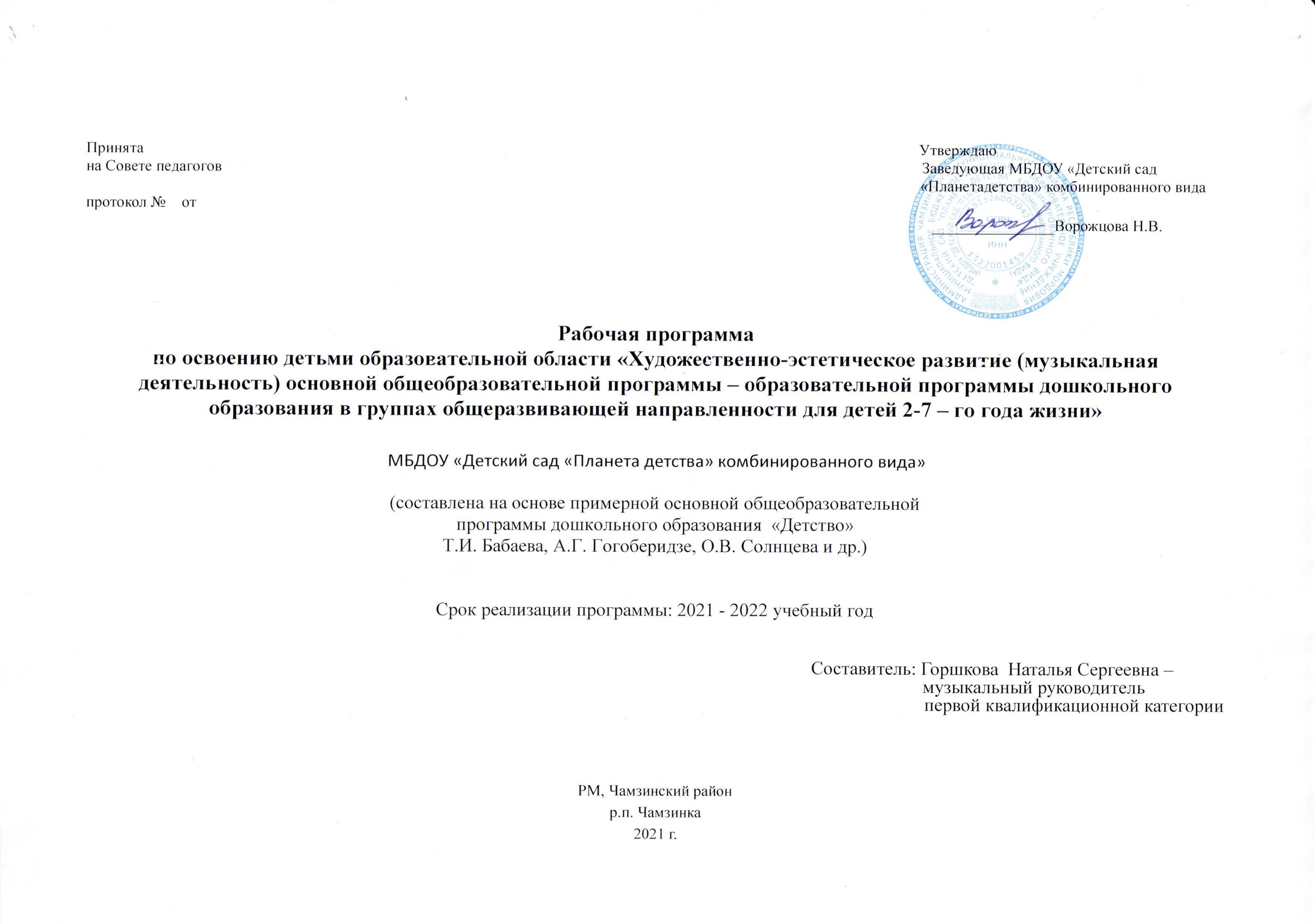 I раздел.   ЦЕЛЕВОЙ1.Пояснительная записка1.2.Введение1.3.Цели и задачи реализации образовательной области «Художественно-эстетическое развитие» (музыкальная деятельность)1.4.Принципы и подходы к реализации образовательной области «Художественно-эстетическое развитие» (музыкальная деятельность)1.5.Значимые для реализации образовательной области «Художественно-эстетическое развитие» (музыкальная деятельность) характеристикиII раздел. СОДЕРЖАТЕЛЬНЫЙ2. Комплексно-тематический план основной общеобразовательной программы – образовательной программы дошкольного образования2.1. . Образовательная деятельность по реализации образовательной области «Художественно-эстетическое развитие» (музыкальная деятельность) с описанием вариативных форм, способов и средств их реализации с учетом возрастных индивидуальных особенностей воспитанников 2-го года жизни, специфики их образовательных подробностей и интересов2.2. Образовательная деятельность по реализации образовательной области «Художественно-эстетическое развитие» (музыкальная деятельность) с описанием вариативных форм, способов и средств их реализации с учетом возрастных индивидуальных особенностей воспитанников 3-го года жизни, специфики их образовательных подробностей и интересов2.3.Образовательная деятельность по реализации образовательной области «Художественно-эстетическое развитие» (музыкальная деятельность) с описанием вариативных форм, способов и средств их реализации с учетом возрастных индивидуальных особенностей воспитанников 4-го года жизни, специфики их образовательных подробностей и интересов2.4.Образовательная деятельность по реализации образовательной области «Художественно-эстетическое развитие» (музыкальная деятельность) с описанием вариативных форм, способов и средств их реализации с учетом возрастных индивидуальных особенностей воспитанников 5-го года жизни, специфики их образовательных подробностей и интересов.2.5.Образовательная деятельность по реализации образовательной области «Художественно-эстетическое развитие» (музыкальная деятельность) с описанием вариативных форм, способов и средств их реализации с учетом возрастных индивидуальных особенностей воспитанников 6-го года жизни, специфики их образовательных подробностей и интересов.2.6.Образовательная деятельность по реализации образовательной области «Художественно-эстетическое развитие» (музыкальная деятельность) с описанием вариативных форм, способов и средств их реализации с учетом возрастных индивидуальных особенностей воспитанников 7-го года жизни, специфики их образовательных подробностей и интересов.2.7. Интеграция образовательных областей.2.8.Особенности взаимодействия с семьями воспитанников в ходе освоения детьми образовательной области «Художественно-эстетическое развитие» (музыкальная деятельность).III раздел ОРГАНИЗАЦИОННЫЙ3.1.Модель организации процесса развития детей в музыкальной деятельности. Учебный план. Расписание непосредственной образовательной деятельности. Особенности образовательной деятельности разных видов и культурных практик.3.2.  Традиционные музыкальные праздники и развлечения.3.3. Обеспеченность методическими материалами и средствами обучения и воспитания образовательной области «Художественно-эстетическое развитие» (музыкальная деятельность). 3.4. Организация развивающей предметно-пространственной среды развития детей в музыкальной деятельности.ЛитератураРаздел I. ЦЕЛЕВОЙ1.Пояснительная запискаРабочая программа разработана в соответствии с основной общеобразовательной программой -  образовательной программой дошкольного образования «Основная образовательная программа дошкольного образования МБДОУ «Детский сад «Планета детства» комбинированного вида», утвержденной заведующей Ворожцовой Н.В., принята на педагогическом совете № 6 от 28.08.2021г., Приказом № 2 от 1 сентября 2021 г., общеразвивающего вида с приоритетным осуществлением деятельности по физическому развитию детей.1.2. ВведениеОсновная образовательная программа разработана рабочей группой педагогов МБДОУ «Детский сад «Планета детства» комбинированного вида» с учетом ФГОС дошкольного образования, особенностей образовательного учреждения, региона и муниципалитета, образовательных потребностей и запросов воспитанников. Обязательная часть данной программы   разработана с учетом примерной образовательной программы дошкольного образования «Детство».Программа определяет цель, задачи, планируемые результаты, содержание и организацию образовательного процесса на ступени дошкольного образования, обеспечивает достижения воспитанниками готовности к школе. Программа разработана в соответствие с нормативно- правовыми документами, регламентирующими дошкольное образование: Нормативная правовая база на основе которой сформирована программа:           -Федеральный закон от 29.12 .12№ 273- ФЗ «Об образовании в российской федерации»      -Приказ Минобрнауки России  от17 10.13 № 1155 «Об утверждении федерального государственного стандарта дошкольного образования».                                                              -Комментарии Минобрнауки России к ФГОС ДО от28.02.14 №08-249.                                   -Приказ Минобрнауки России от 30.08.13.№ 1014 «Об утверждении Порядка организации и осуществления образовательной деятельности по основным общеобразовательным  и  программам дошкольного образования»                                                                                              -Приказ Минобрнауки России от 28.12.10. № 2106 «Об утверждении и введении в действие федеральных требований к образовательным учреждениям в части охраны здоровья обучающихся, воспитанников»                                                                                                       -Письмо Миннобрнауки России от 07.06.13 №ип-535/07 «О коррекционном и инклюзивном образовании детей»                                                                                                                                 -Постановление  Главного государственного санитарного врача РФ от 15.05.13 № 26 «Санитарно-эпидемиологические требования к устройству, содержанию и организации режима работы дошкольных образовательных  организаций»  (СанПиН 2.4.1. 3049-13) -Об образовании в Республике Мордовия Закон РМ от 08.08.2013 № 53-3- Положение о рабочей программе                                                                                                                                                                      -Устав МБДОУ «Детский сад «Планета детства» комбинированного вида».                                                                                                Программа сформирована на основе психолого-педагогической поддержки, позитивной социализации и индивидуализации, развития личности детей дошкольного возраста и определяет комплекс основных характеристик дошкольного образования (объем, содержание и планируемые результаты в виде целевых ориентиров дошкольного образования). Местонахождение:  учреждение находится  в поселке Чамзинка, улица Терешковой,д.17 «А».. Режим работы: МБДОУ «Детский сад «Планета детства» комбинированного вида» функционируют в режиме 12 – часового пребывания 5-дневной рабочей недели.Цели реализации основной общеобразовательной программы ДОУСоздание условий развития ребенка, открывающих возможности для его позитивной социализации, его личностного развития, развития инициативы и творческих способностей на основе сотрудничества со взрослыми и сверстниками и соответствующим возрасту видам деятельности.1.3.Цели и задачи реализации образовательной области  «Художественно-эстетическое развитие» (музыкальная деятельность)обязательной части Образовательной программы:формирование общей культуры личности детей, развитие их социальных, нравственных, эстетических, интеллектуальных, физических качеств, инициативности, самостоятельности и ответственности ребёнкаформирование предпосылок учебной деятельности; формирование социокультурной среды, соответствующей возрастным, индивидуальным, психологическим и физиологическим особенностям детей; развитие музыкально-художественной деятельности;приобщение к музыкальному искусству; развитие воображения и творческой активности;создание благоприятных условий развития детей в соответствии с их возрастными и индивидуальными особенностями и склонностями, развития способностей и творческого потенциала каждого ребёнка каксубъекта отношений с самим собой, другими детьми, взрослыми и миром;объединение обучения и воспитания в целостный образовательный процесс на основе духовно-нравственных и социокультурных ценностей и принятых в обществе правил, и норм поведения в интересах человека, семьи, общества; приобщение ребенка к культуре своей страны и воспитание уважения к другим народам и культурам;приобщение ребенка к красоте, добру, ненасилию, ибо важно, чтобы дошкольный возраст стал временем, когда у ребенка пробуждается чувство своей сопричастности к миру, желание совершать добрые поступки;воспитывать у детей слуховую сосредоточенность и эмоциональную отзывчивость на музыку;поддерживать детское экспериментирование с немузыкальными (шумовыми, природными) и музыкальными звуками и исследования качеств музыкального звука: высоты, длительности, динамики, тембра;активизировать слуховую восприимчивость младших дошкольников.Части, формируемой участниками образовательных отношений:развивать интерес детей к народной культуре (народной музыке, танцам) своего этноса, других народов и национальностей;способствовать накоплению опыта познания ребенком причин различия и глубинного сходства этнических культур, опыта субъекта деятельности и поведения в процессе освоения культуры разных видов, обеспечивая возможность отражения полученных знаний, умений в музыкальных видах художественно-творческой деятельности;развивать интерес детей в театрализованной деятельности.Целевые ориентиры художественно – эстетического воспитания и развития1.4.Принципы и подходы к реализации образовательной области «Художественно-эстетическое развитие» (музыкальная деятельность)обязательной части Образовательной программы:уважение личности ребенка;построение образовательной деятельности на основе индивидуальных особенностей каждого ребенка в музыкальной деятельности, при котором сам ребенок становится активным в выборе содержания своего образования, становится субъектом образования;содействие и сотрудничество детей и взрослых, признание ребенка полноценным участником (субъектом) образовательных отношений;поддержка инициативы детей в музыкальных видах деятельности;сотрудничество с семьей в ходе освоения детьми;приобщение детей к социокультурным нормам, музыкальным традициям семьи, общества и государства;формирование познавательных интересов и познавательных действий ребенка в различных видах музыкальной деятельности;части, формируемой участниками образовательных отношений:принцип взаимосвязи всех направлений работы с детьми дошкольного возраста;принцип последовательности;принцип систематичности;принцип повторяемости;принцип плановости.1.5.Значимые для реализации образовательной области «Художественно-эстетическое развитие» (музыкальная деятельность) характеристикиВозрастные особенности детей     В планировании и организации музыкального развития детей учитываются характеристики развития музыкальной деятельности детей на разных возрастных этапах дошкольного периода ( 2 – 7лет) определенные авторами комплексной программы «Детство».Дошкольный возраст является важнейшим в развитии человека, так как он заполнен существенными физиологическими, психологическими и социальными изменениями. Это период жизни, который рассматривается в педагогике и психологии как самоценное явление со своими законами, субъективно переживается в большинстве случаев как счастливая, беззаботная, полная приключений и открытий жизнь. Дошкольное детство играет решающую роль в становлении личности, определяя ход ее развития на последующих этапах жизненного пути человека. Характеристика возрастных особенностей развития детей дошкольного возраста необходима для правильной организации осуществления образовательного процесса как в условиях семьи, так и в условиях дошкольного образовательного учреждения (группы).Возрастные особенности детей 2-го года жизни.в этот период, прежде всего, формируется восприятие музыки, характеризующееся эмоциональной отзывчивостью на произведения;маленький ребёнок воспринимает музыкальное произведение в целом; постепенно он начинает слышать и вычленять выразительную интонацию, изобразительные моменты, затем дифференцирует части произведения;приобщение детей к музыке происходит и в сфере музыкальной ритмической деятельности, посредством доступных и интересных упражнений, музыкальных игр, танцев, хороводов, помогающих ребёнку лучше почувствовать и полюбить музыку.Возрастные особенности детей 3-го года жизнив этот период, прежде всего, формируется восприятие музыки, характеризующееся эмоциональной отзывчивостью на произведения;маленький ребёнок воспринимает музыкальное произведение в целом; постепенно он начинает слышать и вычленять выразительную интонацию, изобразительные моменты, затем дифференцирует части произведения;приобщение детей к музыке происходит и в сфере музыкальной ритмической деятельности, посредством доступных и интересных упражнений, музыкальных игр, танцев, хороводов, помогающих ребёнку лучше почувствовать и полюбить музыку.Возрастные особенности детей 4-го года жизнив среднем дошкольном возрасте улучшается произношение звуков и дикция;двигательная сфера ребенка характеризуется позитивными изменениями мелкой и крупной моторики;дети средней группы уже имеют достаточный музыкальный опыт, благодаря которому начинают активно включаться в разные виды музыкальной деятельности: слушание, пение, музыкально-ритмические движения, игру на музыкальных инструментах и творчество;в этом возрасте у ребенка возникают первые эстетические чувства, которые проявляются при восприятии музыки, подпевании, участии в игре или пляске и выражаются в эмоциональном отношении ребенка к тому, что он делает.Возрастные особенности детей 5-го года жизниможет устанавливать связь между средствами выразительности и содержанием музыкально- художественного образа;различает выразительный и изобразительный характер в музыке;владеет элементарными вокальными приемами;ритмично музицирует.Возрастные особенности детей 6-го года жизниоткрываются возможности для индивидуального творческого потенциала детей: передавать художественно- музыкальный образ в музыкально- ритмических движениях, подбирать музыкальный инструмент, который характеризует данный художественный образ, и музицировать на нем;отображать музыкальные впечатления;исполнять музыку в составе детского оркестра или музыкально- художественной театрализации.Возрастные особенности детей 7-го года жизниу ребенка развита культура слушательского восприятия ;музыкально эрудирован, имеет представление о жанрах и направлениях в классической и народной музыке, творчестве разных композиторов;проявляет себя в разных видах музыкально- исполнительской деятельности, на праздниках;активен в театрализации;способен к импровизации мелодии на заданную тему.К концу младшего дошкольного возраста (2-го года)проявляет эмоциональную отзывчивость;с интересом вслушивается в музыку;эмоционально откликается на характер песни и пляски;активно подпевает музыкальные фразы;двигается в соответствии с характером музыки.К концу  младшего дошкольного возраста (3-го года)проявляет эмоциональную отзывчивость;с интересом вслушивается в музыку, запоминает и узнает знакомые произведения;эмоционально откликается на характер песни и пляски;активно подпевает музыкальные фразы;двигается в соответствии с характером музыки.К концу  младшего дошкольного возраста (4-го года)-музыкально - художественная деятельность  детей  носит непосредственный и       синкретический характер; -восприятие музыкальных образов происходит при организации практической деятельности (проиграть сюжет, рассмотреть иллюстрацию и др.);-совершенствуется звукоразличение, слух: ребёнок дифференцирует звуковые свойства предметов, осваивает звуковые пред эталоны (громко — тихо, высоко — низко и пр.);-начинает проявлять интерес и избирательность по отношению к различным видам музыкально-художественной деятельности (пению, слушанию, музыкально-ритмическим движениям).К концу среднего дошкольного возраста (5-го года)в музыкальной деятельности дети эмоционально откликаются на произведения музыкального и изобразительного искусства, художественную литературу, в которых с помощью образных средств переданы различные эмоциональные состояния людей, животных, сказочных персонажей;дошкольники начинают более целостно воспринимать сюжеты и понимать образы.К концу старшего дошкольного возраста (6-го года)в процессе восприятия произведений музыкального искусства дети способны осуществлять выбор того (произведений, персонажей, образов), что им больше нравится, обосновывая его с помощью элементов эстетической оценки;они эмоционально откликаются на те произведения искусства, в которых переданы понятные им чувства и отношения, различные эмоциональные состояния людей, животных, борьба добра со злом;совершенствуется качество музыкальной деятельности. Творческие проявления становятся более осознанными и направленными (образ, средства выразительности продумываются и сознательно подбираются детьми). К концу старшего дошкольного возраста (7-го года)Музыкально-художественная деятельность характеризуется большой самостоятельностью;развитие познавательных интересов приводит к стремлению получить знания о видах и жанрах искусства (история создания музыкальных шедевров, жизнь и творчество композиторов и исполнителей);дошкольники начинают проявлять интерес к посещению театров, понимать ценность произведений музыкального искусства.Раздел 2. СОДЕРЖАТЕЛЬНЫЙ2. Комплексно-тематический план основной общеобразовательной программы – образовательной программы дошкольного образования.Культурно-досуговая деятельностьЗадачи: Отдых. Приучать детей в свободное время заниматься интересной самостоятельной деятельностью, любоваться красотой природных явлений: слушать пение птиц, шум дождя, музыку мастерить, рисовать, музицировать и т.д. Развлечения. Создавать условия для самостоятельной деятельности детей, отдыха и получения новых впечатлений.                                                                                                      . Развивать интерес к познавательным развлечениям, знакомящим с культурнымитрадициями и обычаями русского и мордовского народа, истоками культуры. Вовлекать детей в процесс подготовки разных видов развлечений; формировать желание участвовать в кукольном спектакле, музыкальных и литературных концертах; спортивных играх и т.д.                                                                                                                        Осуществлять патриотическое и нравственное воспитание. Приобщать к художественной культуре. Праздники. Продолжать приобщать детей к праздничной культуре русского народа.  Воспитывать у дошкольников желание принимать участие в праздниках.. Формировать чувство сопричастности к событиям, которые происходят в детском саду, стране. Воспитывать любовь к Родине, своей республике, родному поселку. Организовывать утренники, посвященные Новому году, 8 Марта, Дню - защитника Отечества, праздникам народного календаря. Самостоятельная художественная деятельность. Содействовать развитию индивидуальных творческих наклонностей каждого ребенка.Развивать в детях чувство прекрасного.Побуждать к самостоятельной изобразительной, конструктивной и музыкальной деятельности. Перечень развлечений и праздников Праздники. «День матери» ,«Новый год», «День защитника Отечества». «8 Марта», «Весна», «До свидания детский сад», «Лето»; праздники, традиционные для группы и детского сада; дни рождения детей. Тематические праздники и развлечения. «Приметы осени», «На Кузьму Демьяна», «Масленица», «Русская сказка», «Зимушка-зима», «Весна пришла», «Город, в котором ты живешь, «Наступило лето». Театрализованные представления. По сюжетам русских народных сказок  «Колобок», «Теремок», «Рукавичка», «Бычок—смоляной бочок»,  «Гуси-лебеди» и т.д. Русское народное творчество. «Загадки», «Любимые народные игры», «Бабушкины сказки», «Пословицы и поговорки», «Любимые сказки», «Русские народные игры», «В гостях у сказки». Концерты. «Мы слушаем музыку», «Любимые песни». Спортивные развлечения. «Спорт—это сила и здоровье», «Веселые ритмы». «Здоровье дарит Айболит».2.1. Образовательная деятельность по реализации образовательной  области «Художественно-эстетическое развитие» (музыкальная деятельность) с описанием вариативных форм, способов и средств их реализации с учетом возрастных индивидуальных особенностей воспитанников 2-го года жизни, специфики их образовательных подробностей и интересов.Пояснительная запискаМузыкальный репертуар , сопровождающий  музыкально – образовательный процесс  формируется из различных программных сборников, которые перечислены в списке литературы. Репертуар – является вариативным компонентом и может изменяться, дополняться в соответствии с календарными событиями и планом реализации коллективных и индивидуально – ориентированных мероприятий, обеспечивающих удовлетворение образовательных потребностей разных категорий детей.Возрастные особенности детей    На втором году жизни у ребенка активно развивается эмоциональный отклик на музыку. В этом возрасте дети способны эмоционально реагировать на восприятие контрастной по настроению музыки, поэтому можно наблюдать веселое оживление при восприятии ребенком веселой плясовой музыки или спокойную реакцию при восприятии музыки спокойного характера, например колыбельной.       У детей развиваются слуховые ощущения, они становятся более дифференцированными: ребенок может различать высокие и низкие звуки, тихое и громкое звучание.       Для детей характерна подражательность: они активно подражают действиям взрослого, что способствует первоначальному развитию способов исполнительской деятельности. В этом возрасте еще нет четкого разделения видов музыкальной деятельности, но все же можно отметить, что у детей появляются первые успехи в пении и в развитии движений. У детей возникают сознательно воспроизводимые певческие интонации. Ребенок пытается подпевать взрослому, повторяя за ним окончания слов и музыкальных фраз песни.       Начинают развиваться движения под музыку. Становится более координированной ходьба. Ребенок способен овладеть простейшими движениями, такими, как, например, хлопки в ладоши, притопывание, пружинки, кружение, покачивание с ноги на ногу и др., может выполнять элементарные движения с атрибутами (платочки, погремушки и др.). Дети с удовольствием участвуют в сюжетных играх под музыку, передавая несложные игровые образы (зайки, мишки, птички и др.); с интересом прислушиваются к звучанию музыкальных инструментов, различают тембровую окраску при звучании некоторых музыкальных инструментов, например бубна или погремушки, барабана или металлофона.       К концу второго года жизни накапливается определенный запас музыкальных впечатлений, ребенок может узнавать хорошо знакомые музыкальные произведения и эмоционально реагировать на них, проявляет интерес к новым произведениям. Однако устойчивость внимания, в силу возрастных особенностей, незначительна: дети способны слушать музыку непрерывно в течение 3—4 мин, поэтому быстрая смена видов деятельности, игровых действий позволяет удерживать внимание ребенка, направляя его в нужное русло.       Исследователи отмечают наличие у детей предпосылок к творческим проявлениям в музыкальной деятельности на основе подражания взрослому. Чаще всего эти проявления можно наблюдать в плясках и музыкальных играх, где дети самостоятельно используют знакомые движения.   Развитие музыкально-художественной деятельности, приобщение к музыкальному искусству. СлушаниеРазвивать интерес к музыке, желание слушать народную и классическую музыку, подпевать, выполнять простейшие танцевальные движения. Развивать умение внимательно слушать спокойные и бодрые песни, музыкальные пьесы разного характера, понимать, о чем (о ком) поется эмоционально реагировать на содержание. Развивать умение различать звуки по высоте (высокое и низкое звучание колокольчика,фортепьяно, металлофона). ПениеВызывать активность детей при подпевании и пении. Развивать умение подпевать фразыв песне (совместно с воспитателем). Постепенно приучать к сольному пению. Музыкально-ритмические движенияРазвивать эмоциональность и образность восприятия музыки через движения. Продолжать формировать способность воспринимать и воспроизводить движения, показываемые взрослым (хлопать, притопывать ногой, полу приседать, совершать повороты и т и т д.)Формировать умение начинать движение с началом музыки и заканчивать с ее окончанием; передавать образы (птичка летает, зайка прыгает, мишка косолапый идет). Совершенствовать умение выполнять плясовые движения в кругу, врассыпную, менять движения с изменением характера музыки или содержания песни.Занятия проходит 2 раза в неделю продолжительностью  не более 8-10 минут (СапПиН 2.4.1.1249-03).К концу году ребёнок узнает знакомые мелодии и различает высоту звуков (высокий - низкий). Вместе с воспитателем подпевает в песне музыкальные фразы. Двигается в соответствии с характером музыки, начинает движение с первыми звуками музыки. Умеет выполнять движения: притопывать ногой, хлопать в ладоши, поворачивать кисти  рук. Называет музыкальные инструменты: погремушки, бубен. 	Задачи психолого-педагогической работы:Общие:развивать любознательность, активность, интерес к звуку, музыкальному звуку, манипулированию с музыкальными и немузыкальными звуками развивать эмоциональную отзывчивость на простые музыкальные образы, выраженные контрастными средствами;формировать первичные представления о свойствах музыкального звука;стимулировать развитие способностей решать, связанных с самостоятельным экспериментированием с музыкальными звуками, созданием элементарных образов-звукоподражаний ;способствовать овладению средствами общения и способами взаимодействия со взрослыми и сверстниками в элементарной совместной музыкальной деятельности (подвижные музыкальные игры);учить соблюдать элементарные правила поведения в коллективной деятельности, не отвлекаться во время музыкальных занятий .           Слушание:развивать и обогащать слушательский опыт, слуховую сосредоточенность, умение различать элементарный характер музыки, понимать простейшие музыкальные образы в процессе слушания соответствующей возрасту народной, классической, детской музыки, экспериментирования со звуками,  музыкально-дидактических игр;Исполнительство:развивать и обогащать звуковой сенсорный опыт, опыт манипулирования с предметами, звукоизвлечения, умение сравнивать разные по звучанию предметы, двигательно-активных видов музыкальной деятельности: музыкально-ритмических движений и игры на шумовых музыкальных инструментах; элементарных вокальных певческих умений в процессе подпевания взрослому, экспериментирования со звуками, музыкально-дидактических игр, игры в шумовом оркестре, разучивания музыкальных игр и танцев, совместного пения:Творчество:развивать и обогащать умение импровизировать простейшие музыкально-художественные образы в музыкальных играх и танцах в процессе совместной деятельности педагога и детей.Формы работыВариативный тематический план по видам музыкальной деятельностиВосприятие.1. Ребенок овладевает культурными способами деятельности: слушает спокойные, бодрые песни, музыкальные пьесы разного характера.2.Ребенок эмоционально реагировать на содержание.3. Учить различать звуки по высоте.4. Различать звучание музыкальных инструментов: колокольчик, фортепиано, металлофон. 5.Проявляет интерес к песням и сказкам, движению под музыку.I.Детское исполнительство2. 1. Пение- вызывать активность детей при подпевании и пении;- учить внимательно слушать песню;- развивать умение подпевать фразы в песне (совместно со взрослым);- постепенно приучать к сольному пению. Целевые ориентиры ( по ФГОС)- проявляет интерес к песням.2.2. Музыкально-ритмические движения- развивать эмоциональность  и образность восприятия музыки через движения;- воспринимать и воспроизводить  движения, показываемые взрослым;- учить  начинать и заканчивать движения одновременно с музыкой;- передавать художественные образы;- совершенствовать умения ходить и бегать; выполнять плясовые движения в кругу, врассыпную.2.2. Игра на детских  музыкальных инструментах.- различать и называть музыкальные инструменты: погремушка, бубен;- учить играть на погремушке громко-тихо, медленно-быстро.2.2. . Образовательная деятельность по реализации образовательной  области «Художественно-эстетическое развитие» (музыкальная деятельность) с описанием вариативных форм, способов и средств их реализации с учетом возрастных индивидуальных особенностей воспитанников 3-го года жизни, специфики их образовательных подробностей и интересов.Пояснительная запискаМузыкальный репертуар , сопровождающий  музыкально – образовательный процесс  формируется из различных программных сборников, которые перечислены в списке литературы. Репертуар – является вариативным компонентом и может изменяться, дополняться в соответствии с календарными событиями и планом реализации коллективных и индивидуально – ориентированных мероприятий, обеспечивающих удовлетворение образовательных потребностей разных категорий детей.Возрастные особенности детей       На третьем году жизни дети становятся самостоятельнее. Продолжает развиваться предметная деятельность, ситуативно-деловое общение ребенка и взрослого; совершенствуются восприятие, речь, начальные формы произвольного поведения, игры, наглядно-действенное мышление.      Развитие предметной деятельности связано с усвоением культурных способов действия различными предметами. Развиваются соотносящие и орудийные действия. Умение выполнять орудийные действия развивает произвольность, преобразуя натуральные формы активности в культурные на основе предлагаемой взрослыми модели, которая выступает в качестве не только объекта для подражания, но и образца, регулирующего собственную активность ребенка. В ходе совместной со взрослыми предметной деятельности продолжает развиваться понимание речи. Слово отделяется от ситуации и приобретает самостоятельное значение. Дети продолжают осваивать названия окружающих предметов, учатся выполнять простые словесные   просьбы взрослых в пределах видимой наглядной ситуации.Количество понимаемых слов значительно возрастает. Совершенствуется регуляция  поведения в результате обращения взрослых к ребенку, который начинает понимать не  только инструкцию, но и рассказ взрослых. Интенсивно развивается активная речь детей. К трем годам они осваивают основные грамматические структуры, пытаются строить простые предложения , в разговоре со взрослымиспользуют практически все части речи. Активный словарь достигает примерно 1000-1500 слов.К концу третьего года жизни речь становится средством общения ребенка со  сверстниками. В этом возрасте у детей формируются новые виды деятельности: игра, рисование, конструирование. Игра носит процессуальный характер, главное в ней — действия, которые совершаются с игровыми предметами, приближенными к реальности. В середине третьего года жизни появляются действия с предметами заместителями. Появление собственно изобразительной деятельности обусловлено тем, что ребенок уже способен сформулировать намерение изобразить какой либо предмет. Типичным является изображение человека в виде «головонога» — окружности и отходящих от нее линий.На третьем году жизни совершенствуются зрительные и слуховые ориентировки, что позволяет детям безошибочно выполнять ряд заданий: осуществлять выбор из 2-3 предметов по форме, величине и цвету; различать мелодии; петь. Совершенствуется слуховое восприятие, прежде всего фонематический слух. К трем годам дети воспринимают все звуки родного языка, но произносят их с большими   искажениями.  Основной формой мышления становится наглядно-действенная. Ее особенность заключается в том, что возникающие в жизни ребенка проблемные ситуации разрешаются путем реального действия с предметами. Для детей этого возраста характерна неосознанность мотивов, импульсивность и зависимость чувств и желаний от ситуации. Дети легко заражаются эмоциональным состоянием  сверстников. Однако в этот период начинает складываться и произвольность поведения. Она обусловлена развитием орудийных действий и речи. У детей появляются чувства гордости и стыда, начинают формироваться элементы самосознания, связанные с идентификацией с   именем и полом. Ранний возраст завершается кризисом трех лет. Ребенок осознает себя как отдельного человека, отличного от взрослого.У него формируется образ «Я». Кризис часто сопровождается рядом отрицательных проявлений: негативизмом, упрямством, нарушением общения со взрослым и др. Кризис может продолжаться от нескольких месяцев до двух лет.Развитие музыкально-художественной деятельности, приобщение к музыкальному искусству.СлушаниеРазвивать интерес к музыке, желание слушать народную и классическую музыку, подпевать, выполнять простейшие танцевальные движения. Развивать умение внимательно слушать спокойные и бодрые песни, музыкальные пьесы разного характера, понимать о чем (о ком) поется эмоционально реагировать на содержание. Развивать умение различать звуки по высоте (высокое и низкое звучание колокольчика,фортепьяно, металлофона).ПениеВызывать активность детей при подпевании и пении. Развивать умение подпевать фразыв песне (совместно с воспитателем). Постепенно приучать к сольному пению.Музыкально-ритмические движенияРазвивать эмоциональность и образность восприятия музыки через движения. Продолжать формировать способность воспринимать и воспроизводить движения, показываемые взрослым (хлопать, притопывать ногой, полу приседать, совершать повороты и т и т д.)Формировать умение начинать движение с началом музыки и заканчивать с ее окончанием; передавать образы (птичка летает, зайка прыгает, мишка косолапый идет). Совершенствовать умение выполнять плясовые движения в кругу, врассыпную, менять движения с изменением характера музыки или содержания песни.Занятия проходит 2 раза в неделю продолжительностью  не более 8-10 минут (СапПиН 2.4.1.1249-03).К концу году ребёнокузнает знакомые мелодии и различает высоту звуков (высокий - низкий). Вместе с воспитателем подпевает в песне музыкальные фразы. Двигается в соответствии с характером музыки, начинает движение с первыми звуками музыки. Умеет выполнять движения: притопывать ногой, хлопать в ладоши, поворачивать кисти  рук. Называет музыкальные инструменты: погремушки, бубен. 	Задачи психолого-педагогической работы:Общие:развивать любознательность, активность, интерес к звуку, музыкальному звуку, манипулированию с музыкальными и немузыкальными звуками развивать эмоциональную отзывчивость на простые музыкальные образы, выраженные контрастными средствами;формировать первичные представления о свойствах музыкального звука;стимулировать развитие способностей решать, связанных с самостоятельным экспериментированием с музыкальными звуками, созданием элементарных образов-звукоподражаний ;способствовать овладению средствами общения и способами взаимодействия со взрослыми и сверстниками в элементарной совместной музыкальной деятельности (подвижные музыкальные игры);учить соблюдать элементарные правила поведения в коллективной деятельности, не отвлекаться во время музыкальных занятий .           Слушание:развивать и обогащать слушательский опыт, слуховую сосредоточенность, умение различать элементарный характер музыки, понимать простейшие музыкальные образы в процессе слушания соответствующей возрасту народной, классической, детской музыки, экспериментирования со звуками,  музыкально-дидактических игр;Исполнительство:развивать и обогащать звуковой сенсорный опыт, опыт манипулирования с предметами, звукоизвлечения, умение сравнивать разные по звучанию предметы, двигательно-активных видов музыкальной деятельности: музыкально-ритмических движений и игры на шумовых музыкальных инструментах; элементарных вокальных певческих умений в процессе подпевания взрослому, экспериментирования со звуками, музыкально-дидактических игр, игры в шумовом оркестре, разучивания музыкальных игр и танцев, совместного пения:Творчество:развивать и обогащать умение импровизировать простейшие музыкально-художественные образы в музыкальных играх и танцах в процессе совместной деятельности педагога и детей.Формы работыВариативный тематический план по видам музыкальной деятельностиВосприятие1. Ребенок овладевает культурными способами деятельности: слушает спокойные, бодрые песни, музыкальные пьесы разного характера.2.Ребенок эмоционально реагировать на содержание.3. Учить различать звуки по высоте4. Различать звучание музыкальных инструментов: колокольчик, фортепиано, металлофон. 5.Проявляет интерес к песням и сказкам, движению под музыку.I.Детское исполнительство2. 1. Пение - вызывать активность детей при подпевании и пении;- учить внимательно слушать песню;- развивать умение подпевать фразы в песне (совместно со взрослым);- постепенно приучать к сольному пению. Целевые ориентиры ( по ФГОС)- проявляет интерес к песням.2.2. Музыкально-ритмические движения- развивать эмоциональность  и образность восприятия музыки через движения;- воспринимать и воспроизводить  движения, показываемые взрослым;- учить  начинать и заканчивать движения одновременно с музыкой;- передавать художественные образы;- совершенствовать умения ходить и бегать; выполнять плясовые движения в кругу, врассыпную.2.3. Игра на детских музыкальных инструментах- различать и называть музыкальные инструменты: погремушка, бубен;- учить играть на погремушке громко-тихо, медленно-быстро.III. Музыкально- дидактические игры 2.3. Образовательная деятельность по реализации образовательной  области «Художественно-эстетическое развитие» (музыкальная деятельность) с описанием вариативных форм, способов и средств их реализации с учетом возрастных индивидуальных особенностей воспитанников 4-го года жизни, специфики их образовательных подробностей и интересов.Пояснительная запискаРазвитие детей второй младшей группы позволяет проводить с ними планомерную работу по формированию основ музыкальной культуры на занятиях и в повседневной жизни.Музыкальный репертуар , сопровождающий  музыкально – образовательный процесс  формируется из различных программных сборников, которые перечислены в списке литературы. Репертуар – является вариативным компонентом и может изменяться, дополняться в соответствии с календарными событиями и планом реализации коллективных и индивидуально – ориентированных мероприятий, обеспечивающих удовлетворение образовательных потребностей разных категорий детей.Музыкальные занятия состоят из трех частей.Вводная часть.Музыкально-ритмические упражнения. Цель- настроить ребенка на занятие и развивать навыки основных и танцевальных движений, которые будут использованы в плясках, танцах, хороводах.Основная часть. Слушание музыки. Цель - приучать ребенка вслушиваться в звучание мелодии и аккомпанемента, создающих художественно-музыкальный образ, эмоционально на них реагировать. Подпевание и пение. Цель- развивать вокальные задатки ребенка, учить чисто интонировать мелодию, петь без напряжения в голосе, а также начинать и заканчивать пение вместе с воспитателем.В основную часть занятий включаются и музыкально-дидактические игры, направленные на знакомство с детскими музыкальными инструментами, развитие памяти и воображения, музыкально-сенсорных способностей.Заключительная часть.Игра или пляска.     Цель - доставить эмоциональное наслаждение ребенку, вызвать чувство радости от совершаемых действий, интерес к музыкальным занятиям и желание приходить на них.       На занятиях, которые проводятся два раза в неделю по 15 минут, используются коллективные и индивидуальные методы обучения, осуществляется индивидуально-дифференцированный подход с учетом возможностей и особенностей каждого ребенка.     Цели и задачи музыкального воспитания: Развитие устойчивого отношения к музыке и интереса к музыкально-исполнительской деятельности, воспитание потребности в восприятии музыки;Продолжающееся обогащение слухового опыта, музыкально-сенсорных эталонов;Активное развитие эмоциональной отзывчивости на музыку и умений её выражения в разных видах художественной деятельности: речевой, двигательной, игровой, изобразительной;Активизация слуховой сосредоточенности, музыкальной памяти и музыкального мышления;Развитие музыкально-исполнительской деятельности и элементарного детского творчества, способности к музыкальной импровизации;Становление музыкальной субкультуры ребенка (Гогоберидзе А.Г., Деркунская В.А.  «Детство с музыкой» Библиотека программы «Детство»).Возрастные особенности детей второй младшей группы (от 3 до 4 лет) Содержанием музыкального воспитания детей данного возраста является приобщение их к разным видам музыкальной деятельности, формирование интереса к музыке, элементарных музыкальных способностей и освоение некоторых исполнительских навыков. В этот период, прежде всего, формируется восприятие музыки, характеризующееся эмоциональной отзывчивостью на произведения. Маленький ребёнок воспринимает музыкальное произведение в целом. Постепенно он начинает слышать и вычленять выразительную интонацию, изобразительные моменты, затем дифференцирует части произведения. Исполнительская деятельность у детей данного возраста лишь начинает своё становление. Голосовой аппарат ещё не сформирован, голосовая мышца не развита, связки тонкие, короткие. Голос ребёнка на сильный, дыхание слабое, поверхностное. Поэтому репертуар должен отличаться доступностью текста и мелодии. Поскольку малыши обладают непроизвольным вниманием, весь процесс обучения надо организовать так, чтобы он воздействовал на чувства и интересы детей. Дети проявляют эмоциональную отзывчивость на использование игровых приёмов и доступного материала. Приобщение детей к музыке происходит и в сфере музыкальной ритмической деятельности, посредством доступных и интересных упражнений, музыкальных игр, танцев, хороводов, помогающих ребёнку лучше почувствовать и полюбить музыку. Особое внимание на музыкальных занятиях уделяется игре на детских музыкальных инструментах, где дети открывают для себя мир музыкальных звуков и их отношений, различают красоту звучания различных инструментов. Особенностью рабочей программы по музыкальному воспитанию и развитию дошкольников является взаимосвязь различных видов художественной деятельности: речевой, музыкальной, песенной, танцевальной, творческо-игровой. Реализация рабочей программы осуществляется через регламентированную и нерегламентированную формы обучения:   -непосредственно образовательная деятельность (комплексные, доминантные, тематические, авторские); - самостоятельная досуговая деятельность.    Специально подобранный музыкальный репертуар позволяет обеспечить рациональное сочетание и смену видов музыкальной деятельности, предупредить утомляемость и сохранить активность ребенка на музыкальном занятии. Все занятия строятся в форме сотрудничества, дети становятся активными участниками музыкально-образовательного процесса. Учет качества усвоения программного материала осуществляется внешним контролем со стороны педагога-музыканта и нормативным способом.     Занятия проводятся 2 раза в неделю по 15 минут, в соответствиями с требованиями СанПина. Программа рассчитана на 72 занятия в год + развлечения и праздники. 72 занятия по 15 минут = 18 часов. Раз в месяц проводится развлечение (9 занятий) Тематические и календарные праздники и утренники (6 мероприятий) Развитие музыкально-художественной деятельности.Слушание.   Учить детей слушать музыкальное произведение до конца, понимать характер музыки, узнавать и определять, сколько частей в произведении (одночастная или двухчастная форма); рассказывать, о чем поется в песне. Развивать способность различать звуки по высоте в пределах октавы - септимы, замечать изменение в силе звучания мелодии (громко, тихо). Совершенствовать умение различать звучание музыкальных игрушек, детских музыкальных инструментов (музыкальный молоточек, шарманка, погремушка, барабан, бубен, металлофон и др.).Пение.   Способствовать развитию певческих навыков: петь без напряжения в диапазоне ре (ми) - ля (си); в одном темпе со всеми, чисто и ясно произносить слова, передавать характер песни (весело, протяжно, ласково).Песенное творчество.    Учить допевать мелодии колыбельных песен на слог «баю-баю» и веселых мелодий на слог «ля-ля». Формировать навыки сочинительства веселых и грустных мелодий по образцу.Музыкально-ритмические движения.    Учить двигаться соответственно двухчастной форме музыки и силе ее звучания (громко, тихо); реагировать на начало звучания музыки и ее окончание (самостоятельно начинать и заканчивать движение). Совершенствовать навыки основных движений (ходьба и бег). Учить маршировать вместе со всеми и индивидуально, бегать легко, в умеренном и быстром темпе под музыку. Улучшать качество исполнения танцевальных движений: притоптывать попеременно двумя ногами и одной ногой. Развивать умение кружиться в парах, выполнять прямой галоп, двигаться под музыку ритмично и согласно темпу и характеру музыкального произведения (с предметами, игрушками, без них).    Способствовать развитию навыков выразительной и эмоциональной передачи игровых и сказочных образов: идет медведь, крадется кошка, бегают мышата, скачет зайка, ходит петушок, клюют зернышки цыплята, летают птички, едут машины, летят самолеты, идет коза рогатая и др.     Формировать навыки ориентировки в пространстве.Развитие танцевально-игрового творчества.      Стимулировать самостоятельное выполнение танцевальных движений под плясовые мелодии. Активизировать выполнение движений, передающих характер изображаемых животных.     Игра на детских музыкальных инструментах.     Знакомить детей с некоторыми детскими музыкальными инструментами: дудочкой, металлофоном, колокольчиком, бубном, погремушкой, барабаном, а также их звучанием; способствовать приобретению элементарных навыков подыгрывания на детских ударных музыкальных инструментах.К концу года дети могут:•   Слушать музыкальное произведение до конца, узнавать знакомые песни, различать звуки по высоте (в пределах октавы).•    Замечать изменения в звучании (тихо - громко).•    Петь, не отставая и не опережая друг друга.•    Выполнять танцевальные движения: кружиться в парах, притоптывать попеременно ногами, двигаться под музыку с предметами (флажки, листочки, платочки и т. п.).•    Различать и называть детские музыкальные инструменты (металлофон, барабан и др.)Задачи психолого-педагогической работы:Общие:развивать любознательность, активность, интерес к звуку, музыкальному звуку, манипулированию с музыкальными и немузыкальными звуками;развивать эмоциональную отзывчивость на простые музыкальные образы, выраженные контрастными средствами;формировать первичные представления о свойствах музыкального звука, простейших средствах музыкальной выразительности, характере музыки;стимулировать развитие способностей решать интеллектуальные и личностные задачи, связанные с самостоятельным экспериментированием с музыкальными звуками, звукоизвлечением, созданием элементарных образов-звукоподражаний;способствовать овладению средствами общения и способами взаимодействия со взрослыми и сверстниками в элементарной совместной музыкальной деятельности (подвижные музыкальные игры);учить соблюдать элементарные правила поведения в коллективной деятельности, не отвлекаться во время музыкальных занятийСлушание:развивать и обогащать слушательский опыт, слуховую сосредоточенность, умение различать элементарный характер музыки, понимать простейшие музыкальные образы в процессе слушания соответствующей возрасту народной, классической, детской музыки, экспериментирования со звуками,  музыкально-дидактических игр;Исполнительство:развивать и обогащать звуковой сенсорный опыт, опыт манипулирования с предметами, звукоизвлечения, умение сравнивать разные по звучанию предметы, двигательно-активных видов музыкальной деятельности: музыкально-ритмических движений и игры на шумовых музыкальных инструментах; элементарных вокальных певческих умений в процессе подпевания взрослому, экспериментирования со звуками, музыкально-дидактических игр, игры в шумовом оркестре, разучивания музыкальных игр и танцев, совместного пения:Творчество:развивать и обогащать умение импровизировать простейшие музыкально-художественные образы в музыкальных играх и танцах в процессе совместной деятельности педагога и детей.Формы работы.Вариативный тематический план по видам музыкальной деятельностиВосприятие1 Ребенок проявляет интерес к прослушиванию музыкальных произведений, понимает характер музыки и определяет 1 и 2 –частную форму произведения.2 Ребенок может рассказать, о чем поется в песне, владеет речью.3 Ребенок различает звуки по высоте, реагирует на динамику (громко-тихо); музыкальные инструменты: молоточек, погремушка, бубен, барабан. 4 Ребенок овладевает культурными способами деятельности.II.Детское исполнительство2. 1. Пение - способствовать развитию певческих навыков: петь без напряжения в диапазоне РЕ (МИ) - ЛЯ (СИ);- учить пень в одном темпе со всеми;- чисто, ясно произносить слова;- передавать характер песни (весело, протяжно, ласково, напевно).Целевые ориентиры(по ФГОС)- проявляет интерес к песням, эмоционально откликается на них.2.2. Музыкально-ритмические движения- учить двигаться соответственно 2-х частной форме музыки;- совершенствовать основные виды движений (ходьба, бег);- улучшать качество танцевальных движений;- развивать умения выполнять движения в паре;- эмоционально передавать игровые и сказочные образы;- формировать навыки ориентировки в пространстве.2.3.Игра на детских музыкальных инструментах- знакомить с дудочкой, металлофоном, барабаном, с их звучанием;- способствовать приобретению элементарных навыков подыгрывания на детских музыкальных инструментах.III.Музыкально- дидактические игры2.4. Образовательная деятельность по реализации образовательной области «Художественно-эстетическое развитие» (музыкальная деятельность) с описанием вариативных форм, способов и средств их реализации с учетом возрастных индивидуальных особенностей воспитанников 5-го года жизни, специфики их образовательных подробностей и интересовПояснительная запискаМузыкальный репертуар, сопровождающий музыкально – образовательный процесс формируется из различных программных сборников, которые перечислены в списке литературы. Репертуар – является вариативным компонентом и может изменяться, дополняться в соответствии с календарными событиями и планом реализации коллективных и индивидуально – ориентированных мероприятий, обеспечивающих удовлетворение образовательных потребностей разных категорий детей.Возрастные особенности детей  В игровой деятельности детей среднего дошкольного возраста появляются ролевые взаимодействия. Они указывают на то, что дошкольники начинают отделять себя от принятой роли. В процессе игры роли могут меняться. Игровые действия начинают выполняться не ради них самих, ради смысла игры. Происходит разделение игровых и реальных взаимодействий детей.      Двигательная сфера ребенка характеризуется позитивными изменениями мелкой  и крупной моторики. Развиваются ловкость, координация движений. Дети в этом возрасте лучше, чем младшие дошкольники, удерживают равновесие, перешагивают через небольшие преграды. Усложняются игры с мячом.  К концу среднего дошкольного возраста восприятие детей становится более развитым. Они оказываются способными назвать форму, на которую похож тот или иной предмет. Могут вычленять в сложных объектах простые формы и из простых форм воссоздавать сложные объекты. Дети способны упорядочить группы предметов по сенсорному признаку — величине, цвету; выделить такие параметры, как высота, длина и ширина. Совершенствуется ориентация в пространстве.    Возрастает объем памяти. Дети запоминают до 7-8 названий предметов.  Начинает складываться произвольное запоминание: дети способны принять задачу на запоминание, помнят поручения взрослых, могут выучить небольшое стихотворение и т.д. Начинает развиваться образное мышление.  Дети оказываются способными использовать простые схематизированные изображения  для решения несложных задач. Дети могут самостоятельно придумать небольшую сказку на заданную тему. Увеличивается устойчивость внимания. Ребенку оказывается доступной сосредоточенная деятельность в течение 15-20 минут. Он способен удерживать в памяти при выполнении каких-либо действий несложное условие, В  среднем дошкольном возрасте улучшается произношение  звуков  и  дикция.  Речь становится предметом активности детей.  Они удачно имитируют голоса животных, интонационно выделяют речь тех или иных персонажей.  Интерес вызывают ритмическая структура речи, рифмы.  Развивается грамматическая сторона речи. Дошкольники занимаются словотворчеством на основе грамматических правил. Речь детей при взаимодействии друг с другом носит ситуативный характер, а при общении со взрослым становится вне ситуативной. Изменяется содержание общения ребенка и взрослого.  Оно выходит за пределы конкретной ситуации, в которой оказывается ребенок. Ведущим становится познавательный мотив. Информация, которую ребенок получает в процессе общения, может быть сложной и трудной для понимания, но она вызывает у него интерес.  У детей формируется потребность в уважении со стороны взрослого, для них оказывается чрезвычайно важной его похвала. Это приводит к их повышенной обидчивости на замечания. Повышенная обидчивость представляет собой возрастной феномен. Взаимоотношения со сверстниками характеризуются избирательностью, которая выражается в предпочтении одних детей другим. Появляются постоянные партнеры по играм. В группах начинают выделяться лидеры. Появляются конкурентность, соревновательность. Последняя важна для сравнения себя с другим, что ведет к развитию образа Я ребенка, его детализации.  Основные достижения возраста связаны с развитием игровой деятельности; появлением ролевых и реальных взаимодействий; с развитием изобразительной деятельности; конструированием по замыслу, планированием; совершенствованием восприятия, развитием образного мышления и воображения, эгоцентричностью познавательной позиции; развитием памяти, внимания, речи, познавательной мотивации, совершенствования восприятия; формированием потребности в уважении со стороны взрослого, появлением обидчивости, конкурентности, соревновательности со сверстниками,  дальнейшим  развитием  образа  Я ребенка, его детализацией.         Дети средней группы уже имеют достаточный музыкальный опыт, благодаря которому начинают активно включаться в разные виды музыкальной деятельности: слушание, пение, музыкально-ритмические движения, игру на музыкальных инструментах и творчество.Занятия являются основной формой обучения. Задания, которые дают детям, более сложные. Они требуют сосредоточенности и осознанности действий, хотя до какой-то степени сохраняется игровой и развлекательный характер обучения. Занятия проводятся два раза в неделю по 20 минут. Их построение основывается на общих задачах музыкального воспитания, которые изложены в Программе.В этом возрасте у ребенка возникают первые эстетические чувства, которые проявляются при восприятии музыки, подпевании, участии в игре или пляске и выражаются в эмоциональном отношении ребенка к тому, что он делает. Поэтому приоритетными задачами являются развитие умения вслушиваться в музыку, запоминать и эмоционально реагировать на нее, связывать движения с музыкой в музыкально-ритмических движениях.        Музыкальное развитие детей осуществляется в непосредственно-образовательной деятельности  и в повседневной жизни.Музыкальная образовательная деятельность состоят из трех частей.  1.Вводная часть. Музыкально-ритмические упражнения. Цель - настроить ребенка на занятие и развивать навыки основных танцевальных движений, которые будут использованы в плясках, танцах, хороводах.  2. Основная часть.Слушание музыки. Цель - приучать ребенка вслушиваться в звучание мелодии и аккомпанемента, создающих художественно-музыкальный образ, и эмоционально на них реагировать. Пение. Цель - развивать вокальные задатки ребенка, учить чисто интонировать мелодию, петь без напряжения в голосе, а также начинать и заканчивать пение вместе с воспитателем.В основную часть занятий включаются и музыкально-дидактические игры, направленные на знакомство с детскими музыкальными инструментами, развитие памяти и воображения, музыкально-сенсорных способностей.3.  Заключительная часть. Игра или пляска. Цель — доставить эмоциональное наслаждение ребенку, вызвать чувство радости от совершаемых действий, интерес к музыкальным занятиям и желание приходить на них. На занятиях, которые проводятся два раза в неделю по 15 минут, используются коллективные и индивидуальные методы обучения, осуществляется индивидуально-дифференцированный подход с учетом возможностей и особенностей каждого ребенкаРазвитие музыкально-художественной деятельности. Слушание Продолжать развивать у детей интерес к музыке, желание слушать ее. Закреплять знания о жанрах в музыке (песня, танец, марш). Обогащать музыкальные впечатления, способствовать дальнейшему развитию основ музыкальной культуры, осознанного отношения к музыке. Формировать навыки культуры слушания музыки (не отвлекаться, слушать произведение до конца). Развивать умение чувствовать характер музыки, узнавать знакомые произведения, высказывать свои впечатления о прослушанном. Формировать умение замечать выразительные средства  музыкального произведения (тихо, громко, медленно, быстро). Развивать способность различать звуки по высоте (высокий, низкий в пределах сексты, септимы). Пение Формировать навыки выразительного пения, умение петь протяжна подвижно, согласованно (в пределах ре — си первой октавы). Развивать умение брать дыхание между короткими музыкальными фразами. Побуждать петь мелодию чисто, смягчать концы фраз, четко произносить слова, петь выразительно, передавая характер музыки. Развивать навыки пения с инструментальным сопровождением и без него (с помощью воспитателя).  Песенное творчество Побуждать детей самостоятельно сочинять мелодию колыбельной песни, отвечать на музыкальные вопросы («Как тебя зовут?". «Что ты хочешь-кошечка?», «Где ты?»). формировать умение импровизировать мелодии на заданный текст.  Музыкально-ритмические движения Продолжать формировать у детей навык ритмичного движения в соответствии с характером музыки, самостоятельно менять движения в соответствии с двух- и трехчастной формой музыки. Совершенствовать танцевальные движения: прямой галоп, пружинка, кружение по одному и в парах. Формировать умение двигаться в парах по кругу в танцах и хороводах, ставить ногу на носок и на пятку, ритмично хлопать в ладоши, выполнять простейшие перестроения (из круга врассыпную и обратно), подскоки. Продолжать совершенствовать навыки основных движений (ходьба «торжественная», спокойная, «таинственная»; бег легкий и стремительный).  Развитие танцевально-игрового творчества Способствовать развитию эмоционально-образного исполнения музыкально-игровых упражнений (кружатся листочки, падают снежинки) и сценок, используя мимику и пантомиму (зайка веселый и грустный, хитрая лисичка, сердитый волк и т.д.). Развивать умение инсценировать песни и ставить небольшие музыкальные спектакли. Игра на детских музыкальных инструментахФормировать умение подыгрывать простейшие мелодии на деревянных ложках, погремушках, барабане, металлофоне.Задачи психолого-педагогической работы:Общие:продолжать развивать любознательность, активность, интерес к разным видам самостоятельной музыкальной деятельности ;развивать эмоциональную отзывчивость на яркие «изобразительные» образы, способность понимать «значения» образа (это – лошадка);развивать способности решать интеллектуальные и личностные задачи, связанные с самостоятельным выбором предпочитаемых видов музыкальной деятельности, творческими импровизациями в этих видах;формировать первичные представления о «изобразительных» возможностях музыки, богатстве музыкальных образов ;стимулировать к овладению средствами общения и способами взаимодействия со взрослыми и сверстниками в совместной музыкальной деятельности (слушание, пение, танец, элементарное музицирование);формировать умение соблюдать элементарные правила поведения в коллективной музыкальной деятельности;формировать умения следовать показу и объяснению при разучивании песен, танцев и т.д.;Слушание:развитие и обогащение представлений о свойствах музыкального звука, опыт слушания музыки, музыкальные впечатления, слушательскую культуру, умение интерпретировать характер музыкальных образов, ориентируясь в средствах их выражения, понимать и интерпретировать выразительные средства музыки в процессе слушания соответствующей возрасту народной, классической, детской музыки, музыкально-дидактических игр, продуктивной интегративной деятельности (рисование под музыку);Исполнительство:развивать и обогащать двигательное восприятие метроритмической основы музыкальных произведений, координацию слуха и голоса, певческие навыки (чистоты интонирования, дыхания, дикции, слаженности), умение игры на детских музыкальных инструментах, освоение элементов танца и ритмопластики, умение общаться и сообщать о себе, своем настроении с помощью музыки в процессе совместного и индивидуального музыкального исполнительства, упражнений, попевок, распевок, двигательных, пластических, танцевальных этюдов.Творчество:развивать и обогащать потребности и желания пробовать себя в попытках самостоятельного исполнительства, выбирать предпочитаемый вид исполнительства, переноса полученных знаний и умений в самостоятельную деятельность, импровизировать, проявляя творчество в процессе исполнения музыки в совместной деятельности педагога и детей, творческих заданиях, концертах-импровизациях.К концу года дети могут:•      Внимательно слушать музыкальное произведение, чувствовать его характер; выражать свои чувства словами, рисунком, движением.•      Узнавать песни по мелодии.•      Различать звуки по высоте (в пределах сексты - септимы).•       Петь протяжно, четко произносить слова; вместе начинать и заканчивать пение.•       Выполнять движения, отвечающие характеру музыки, самостоятельно меняя их в соответствии с двухчастной формой музыкального произведения; танцевальные движения: пружинка, подскоки, движение парами по кругу, кружение по одному и в парах;  движения с предметами (с куклами, игрушками, ленточками).•     Инсценировать (совместно с воспитателем) песни, хороводы.   Играть на металлофоне простейшие мелодии на одном звуке. Формы работы.Вариативный тематический план по видам музыкальной деятельностиI. Восприятие1. Ребенок проявляет интерес к слушанию музыки,2. Ребенок эмоционально откликается на знакомые мелодии, узнает их, различает динамику, темп музыки, высоту звуков.3.Ребенок хорошо владеет устной музыкальной речью.4.Ребенок может контролировать свои движения под музыку, способен к волевым усилиям.Детское исполнительство 2. 1. Пение - обучать выразительному пению;- формировать умению петь протяжно (РЕ – СИ1);- развивать умение брать дыхание;- способствовать стремлению петь мелодию чисто, смягчать концы фраз, четко произносить слова, петь выразительно;- учить петь с инструментальным  сопровождением и акапельно (с помощью взрослого). Целевые ориентиры( по ФГОС)-  ребенок откликается на музыку разных песен, проявляет интерес к пению.2.2.Музыкально-ритмические движения- продолжать формировать навык ритмичного движения в соответствии с характером музыки;- совершенствовать танцевальные движения, расширять их диапазон;- обучать умению двигаться в парах в танцах, хороводах;- выполнять простейшие перестроения;- продолжать совершенствовать навыки основных движений.2.3.Игра на детских музыкальных инструментах- формировать умения подыгрывать простейшие мелодии на деревянных ложках, других ударных инструментах;- четко передавать простейший  ритмический рисунок.III. Музыкально- дидактические игры2.5. Образовательная деятельность по реализации образовательной области «Художественно-эстетическое развитие» (музыкальная деятельность) с описанием вариативных форм, способов и средств их реализации с учетом возрастных индивидуальных особенностей воспитанников 6-го года жизни, специфики их образовательных подробностей и интересовПояснительная запискаМузыкальный репертуар, сопровождающий музыкально – образовательный процесс формируется из различных программных сборников, которые перечислены в списке литературы. Репертуар – является вариативным компонентом и может изменяться, дополняться в соответствии с календарными событиями и планом реализации коллективных и индивидуально – ориентированных мероприятий, обеспечивающих удовлетворение образовательных потребностей разных категорий детей.Возрастные особенности детейДети шестого года жизни уже могут распределять роли до начала игры н строить свое поведение, придерживаясь роли. Игровое взаимодействие сопровождается речью, соответствующей и по содержанию, и интонационно взятой роли. Речь, сопровождающая реальные отношения детей, отличается от ролевой речи. Дети начинают осваивать социальные отношения и понимать подчиненность позиций в различных видах деятельности взрослых, одни роли становятся для них более привлекательными, чем другие. При распределении ролей могут возникать конфликты, связанные субординацией ролевого поведения. Наблюдается организация игрового пространства, в котором выделяются смысловой «центр» и «периферия». В игре «Больница» таким центром оказывается кабинет врача, в игре Парикмахерская» — зал стрижки, а зал ожидания выступает в качестве периферии игрового пространства.) Действия детей в играх становятся разнообразными. Развивается изобразительная деятельность детей. Это возраст наиболее  активного рисования. В течение года дети способны создать до двух тысяч рисунков. Рисунки могут быть самыми разными по содержанию: это и жизненные впечатления детей, и воображаемые ситуации, и иллюстрации к фильмам и книгам. Обычно рисунки представляют собой схематические изображения различных объектов, но могут отличаться оригинальностью композиционного решения, передавать статичные и динамичные отношения. Рисунки приобретают сюжетный характер; достаточно часто встречаются многократно повторяющиеся сюжеты с небольшими или, напротив, существенными изменениями. Изображение человека становится более детализированным и пропорциональным. По рисунку можно судить о половой принадлежности и эмоциональном состоянии изображенного человека. Продолжает совершенствоваться восприятие цвета, формы и величины, строения предметов; систематизируются представления детей. Они называют не только основные цвета и их оттенки, но и промежуточные цветовые оттенки; форму прямоугольников, овалов, треугольников. Воспринимают величину объектов, легко выстраивают в ряд — по возрастанию или убыванию — до 10 различных предметов. Однако дети могут испытывать трудности при анализе пространственного положения объектов, если сталкиваются с несоответствие формы и их пространственного расположения. Это свидетельствует о том, что в различных ситуациях восприятие представляет для дошкольников известные сложности, особенно если они должны одновременно учитывать несколько различных и при этом противоположных признаков. В старшем дошкольном возрасте продолжает развиваться образное мышление. Дети группируют объекты по признакам, которые могут изменяться, однако начинают формироваться операции логического сложения и умножения классов. Как показали исследования отечественных психологов, дети старшего  дошкольного возраста способны рассуждать и давать адекватные причинные объяснения, если анализируемые отношения не выходят за пределы их наглядного опыта. Развитие воображения в этом возрасте позволяет детям сочинять достаточно оригинальные и последовательно разворачивающиеся истории. Воображение будет активно развиваться лишь при условии проведения специальной работы по его активизации. Продолжают развиваться устойчивость, распределение, переключаемость внимания. Наблюдается переход от непроизвольного к произвольному вниманию. Продолжает совершенствоваться речь, в том числе ее звуковая сторона. Дети могут правильно воспроизводить шипящие, свистящие и сонорные звуки. Развиваются фонематический слух, интонационная выразительность речи при чтении стихов в сюжетно ролевой игре и в повседневной жизни. Восприятие в этом возрасте характеризуется анализом  сложных  форм  объектов; развитие мышления сопровождается освоением мыслительных средств (схематизированные представления, комплексные представления, представления о цикличности изменений); развиваются умение обобщать, причинное мышление, воображение, произвольное внимание, речь, образ Я.Непосредственно-образовательная деятельность являются основной формой обучения. Задания, которые дают детям старшей группы, требуют сосредоточенности и осознанности действий, хотя до какой-то степени сохраняется игровой и развлекательный характер обучения. НОД проводятся два раза в неделю по 25 минут, их построение основывается на общих задачах музыкального воспитания, которые изложены в Программе.Музыкальное развитие детей осуществляется в нод , и в повседневной жизни.Музыкальная непосредственно-образовательная деятельность состоят из трех частей.1. Вводная часть. Музыкально-ритмические упражнения. Цель - настроить ребенка на занятие и развивать навыки основных и танцевальных движений, которые будут использованы в плясках, танцах, хороводах. 2. Основная часть. Слушание музыки. Цель - приучать ребенка вслушиваться в звучание мелодии и аккомпанемента, создающих художественно-музыкальный образ, и эмоционально на них реагировать. Подпевание и пение. Цель - развивать вокальные задатки ребенка, учить чисто интонировать мелодию, петь без напряжения в голосе, а также начинать и заканчивать пение вместе с воспитателем.В основную часть включаются и музыкально-дидактические игры, направленные на знакомство с детскими музыкальными инструментами, развитие памяти и воображения, музыкально-сенсорных способностей.3. Заключительная часть. Игра или пляска. Цель - доставить эмоциональное наслаждение ребенку, вызвать чувство радости от совершаемых действий, интерес к музыкальным занятиям и желание приходить на них. На занятиях, которые проводятся два раза в неделю по 25 минут, используются коллективные и индивидуальные методы обучения, осуществляется индивидуально-дифференцированный подход с учетом возможностей и особенностей каждого ребенка.Развитие музыкально-художественной деятельности. Слушание Продолжать развивать у детей интерес к музыке, желание слушать ее. Закрепить знания о жанрах в музыке (песня, танец, марш). Способствовать дальнейшему развитию основ музыкальной культуры, осознанного отношения к музыке. Формировать навыки культуры слушания музыки (не отвлекаться, слушать произведение до конца). Развивать умение чувствовать характер музыки, узнавать знакомые произведения, давать различные определения характеру музыки, высказывать свои впечатления. Развивать умение замечать выразительные средства музыкального произведения (тихо, громко, медленно, быстро). Развивать способность различать звуки по высоте (высокий, низкий в пределах октавы). Пение Продолжать формировать навыки выразительного пения, умения петь протяжно, подвижно, согласованно (в пределах до первой – ре второй октавы). Закреплять умение брать дыхание между короткими музыкальными фразами. Учить петь мелодию чисто, смягчая концы фраз, четко произносить слова, петь выразительно, передавая характер музыки. Развивать навыки пения с инструментальным сопровождением и без него. Песенное творчество Побуждать детей самостоятельно сочинять небольшие мелодии (колыбельные), формировать умение импровизировать мелодии на заданный текст, а так же свой собственный.  Музыкально-ритмические движения Продолжать формировать у детей навык ритмичного движения в соответствии с характером музыки, самостоятельно менять движения в соответствии с двух- и трехчастной формой музыки. Совершенствовать танцевальные движения: прямой галоп, пружинка, поскоки с ноги на ногу, кружение по одному и в парах. Формировать умение двигаться в парах по кругу в танцах и хороводах, ставить ногу на носок и на пятку, ритмично хлопать в ладоши, выполнять перестроения (из круга врассыпную и обратно, из одной, двух линий врассыпную и обратно). Закреплять навыки основных движений (ходьба «торжественная», спокойная, «таинственная»; бег легкий и стремительный).  Развитие танцевально-игрового творчества Способствовать развитию эмоционально-образного исполнения музыкально-игровых упражнений (кружатся листочки, падают снежинки) и сценок, используя мимику и пантомиму (зайка веселый и грустный, хитрая лисичка, сердитый волк и т.д.). Побуждать выражать образы героев непринужденно, раскрепощенно.Игра на детских музыкальных инструментахРазвивать умение подыгрывать простейшие мелодии на деревянных ложках, погремушках, барабане, металлофоне.5-6 летЗадачи психолого-педагогической работы:Общие:развивать любознательность, активность, интерес к музыке как средству познания эмоций, чувств, настроений;развивать эмоциональную отзывчивость на настроение и характер музыки, способность понимать настроение образа (болезнь куклы);способствовать овладению средствами сообщения о своем настроении с помощью музыки;развивать способности решать интеллектуальные и личностные задачи, связанные с самостоятельным исполнением музыки разными способами (пение, танец, элементарное музицирование), творческой интерпретацией, придумыванием характеров музыкальных образов и средств выразительности;формировать первичные представления о «выразительных» возможностях музыки, богатстве музыкальных настроений и эмоций;стимулировать стремление к достижению  результата музыкальной деятельности (спеть хорошо песню, хорошо станцевать танец);воспитывать культуру поведения в коллективной музыкальной деятельности;Слушание:развивать и обогащать представления об эмоциональных состояниях и чувствах, способах их выражения, опыт слушания музыки, музыкальных впечатлений, слушательскую культуру, представления о средствах музыкальной выразительности, жанрах и музыкальных направлениях, умения понимать характер музыки в процессе слушания соответствующей возрасту народной, классической, детской музыки, музыкально-дидактических игр, бесед элементарного музыковедческого содержания, продуктивной интегративной деятельности;Исполнительство:развивать и обогащать умения использовать музыку для передачи собственного настроения, певческих навыков (чистоты интонирования, дыхания, дикции, слаженности), умения игры на детских музыкальных инструментах, танцевальных умений в процессе совместного и индивидуального музыкального исполнительства, упражнений, попевок, распевок, двигательных, пластических, танцевальных этюдов, танцев.Творчество:развивать и обогащать самостоятельное, сольное исполнение, умения импровизировать, проявляя творчество в процессе изменения окончания музыкальных произведений, разворачивать игровые сюжеты по мотивам музыкальных произведений в процессе совместной деятельности педагога и детей, творческих заданиях, концертах-импровизациях, музыкальных сюжетных играх.К концу года дети могут•   Различать жанры музыкальных произведений (марш, танец, песня); звучание музыкальных инструментов (фортепиано, скрипка).•   Различать высокие и низкие звуки (в пределах квинты).•   Петь без напряжения, плавно, легким звуком; отчетливо произносить слова, своевременно начинать и заканчивать песню; петь в сопровождении музыкального инструмента.•    Ритмично двигаться в соответствии с характером и динамикой музыки.•    Выполнять танцевальные движения: поочередное выбрасывание ног вперед в прыжке, полуприседание с выставлением ноги на пятку, шаг на всей ступне на месте, с продвижением вперед и в кружении.•     Самостоятельно инсценировать содержание песен, хороводов; действовать, не подражая друг другу.•     Играть мелодии на металлофоне по одному и небольшими группами.Формы работы.Вариативный тематический план по видам музыкальной деятельностиI. Восприятие1. Ребенок хорошо владеет музыкальной речью, знает названия песен, танцев, музыкальных произведений.2. Ребенок ритмично двигается под музыку,Узнает произведения по фрагменту.3.Ребенок следует социальным нормам и правилам в музыкальных играх и постановках, контролирует свои движения и управляет ими.II. Детское исполнительство 2. 1. Пение - формировать умение петь  легкими звуком в диапазоне РЕ1 – до2; брать дыхание перед началом песни, эмоционально передавать характер мелодии;- соблюдать динамику в пении (умеренно, громко, тихо);- развивать сольное пение с аккомпанементом и без него;- содействовать проявлению самостоятельности и творческому исполнению песен разного характера;- развивать музыкальный вкус (создавать фонд любимых песен).  Целевые ориентиры ( по ФГОС) – ребенок обладает элементарными  музыкальными представлениями2. 2.  Музыкально-ритмические движения- развивать танцевальное творчество: учить придумывать движения к танцам, проявляя оригинальность и самостоятельность;- учить импровизировать движения  разных персонажей;- побуждать к инсценированию содержания песен, хороводов.  2.3.  Игра на детских музыкальных инструментах.Музыкально- дидактические игры2.6.Образовательная деятельность по реализации образовательной области «Художественно-эстетическое развитие» (музыкальная деятельность) с описанием вариативных форм, способов и средств их реализации с учетом возрастных индивидуальных особенностей воспитанников 7-го года жизни, специфики их образовательных подробностей и интересовПояснительная запискаМузыкальный репертуар, сопровождающий  музыкально – образовательный процесс  формируется из различных программных сборников, которые перечислены в списке литературы. Репертуар – является вариативным компонентом и может изменяться, дополняться в соответствии с календарными событиями и планом реализации коллективных и индивидуально – ориентированных мероприятий, обеспечивающих удовлетворение образовательных потребностей разных категорий детей.Возрастные особенности детей В сюжетно-ролевых играх дети подготовительной к школе группы начинают осваивать сложные взаимодействия людей, отражающие характерные значимые жизненные ситуации, например, свадьбу, рождение ребенка, болезнь, трудоустройство и т. д. Игровые действия детей становятся более сложными,  обретают особый смысл, который не всегда открывается взрослому. Игровое пространство усложняется. В нем может быть несколько центров, каждый из которых поддерживает свою сюжетную линию. При этом дети способны отслеживать поведение партнеров по всему игровому пространству и менять свое поведение в зависимости от места в нем. Так, ребенок уже обращается к продавцу не просто как покупатель, а как покупатель-мама или покупатель-шофер и т. п. Исполнение роли акцентируется не только самой ролью, но и тем, в какой части игрового пространства эта роль воспроизводится. Например, исполняя роль водителя автобуса, ребенок командует пассажирами и подчиняется инспектору ГИБДД. Если логика игры требует появления новой роли, то ребенок может по ходу игры взять на себя новую роль, сохранив при этом роль, взятую ранее. Дети могут комментировать исполнение роли тем или иным участником игры. Образы из окружающей жизни и литературных произведений, передаваемые детьми в изобразительной деятельности, становятся сложнее.  Рисунки приобретают более детализированный характер, обогащается их цветовая гамма. Более явными становятся различия между рисунками мальчиков и девочек. Мальчики охотно изображают технику, космос, военные действия и т.п. Девочки обычно рисуют женские образы: принцесс, балерин, моделей и т.д. Часто встречаются и бытовые сюжеты: мама и дочка, комната и т. д, Изображение человека становится еще более детализированным и пропорциональным. Появляются пальцы на руках, глаза, рот, нос, брови, подбородок. Одежда может быть украшена различными деталями. При правильном педагогическом подходе у детей формируются художественно-творческие способности в изобразительной деятельности. Дети подготовительной к школе группы в значительной  степени  освоили конструирование из строительного материала. Они свободно владеют обобщенными способами анализа как изображений, так и построек; не только анализируют основные конструктивные особенности различных деталей, но и определяют их форму на основе сходства со знакомыми им объемными предметами. Свободные постройки становятся симметричными и пропорциональными, их строительство осуществляется на основе зрительной ориентировки. Дети быстро и правильно подбирают необходимый материал. Они достаточно точно представляют себе последовательность, в которой будет осуществляться постройка, и материал, который понадобится для ее выполнения;  способны выполнять различные по степени сложности постройки, как по собственному замыслу, так и по условиям. В этом возрасте дети уже могут освоить сложные формы сложения из листа бумаги и придумывать собственные, но этому их нужно специально обучать. Данный вид деятельности не просто доступен детям — он важен для углубления их пространственных представлений. Усложняется конструирование из природного материала. Дошкольникам уже доступны целостные композиции по предварительному замыслу, которые могут передавать сложные отношения, включать фигуры людей и животных. У детей продолжает развиваться восприятие, однако они не всегда могут одновременно учитывать несколько различных признаков. Развивается образное мышление, однако воспроизведение метрических отношений затруднено. Это легко проверить, предложив детям воспроизвести на листе бумаги образец, на котором нарисованы девять точек, расположенных не на одной прямой. Как правило, дети не воспроизводят метрические отношения между точками: при наложении рисунков друг на друга точки детского рисунка не совпадают с точками образца. Продолжают развиваться навыки обобщения и рассуждения, но они в значительной степени еще ограничиваются наглядными признаками ситуации. Продолжает развиваться воображение, однако часто приходится констатировать снижение развития воображения в этом возрасте в сравнении со старшей группой. Это можно объяснить различными влияниями, в том числе и средств массовой информации, приводящими к стереотипности  детских образов. Продолжает развиваться внимание дошкольников, оно становится произвольным. В некоторых видах деятельности время произвольного сосредоточения достигает 30 минут. У дошкольников продолжает развиваться речь: ее звуковая сторона, грамматический строй, лексика. Развивается связная речь. В высказываниях детей отражаются как расширяющийся словарь, так и характер отношений, формирующихся в этом возрасте. Дети начинают активно употреблять обобщающие существительные, синонимы, антонимы, прилагательные и т.д. В результате правильно организованной образовательной работы дошкольников развиваются диалогическая, и некоторые виды монологической речи. В подготовительной к школе группе завершается дошкольный возраст. Его основные достижения связаны с освоением мира вещей как предметов человеческой культуры; освоением форм позитивного общения с людьми; развитием половой идентификации, формированием позиции школьника. К концу дошкольного возраста ребенок обладает высоким уровнем познавательного и личностного развития, что позволяет ему в дальнейшем успешно учиться в школе.  Непосредственно-образовательная деятельность является основной формой обучения. Задания, которые дают детям подготовительной группы, требуют сосредоточенности и осознанности действий, хотя до какой-то степени сохраняется игровой и развлекательный характер обучения. Занятия проводятся два раза в неделю по 30 минут, их построение основывается на общих задачах музыкального воспитания, которые изложены в Программе.Музыкальное развитие детей осуществляется и на занятиях, и в повседневной жизни.Задачи.Продолжать приобщать детей к музыкальной культуре. Воспитывать художественный вкус, сознательное отношение к отечественному музыкальному наследию и современной музыке. Совершенствовать звуковысотный, ритмический, тембровый и динамический слух. Продолжать обогащать музыкальные впечатления детей, вызывать яркий эмоциональный отклик при восприятии музыки разного характера. Способствовать дальнейшему формированию певческого голоса, развитию навыков движения под музыку. Обучать игре на детских музыкальных инструментах. Знакомить с элементарными музыкальными понятиями. Продолжать развивать навыки восприятия звуков по высоте в пределах квинты-терции; обогащать впечатления детей и формировать музыкальный вкус, развивать музыкальную память. Совершенствовать певческий голос и вокально-слуховую координацию. Учить самостоятельно, придумывать мелодии, используя в качестве образца русские народные песни и танцы. Способствовать дальнейшему развитию навыков танцевальных движений, умения выразительно и ритмично двигаться в соответствии с разнообразным характером музыки, передавая в танце эмоционально-образное содержание. Способствовать развитию творческой активности детей в доступных видах музыкальной исполнительской деятельности (игра в оркестре, пение, танцевальные движения ит.п.). Знакомить с музыкальными произведениями в исполнении различных инструментов и в оркестровой обработке.К концу года:Узнают мелодию Государственного гимна РФ. Определяют жанр прослушанного произведения (марш, песня, танец) и инструмент, на котором оно исполняется. Определяют общее настроение, характер музыкального произведения. Различают части музыкального произведения (вступление, заключение, запев, припев). Могут петь песни в удобном диапазоне, исполняя их выразительно, правильно передавая мелодию (ускоряя, замедляя, усиливая и ослабляя звучание). Могут петь индивидуально и коллективно, с сопровождением и без него. Умеют выразительно и ритмично двигаться в соответствии с разнообразным характером музыки, музыкальными образами; передавать несложный музыкальный ритмический рисунок. Умеют выполнять танцевальные движения (шаг с притопом, приставной шаг с приседанием, пружинящий шаг, боковой галоп, переменный шаг). Инсценируют игровые песни, придумывает варианты образных движений в играх и хороводах. Исполняют сольно и в ансамбле на ударных и звуковысотных детских музыкальных инструментах несложные песни и мелодии. Задачи психолого-педагогической работы:Общие:развивать любознательность, активность, интерес к музыке разных  жанров и стилей, к музыке как средству самовыражения ;развивать эмоциональную отзывчивость на непрограммную музыку, способность понимать настроение и характер музыки;воспитывать слушательскую культуру (культуру восприятия музыки);формировать первичные представления об элементарных музыкальных формах, жанрах музыки, некоторых композиторах);развивать способность решать интеллектуальные и личностные задачи, связанные с  самостоятельным созданием музыкальных образов-импровизаций, попытками элементарного сочинительства музыки;формировать умения выразительно, исполнять музыкальные произведения (песни, танцы, инструментальные пьесы в оркестре);инициировать стремление перенести полученные умения в самостоятельную музыкальную деятельность;стимулировать овладение средствами общения и способами взаимодействия со взрослыми и сверстниками в совместной музыкальной деятельности (слушание, совместное исполнение, совместное творчество);Слушание:развивать и обогащать представления о многообразии музыкальных форм и жанров, опыта слушания музыки, музыкальных впечатлений, слушательскую культуру, представления о композиторах и их музыке, элементарный анализ форм в процессе слушания соответствующей возрасту народной, классической, детской музыки, музыкально-дидактических игр, бесед элементарного музыковедческого содержания, продуктивной интегративной деятельности.Исполнительство:совершенствовать певческие навыки (чистоту интонирования, дыхание, дикцию, слаженность), умения игры на детских музыкальных инструментах, танцевальные умения, выразительного исполнения в процессе совместного и индивидуального музыкального исполнительства, упражнений, попевок, распевок, двигательных, пластических, танцевальных этюдов, танцев.Творчество:развивать и обогащать умение организации самостоятельной деятельности по подготовке и исполнению задуманного музыкального образа, умения комбинировать и создавать элементарные оригинальные фрагменты мелодий, танцев в процессе совместной деятельности педагога и детей, творческих заданиях, концертах-импровизациях, музыкальных сюжетных играх.Вариативный тематический план по видам музыкальной деятельностиВосприятие1.Ребенок  обладает навыками воображения..Сформирован  музыкальный вкус,  развита речь, словарный запас.2.Ребенок знает элементарные музыкальные понятия, имена и  фамилии композиторов и музыкантов.3 Ребенок обладает основными культурными способами деятельности, проявляет инициативу и самостоятельность в музыкальных движениях, играх и постановках.II. Детское исполнительство 2. 1. Пение - совершенствовать певческий голос и вокально-слуховую координацию;- закреплять практические навыки выразительного исполнения песен;- учить брать дыхание и удерживать его до конца фразы;- чисто артикулировать;- закреплять умения петь самостоятельно, индивидуально и коллективно, с аккомпанементом и без него.  Целевые ориентиры ( по ФГОС)- у ребенка складываются предпосылки музыкальной грамотности.2. 2  Музыкально-ритмические движения- способствовать дальнейшему развитию навыков танцевальных движений;-  продолжать учить выразительно и ритмично двигаться  в соответствии с характером музыки;- знакомить с особенностями национальных плясок и бальных танцев;- развивать танцевально-игровое творчество;- формировать навыки художественного исполнения разных образов  в песнях, танцах, театральных постановках.  Игра на детских музыкальных инструментах- знакомить с музыкальными произведениями в исполнении различных инструментов и в оркестровой обработке;- учить играть на металлофоне, ударных инструментах (русских народных);- исполнять музыкальные произведения в оркестре, ансамбле.  III. Музыкально – дидактические игры2.7. Интеграция образовательных областейОбразовательная область «Музыка» интегрируется с направлениями: «Чтение художественной литературы», «Физическая культура», «Художественное творчество», «Социализация» «Труд», «Речевое общение», «Безопасность» и образовательной областью «Познавательное развитие».  2.8.  Особенности взаимодействия с семьями воспитанников в ходе освоения детьми образовательной области «Художественно-эстетическое развитие» (музыкальная деятельность)Взаимодействие с семьей в образовательном процессе по реализации задач     образовательной области «Музыка» предполагает координацию усилий нескольких сторон (субъектов образовательного пространства) в образовательном процессе. Равноправие субъектов подразумевает:открытость к взаимодействию;возможность запросить, и получить информацию;инициатором процесса взаимодействия по поводу вновь возникшей проблемы или с целью удовлетворения потребности может стать любой из субъектов;возможность участия субъектов в планировании, реализации, управлении и оценке результатов совместных проектов, образовательного процесса. Задачи:обеспечить включение родителей в образовательный процесс на основе согласования целей, задач развития художественно-эстетической сферы детей дошкольного возраста;обеспечить единство форм содержания образования детей через партнерское взаимодействие всех специалистов ДОУ, семьи через детско-взрослую музыкально-творческую совместную деятельность.Во взаимодействии участники образовательного процесса опираются на следующие принципы:1. Принцип гуманизации  и  демократизации педагогических отношений, предполагающий:безусловную сердечность педагога к детям;атмосферу уважения и доверия друг к другу;право ребенка на свободный выбор;право на ошибку;право на собственную точку зрения;право на свой собственный темп развития.2. Принцип диалогизации педагогического взаимодействия, который предполагает, прежде всего, принятие ситуации равноправных позиций взрослого и ребенка, позиций со-участия, со-трудничества, со-переживания, со-творчества.3.Принцип индивидуального подхода к ребенку базируется на:отказе от ориентировки на среднего воспитанника («точка отсчета» в развитии ребенка от него самого);применении психолого-педагогической диагностики обеспечивающей возможность оценки образовательных, личностных достижений, динамики;учете особенностей личности в обеспечении индивидуального образовательного маршрута развития каждому ребенку. Взаимодействие с родителями как обязательное условие успешной реализации основной общеобразовательной программы дошкольного образования и рабочей программы, позволит обеспечить ее эффективность, повысить  качество образования.Необходимые условия:совместные усилия семьи и ДОУ в оказании помощи и поддержки ребенку;уважение и понимание между родителями и педагогами, систематическое обсуждение вопросов воспитания, обучения и развития ребенка;проявление терпимости и деликатности в общении с ребенком;воспитание у детей уважения и доверия к взрослым (родителям, педагогу, близким людям).Сотрудничество предполагает не только взаимные действия, но и   взаимопонимание, взаимопознание,  взаимовлияние.   Мы понимаем,  что чем лучше знают и понимают партнеры друг друга, тем больше у них возможностей для формирования положительных личностных и деловых отношений, для того чтобы прийти к согласию, договориться о совместных действиях.Под включением родителей в деятельность по реализации целей и задач образовательной области «Художественно-эстетическое развитие» (музыкальная деятельность) понимается их участие в:стратегическом, тактическом, оперативном планирование на всех уровнях: организационных форм обучения, развития детей в совместной и самостоятельной деятельности;разработке, согласовании рабочей программы музыкального развития детей дошкольного возраста, планов совместной работы; создании творческих групп, которые активно делятся собственным опытом, собственными достижениями;организации современной развивающей среды в группах по музыкально-художественной деятельности;оказании дополнительных услуг музыкально-художественной  деятельности.3 раздел. ОРГАНИЗАЦИОННЫЙ3.1.В рабочей программе определено содержание образовательной деятельности «Художественно-эстетическое развитие» с детьми 3 – 7-го года жизни: развитие предпосылок ценностно – смыслового восприятия и понимания произведений музыкального искусства;формирование элементарных представлений о видах искусства; восприятие музыки, художественной литературы, фольклора;стимулирование сопереживания персонажам художественных произведений;реализация самостоятельной творческой деятельности детей (изобразительной, конструктивно-модельной, музыкальной
и др.)Модель организации процесса развития детей в музыкальной деятельностиУчебный планВ детском саду разработан гибкий режим дня, учитывающий возрастные психофизиологические возможности детей, их интересы и потребности, обеспечивающий взаимосвязь планируемых занятий с повседневной жизнью детей в детском саду.         Продолжительность занятия 10 - 30 минут       Кол-во занятий в неделю        2 занятияКол-во занятий в год  96        занятияВечер развлечения в месяц 3 развлеченияНепосредственная образовательная деятельность (НОД)Продолжительность НОД:в первой младшей группе (дети от 2 до 3 лет) – 10-15 минут;во 2-й младшей группе (дети от 3 до 4 лет) – 15 минут;в средней группе (дети от 4 до 5 лет) – 20 минут;в старшей группе (дети от 5 до 6 лет) – 20-25 минут;в подготовительной группе (дети от 6 до 7 лет) – 30 минут.Учебный год составляет 32 учебные недели (с 01.09 по 25.05).  С 01 по 15 сентября, с 19 по 30 мая проводится педагогическая диагностика детей. С 09 по 15 января – каникулярная неделя.  Особенности образовательной деятельности разных видов и культурных практик.Деятельность учреждений образования определяет Государственный стандарт, утвержденный МОиН Российской Федерации. В регионах программа дополняется национально-региональными особенностями, которые обогащают, углубляют и конкретизируют содержание задач федерального компонента. Национально-региональный компонент предусматривает реализацию следующих направлений деятельности ДОУ: - приобщение к истокам национальной культуры народов, населяющих Республику Мордовия,   формирование у детей основ нравственности на лучших образцах национальной культуры, народных традициях и обычаях- ознакомление с историей, географией, культурой Республики Мордовия, расширение знаний детей о своем родном крае (о малой родине), воспитание патриотизма, гражданственности.- создание благоприятных условий для воспитания толерантной личности – привития любви и уважения к людям другой национальности их культурным ценностям; - ознакомление с природой родного края, формирование экологической культуры, предпосылок экологического сознания.        Принципы работы: • системность и непрерывность; • личностно-ориентированный гуманистический характер взаимодействия детей и взрослых; • свобода индивидуального личностного развития; • признание приоритета ценностей внутреннего мира ребенка, опоры на позитивный внутренний потенциал развития ребенка. Содержание  образовательной области «Музыка» по программе « Мы в Мордовии живем»Распорядок работы музыкального руководителяс участниками образовательного процесса3.2. Традиционные музыкальные праздники и развлеченияЗадача музыкального руководителя наполнить ежедневную жизнь детей увлекательными и полезными делами, создать атмосферу радости общения, коллективного творчества, стремления к новым задачам и перспективам.Для организации традиционных событий эффективно использование сюжетно-тематического планирования образовательного процесса. Темы определяются исходя из интересов детей и потребностей детей, необходимости обогащения детского опыта и интегрируют содержание, методы и приемы из разных образовательных областей. Единая тема отражается в организуемых воспитателем образовательных ситуациях детской практической, игровой, изобразительной    деятельности,   в    музыке,    в    наблюдениях    и    общении воспитателя с детьми.В организации образовательной деятельности учитывается также принцип сезонности. Тема «Времена года» находит отражение, как в планировании образовательных ситуаций, так и в свободной, игровой деятельности детей. В организации образовательной деятельности учитываются также доступные пониманию детей сезонные праздники, такие как Новый год, Проводы Зимушки-зимы и т.п., общественно-политические праздники (День народного единства России, День Защитника Отечества, Международный Женский день, День Победы и др.)Во второй половине дня не более двух раз в неделю проводятся дополнительные занятия по выбору дошкольного учреждения: ритмика и т.п. В это время планируются также тематические вечера досуга, занятия в кружках, свободные игры и самостоятельная деятельность детей по интересам, театрализованная деятельность, слушание любимых музыкальных произведений по «заявкам» детей, чтение художественной литературы, доверительный разговор и обсуждение с детьми интересующих их проблем.Примерный годовой план проведенияпраздников и развлечений на 2015 – 2016 учебный год3.3.Обеспеченность методическими материалами и средствами обучения и воспитания образовательной области «Художественно-эстетическое развитие» (музыкальная деятельность) Организация развивающей предметно-пространственной среды развития детей в музыкальной деятельностиальбомы с иллюстрациями по основной программе;атрибуты к настольным музыкально-дидактическим играм;атрибуты для импровизации (элементы костюмов);музыкальные уголки.Задачи:организация музыкальных игр;побуждать детей к самостоятельному музицированию на ДМИ;побуждать детей к двигательной импровизации под музыку с предметами и без них;побуждать к использованию пения в самостоятельных играх;побуждать к импровизации знакомых песенок и попевок с использованием элементов костюмов.ЛитератураЛадушки М. 1972г.Филиппенко А. «Нам сияет солнышко» М. 1978г.Метлов Н. «Песни для детского сада» М. 1972г.Кошелева Н. «Марик монь мором» Саранск, 1994г.Метлов Н.  «Играем и поем» М. 1973г.Лепко И. «Музыкальные игры для детей», Ленинград, 1984г.Науменко Г. «Жаворонушки» . М.1986г.Одинокова Т. «Мордовский музыкальный фольклор» Саранск,2004г.Ломова Т. «Музыка и движение» М. 1981г.Костина Э. «Наглядные средства в музыкальном воспитании дошкольников» М. 1986г.Бекина С. «Учите детей петь» М. 1988г.Дзержинская И. «Музыкальное воспитание младших дошкольников» М.1985г.Соболева Э. «Споем дружно песню» М.1979г.Соболева Э. «Праздники и развлечения в детском саду» М. 1982г.Метлов Н. «Музыка- детям» М.1985г.Бекина С. «Учите детей петь» М. 1986г.Захарова С. « Праздники в детском саду» М. 2000г.Ветлугина « Методика музыкального воспитания в детском саду»М.1976г. Соболева Э. «Праздники в детском саду» М. 1976г.Радынова О.П. Программа «Музыкальные шедевры» с детьми 3-5 по 4-й теме « Природа и музыка».-М.:ООО « Издательство «Гном и Д»,2000Радынова О.П. Программа «Музыкальные шедевры» с детьми 3-5 по 3-й теме « Музыка о животных и птицах».-М.:ООО « Издательство «Гном и Д»,2000Радынова О.П. Программа «Музыкальные шедевры» с детьми 3-5 по 2-й теме « Песня, танец, марш».-М.:ООО « Издательство «Гном и Д»,2000Радынова О.П. Программа «Музыкальные шедевры» с детьми 3-5 по 1-й теме « Настроения и чувства в музыке».-М.:ООО « Издательство «Гном и Д»,2000Буренина А.И. Ритмическая мозаика. Программа по ритмической пластике.-Спб.:ЛОИРО,2000.Радынова О.П. Программа «Музыкальные шедевры» с детьми 3-5 по 5-й теме « Сказка в музыке».-М.:ООО « Издательство «Гном и Д»,2000.Группа раннего возрастаI Младшая группаII Младшая группаСредняя группаСтаршая группаПодготовительная к школе группа- вместе с педагогом подпевать музыкальные фразы;- двигаться в соответствии с характером музыки,начинать движения одновременно с музыкой.Целевые ориентиры по ФГОС ДО: ребенок эмоционально вовлечен в музыкальные действия.- различать высоту звуков (высокий -низкий);- узнавать знакомые мелодии;- вместе с педагогом подпевать музыкальные фразы;- двигаться в соответствии с характером музыки, начинать движения одновременно с музыкой; - выполнять простейшие движения;- различать и называть музыкальные инструменты: погремушка, бубен, колокольчик. Целевые ориентиры по ФГОС ДО: ребенок эмоционально вовлечен в музыкальные действия.- слушать музыкальные произведения до конца, узнавать знакомые песни;- различать звуки по высоте (октава);- замечать динамические изменения (громко-тихо);- петь не отставая друг от друга;- выполнять танцевальные движения в парах;- двигаться под музыку с предметом. Целевые ориентиры по ФГОС ДО:ребенок эмоционально вовлечен в музыкально – образовательный процесс, проявляет любознательность.- слушать музыкальное произведение, чувствовать его характер;- узнавать песни, мелодии;- различать звуки по высоте (секста-септима);- петь протяжно, четко поизносить слова;- выполнять движения в соответствии с характером музыки»- инсценировать (вместе с педагогом) песни, хороводы;- играть на металлофоне Целевые ориентиры по ФГОС ДО:ребенок проявляет любознательность, владеет основными понятиями, контролирует свои движения, обладает основными музыкальными представлениями.- различать жанры в музыке (песня, танец, марш);- звучание музыкальных инструментов (фортепиано, скрипка);- узнавать произведения по фрагменту;- петь без напряжения, легким звуком, отчетливо произносить слова,  петь с аккомпанементом;- ритмично двигаться в соответствии с характером музыки;- самостоятельно менять движения в соответствии с 3-х частной формой  произведения; - самостоятельно инсценировать содержание песен, хороводов, действовать не подражая друг другу;- играть мелодии на металлофоне по одному и в группе.Целевые ориентиры по ФГОС ДОРебенок знаком с музыкальными произведениями, обладает элементарными музыкально – художественными представлениями. - узнавать гимн РФ;- определять музыкальный жанр произведения;- различать части произведения;- определять настроение, характер музыкального произведения;слышать в музыке изобразительные моменты;- воспроизводить и чисто петь несложные песни в удобном диапазоне;- сохранять правильное положение корпуса при пении (певческая посадка);- выразительно двигаться в соответствии с характером музыки, образа;- передавать несложный ритмический рисунок;- выполнять танцевальные движения качественно;- инсценировать игровые песни;- исполнять сольно и в оркестре простые песни и мелодии. Целевые ориентиры по ФГОС ДОребенок опирается на свои знания и умения в различных видах музыкально – художественной деятельности.Развернутое содержание работы Временной период Варианты итоговых мероприятийДень знаний Развивать у детей познавательную мотивацию, интерес к школе, книге. Формировать дружеские, доброжелательные отношения между детьми. Продолжать знакомить с детским садом, как ближайшим социальным окружением ребенка (обратить внимание на произошедшие изменении: покрашен забор, появились новые столы), расширять представления о профессиях сотрудников детского сада (воспитатель, помощник воспитателя, музыкальный руководитель, врач,дворник, повар и др.) 20 августа — 1 сентября Праздник "День знаний», организованный сотрудниками детского сада с участием родителей.Дети праздник не готовят, но активно участвуют в конкурсах, викторинах; демонстрируют свои способности.Осень Расширять представления детей об осени. Слушать музыку изобразительного характера. Воспитывать бережное отношение к природе. Формировать элементарные экологические представления.1 -30 ноябряПраздник «Осень», выставка детского творчества.Я в мире Расширять представления о здоровье и здоровом образе жизни. Расширять представления детей о своей семье. Формировать первоначальные представления о родственных отношениях в семье (сын, дочь, мама, папа и т. д.). Закреплять знание детьми своего имени, фамилии и возраста; имен родителей. Знакомить детей с профессиями родителей. Воспитывать уважение к труду близких взрослых. Ассоциировать себя в мире людей как личность, уметь проявить свои способности и таланты.1 -20сентября Творческий конкурс «Я талантлив».Мой город, моя страна Знакомить с родным городом. Формировать начальные представления о родном крае, его истории и культуре. Воспитывать любовь к родному краю. Расширять представления о видах транспорта и его назначении. Расширять представления о правилах поведения в городе, элементарных правилах дорожного движения. Расширять представления о профессиях. Познакомить с некоторыми выдающимися людьми, прославившими Россию, Мордовию, родной поселок. 1 октября - 4 ноября Спортивный праздник.День Матери Организовывать все виды детской деятельности (игровой, коммуникативной, трудовой, познавательно исследовательской, продуктивной, музыкальнохудожественной, чтения) вокруг темы семьи, любви к маме, бабушк15 ноября- 30 ноября Праздник «ДеньМатери»Новогодний праздник Организовывать все виды детской деятельности (игровой, коммуникативной, трудовой, познавательно исследовательской, продуктивной, музыкально художественной, чтения) вокруг темы Нового года и новогоднего праздника. 30 ноября -31 декабря Праздник "Новыйгод»,выставкадетского творчества.Зима Расширять представления детей о зиме. Развивать интерес к музыке изобразительного характера.Проявлять любовь к русской зиме.Знакомить с зимними видами спорта.  Формировать представления о безопасном поведении людей зимой. Формировать исследовательский и познавательный интерес в ходе экспериментирования с водой и льдом, Закреплять знания о свойствах снега и льда. Расширять представления о местах, где всегда зима, о животных Арктики и Антарктики. 1-31 января Праздник «Зима»,выставкадетского творчества.День Защитника Отечества Знакомить детей с музыкой «военных лет", профессиями (солдат, танкист, летчик, моряк, пограничник); с военной техникой (танк, самолет, военный крейсер); с флагом России, Мордовии,воспитывать любовь к Родине. Приобщать к русской истории через знакомство с былинами о богатырях, профессиями (солдат, танкист, летчик, моряк, пограничник); с военной техникой (танк, самолет, военный крейсер); с флагом России, воспитывать любовь к Родине. 1-23 февраля Праздник, посвященный Днюзащитника Отечества;выставкадетского творчества.8 марта Организовывать все виды детской деятельности (игровой, коммуникативной, трудовой, познавательно исследовательской, продуктивной, музыкально художественной, чтения) вокруг темы семьи, любви к маме, бабушке. Воспитывать уважение к воспитателям. Привлекать детей к изготовлению подарков маме, бабушке, воспитателям.24 февраля - 8 марта Праздник 8 Марта,выставкадетского творчества.Весна Расширять представления детей о весне. Воспитывать бережное отношения к природе. Формировать элементарные экологические представления. 1-20 апреля Праздник «Весна»,выставкадетского творчества.День Победы Осуществлять патриотическое воспитание. Воспитывать любовь к Родине. Формировать представления о празднике, посвященном Дню Победы, Воспитывать уважение к ветеранам войны. 21 апреля — 9 мая Праздник,посвященный ДнюПобеды,выставкадетского творчества.Лето Расширять представления детей о лете. Развивать интерес к музыке.Знакомить с летними видами спорта. 10-31 мая Праздник «Лето»,спортивный праздник,выставкадетского творчества.В летний период детский сад работает в каникулярном режиме В летний период детский сад работает в каникулярном режиме 1 июня - 31августа 	1 июня - 31августа 	 Раздел «Слушание».  Возраст детей___до 2  лет___ Раздел «Слушание».  Возраст детей___до 2  лет___ Раздел «Слушание».  Возраст детей___до 2  лет___ Раздел «Слушание».  Возраст детей___до 2  лет___Режимные моменты Совместная деятельность педагога с детьмиСамостоятельная деятельность детейСовместная деятельность с семьейФормы организации детейФормы организации детейФормы организации детейФормы организации детейИндивидуальныеПодгрупповыеГрупповыеПодгрупповыеИндивидуальные Индивидуальные ПодгрупповыеГрупповыеПодгрупповыеИндивидуальныеИспользование музыки:-на утренней гимнастике и физкультурных занятиях;- на музыкальных занятиях;- во время умывания- на других занятиях (ознакомление с окружающим миром, развитие речи, изобразительная деятельность)- во время  прогулки (в теплое время) - в сюжетно-ролевых играх- перед дневным сном- при пробуждении- на праздниках и развлеченияхЗанятия Праздники, развлеченияМузыка в повседневной жизни:-другие занятия-театрализованная деятельность -слушание музыкальных произведений в группе-прогулка  (подпевание знакомых песен, попевок)-детские игры, забавы, потешки       -рассматривание картинок, иллюстраций в детских книгах, репродукций, предметов окружающей действительности;Создание условий для самостоятельной музыкальной деятельности в группе: подбор музыкальных инструментов, музыкальных игрушек, театральных кукол, атрибутов для ряжения, элементов костюмов различных персонажей, ТСО.Экспериментирование со звукомКонсультации для родителейРодительские собранияИндивидуальные беседыСовместные праздники, развлечения в ДОУ (включение родителей в праздники и подготовку к ним)Театрализованная деятельность (шумовой оркестр)Открытые музыкальные занятия для родителейСоздание наглядно-педагогической пропаганды для родителей (стенды, папки или ширмы-передвижки)Оказание помощи родителям по созданию предметно-музыкальной среды в семьеПрослушивание аудиозаписей с просмотром соответствующих картинок, иллюстрацийФормы работы. Раздел «Пение» Возраст детей   до 2 летФормы работы. Раздел «Пение» Возраст детей   до 2 летФормы работы. Раздел «Пение» Возраст детей   до 2 летФормы работы. Раздел «Пение» Возраст детей   до 2 летРежимные моменты Совместная деятельность педагога с детьмиСамостоятельная деятельность детейСовместная деятельность с семьейФормы организации детейФормы организации детейФормы организации детейФормы организации детейИндивидуальныеПодгрупповыеГрупповыеПодгрупповыеИндивидуальные Индивидуальные ПодгрупповыеГрупповыеПодгрупповыеИндивидуальныеИспользование пения:- на музыкальных занятиях;- во время умывания- на других занятиях - во время  прогулки (в теплое время) - в сюжетно-ролевых играх-в театрализованной деятельности- на праздниках и развлеченияхЗанятия Праздники, развлеченияМузыка в повседневной жизни:-Театрализованная деятельность-Подпевание и пение знакомых песенок, попевок во время игр, прогулок в теплую погоду- Подпевание и пение знакомых песенок, попевок при рассматривании картинок, иллюстраций в детских книгах, репродукций, предметов окружающей действительностиСоздание условий для самостоятельной музыкальной деятельности в группе: подбор музыкальных инструментов (озвученных и не озвученных), музыкальных игрушек, театральных кукол, атрибутов для ряжения, элементов костюмов различных персонажей. ТСОСовместные праздники, развлечения в ДОУ (включение родителей в праздники и подготовку к ним)Театрализованная деятельность (совместные выступления детей и родителей, шумовой оркестр)Открытые музыкальные занятия для родителейСоздание наглядно-педагогической пропаганды для родителей (стенды, папки или ширмы-передвижки)Оказание помощи родителям по созданию предметно-музыкальной среды в семьеПрослушивание аудиозаписей с просмотром соответствующих картинок, иллюстраций, совместное подпеваниеФормы работы. Раздел «Музыкально-ритмические движения»Формы работы. Раздел «Музыкально-ритмические движения»Формы работы. Раздел «Музыкально-ритмические движения»Формы работы. Раздел «Музыкально-ритмические движения»Режимные моменты Совместная деятельность педагога с детьмиСамостоятельная деятельность детейСовместная деятельность с семьейФормы организации детейФормы организации детейФормы организации детейФормы организации детейИндивидуальныеПодгрупповыеГрупповыеПодгрупповыеИндивидуальные Индивидуальные ПодгрупповыеГрупповыеПодгрупповыеИндивидуальныеИспользование музыкально-ритмических движений:-на утренней гимнастике и физкультурных занятиях;- на музыкальных занятиях;- на других занятиях - во время  прогулки - в сюжетно-ролевых играх- на праздниках и развлеченияхЗанятия Праздники, развлеченияМузыка в повседневной жизни:-Театрализованная деятельность-Игры, хороводы Создание условий для самостоятельной музыкальной деятельности в группе: подбор музыкальных инструментов, музыкальных игрушек, атрибутов для театрализации, элементов костюмов различных персонажей. ТСОСовместные праздники, развлечения в ДОУ (включение родителей в праздники и подготовку к ним)Театрализованная деятельность ( совместные выступления детей и родителей, шумовой оркестр)Открытые музыкальные занятия для родителейСоздание наглядно-педагогической пропаганды для родителей (стенды, папки или ширмы-передвижки)Оказание помощи родителям по созданию предметно-музыкальной среды в семьесентябрьоктябрьноябрьдекабрьI неделя1 занятие 1. Учить слышать изобразительность в музыкеСлушаем музыку природы (программный репертуар).1. Учить детей согласовывать движения с ритмом и характером музыки1. Познакомить детей с танцем «Полька»I неделя2 занятие: «Музыка, изображает животных, птиц»Знакомство с музыкальными элементами звукоподражания.2. Различать средства музыкальной выразительности, создающие образ: динамика, регистр, интонация2. Рассказывать детям о композиторе Свиридове Г.В. Учить различать колыбельный жанр (ласковый, спокойный)2. Учить различать форму музыкальных произведений, опираясь на смену характера музыкиII неделя1. Формировать представление детей о языке музыке: регистр, динамика, темп Образцы вокальной и инструментальной музыки ( по программе)1. Учить различать оттенки настроения в произведениях с похожими названиями «Дождик», «Грустный дождик»1. Учить различать смену характера, форму музыкального произведения. Обогащать их высказывания  об эмоциональном содержании музыки1. Подготовка к новогодним праздникам II неделя2. Учить, различать средства музыкальной выразительности, предавать характер в движении(программный  материал «Музыка и движение»). 2. Вызывать эмоциональный отклик на песню печального, грустного характера; развивать  умение высказываться о содержании  музыки(программный репертуар)2. Учить связывать средства  музыкальной выразительности  с содержанием музыки2. Слушаем песни, инсценировки о зиме.III неделя1. Учить детей слушать изобразительность в музыке. Образы и элементы звукоподражания. («Кошка», «Машина», «Кукла» идр.)1. Учить определять характер контрастных музыкальных произведений, связать с ним соответствующую по настроению  картину, стихотворение( программный репертуар)1. Учить детей сравнивать произведения с близкими названиями1.Активное восприятие и воспроизведение музыки(праздничный вариант)III неделя2. Учить различать выразительные средства в музыке ( грустно – весело, быстро – медленно).2. Учить узнавать песню по выступлению, различать изобразительные моменты, средства музыкальной выразительности (темп, динамику)2. Учить распознавать  черты танцевальности  в песенной музыке. 2.Активное восприятие и ритмическое воспроизведение музыки (Праздничный вариант).IV неделя1. Учить детей сравнивать произведения с похожими названиями (по музыкальному букварю)1. Тематическая беседа-концерт «Осень» учить различать вольную и инструментальн. музыку1. Учить различать настроение в пьесах  с близким названием: «Солдатский марш», «Марш оловянных солдатиков»Новогодние праздникиIV неделя2. Учить чувствовать характер музыки, различать изобразительность, передавать характер в движении  (программные сборники)Целевой результат: формирование  музыкальной отзывчивости через эмоциональные музыкальные действия.2. Дать детям представление о различном характере народных песен (плясовые, хороводные, колыбельные)2. Учить различать изобразительность, средства музыкальной выразительности, создающие образНовогодние праздникиянварьфевральмартапрельмайI неделяКаникулы1.  Учить прививать любовь к мордовской музыке.8 марта1.  Слушать новую песню, понимать ее содержание.1.  Учить сравнивать разные по характеру  произведения одного жанра I неделяКаникулы2. Вызвать эмоциональную отзывчивость на музыку плясового характера.8 марта2. Учить слушать песню спокойного характера, понимать о чем поется в песне.2.  Учить определять форму музыкальных произведений. Передавать характер в движении.II неделя1. Слушать песню подвижного характера, понимать ее содержание.1.  Слушать музыку о том, что передает черты характера человека.1.  Учить слушать инструментальную пьесу, прививать любовь к животным.1.  Учить слушать, понимать содержание песни.1. Учить детей подбирать по тембру  музыкальные инструменты для оркестровки пьесыII неделя2. Слушать, понимать содержание пение, узнавать характер песни.2.  Учить передавать характер музыки в движении.2.  Слушать песню, грустную по характеру.2. Развивать умение слушать новые произведения, понимать его содержание. 1. Учить детей подбирать по тембру  музыкальные инструменты для оркестровки пьесыIII неделя1.  Создавать условия для обучения слышанию изобразительности в музыке.1.  Выражать в движение смену настроения в музыке.1.  Слушать и узнавать песню.1.  Слушать песню, понимать ее содержание.III неделя2.  Развивать умение высказываться о характере музыки.2.  Учить слушать пьесу изобразительного характера.2. Развивать эмоциональную активность, привлекать к подпеванию слов: баю-бай.2.  Слушать песню, сопровождая ее игровыми действиямиIV неделя1.  Узнавать знакомые песни, спрашивать о чем поется в песне.Учить слушать маршевую музыку.1. Слушать и узнавать знакомую, спокойную по характеру мелодию.1.  Учить  слушать, понимать ее содержание песни.IV неделя2. Слушать знакомую песню, выполнять движения по тексту песни.2.  Приобщать детей к слушанию музыки вальса.2.  Вызвать у детей яркий эмоциональный отклик.СентябрьСентябрьОктябрьОктябрьНоябрьНоябрьДекабрьДекабрь1. «Дождик» муз. Карасева, сл. Френкель2. «Да-да-да»муз. Тиличеевой сл. Островского 3. «Кошка» муз. Александрова сл. Френкель4. «Ладушки» русская народная песня 5. «Осенняя песенка»муз. Александровасл. Френкель 1. «Дождик» муз. Карасева, сл. Френкель2. «Да-да-да»муз. Тиличеевой сл. Островского 3. «Кошка» муз. Александрова сл. Френкель4. «Ладушки» русская народная песня 5. «Осенняя песенка»муз. Александровасл. Френкель «Осень» муз. Кимко  сл. Плакиды2. «Машина» муз. Попатенко сл. Найденовой 3. «Петушок» русская народная песня4. «Осенью»  (укр. Народная песня) обр. Метлова, сл. Плакиды5. «Дождик» муз., сл. Романовой «Осень» муз. Кимко  сл. Плакиды2. «Машина» муз. Попатенко сл. Найденовой 3. «Петушок» русская народная песня4. «Осенью»  (укр. Народная песня) обр. Метлова, сл. Плакиды5. «Дождик» муз., сл. Романовой 1. «Зима» муз. Карасевойсл. Френкель2. «Снег-снежок»муз., сл. Макшанцева 3.«Дед Мороз» муз. Луконинойсл. Чадовой 4. «Первый снег»муз. Филиппенкосл. Горина 5. «Хоровод с дождем»муз., сл. Акиновой 1. «Зима» муз. Карасевойсл. Френкель2. «Снег-снежок»муз., сл. Макшанцева 3.«Дед Мороз» муз. Луконинойсл. Чадовой 4. «Первый снег»муз. Филиппенкосл. Горина 5. «Хоровод с дождем»муз., сл. Акиновой 1. «Елочка»муз. Тиличеевой сл. Ивенсен2. «К нам идет елка»(авторы не известны)3. «Это елочка у нас»муз. Слонова,  сл. Малкова4. «Елочка, заблести огнями»муз., сл. Олифировой5. «Пришел Дед Мороз»муз., сл. Вересокиной6. «Новогодний хоровод»муз. Филиппенко сл. Бойко7. «Дед мороз», сл. Волгиной, муз. Филиппенко8. «Елочка»муз. Попатенкосл. Найденовой 1. «Елочка»муз. Тиличеевой сл. Ивенсен2. «К нам идет елка»(авторы не известны)3. «Это елочка у нас»муз. Слонова,  сл. Малкова4. «Елочка, заблести огнями»муз., сл. Олифировой5. «Пришел Дед Мороз»муз., сл. Вересокиной6. «Новогодний хоровод»муз. Филиппенко сл. Бойко7. «Дед мороз», сл. Волгиной, муз. Филиппенко8. «Елочка»муз. Попатенкосл. Найденовой ЯнварьФевральФевральМартМартАпрельАпрельМай1. песня «Птичка»,Муз. Попатенко, сл. Найденовой2. «Собачка» муз. Раухвергера, сл. Высотской.3. «Лошадка» муз. Козыревой,      сл. Михайловой4. «Машенька-Маша»муз. Тиличеевой1. «Петушок»Русская народная песня.2. «Да-да-да»муз. Теличеевой3. «Ладушки» муз. Римского-Корсыкого.4. «Танечка баю-бай»муз. Теличеевой5. «Киска»Муз. Александрова6. «Самолет» муз. Тиличеевой,Сл. Найденовой.1. «Петушок»Русская народная песня.2. «Да-да-да»муз. Теличеевой3. «Ладушки» муз. Римского-Корсыкого.4. «Танечка баю-бай»муз. Теличеевой5. «Киска»Муз. Александрова6. «Самолет» муз. Тиличеевой,Сл. Найденовой.1. «Пирожки» муз. Филиппенкосл. Мироновой 2. «В гости к самовару»муз. сл. Роот.3. «Жучка»Автор неизв.4. « Есть у солнышка друзья!»муз. Тиличеевой,   сл. Каргановой5. «Солнышко»муз., сл. Макшанцева1. «Пирожки» муз. Филиппенкосл. Мироновой 2. «В гости к самовару»муз. сл. Роот.3. «Жучка»Автор неизв.4. « Есть у солнышка друзья!»муз. Тиличеевой,   сл. Каргановой5. «Солнышко»муз., сл. Макшанцева1. «Водичка»муз. Тиличеевой. Сл. Шибитской2. «Сорока» муз. Железнова3. «Птица и птенчики»Муз. Тиличеевой4. «Дождик»муз. Луконинойсл. Чадовой 5. «Вот какие мы большие»Муз. Тиличеевой, сл. Некрасовой.6. «Баю-баю» муз. Красева, сл. Чарной.7. «Топ-топ» муз. Красева, сл. Френкель1. «Водичка»муз. Тиличеевой. Сл. Шибитской2. «Сорока» муз. Железнова3. «Птица и птенчики»Муз. Тиличеевой4. «Дождик»муз. Луконинойсл. Чадовой 5. «Вот какие мы большие»Муз. Тиличеевой, сл. Некрасовой.6. «Баю-баю» муз. Красева, сл. Чарной.7. «Топ-топ» муз. Красева, сл. Френкель1. «Гуси» (РНП)обр. Метлова 2. «Игра с лошадкой»муз. Кимкосл. Кукловской 3. «Березка» (хоровод)муз. Рустамовасл. Матлиной 4. «Грибок»муз. Раухвергерасл. Высотской5. «Дождик»муз., сл. Романовой сентябрьоктябрьноябрьдекабрьI неделяМарш , с.23  мид, «Пальчики-ручки» 43 музыка и движение«Марш»«Птички», с. 43 мид«Догонялки»  Тихо-громко (марш)Пружинка + фонарикиИгра «Солнышко и дождик»«Зайчики»  с. 32 мид«Хоровод»«Танец снежинок»I неделяМарш, с. 22 мид«Птички» 43 музыка и движение«Пальчики-ручки» 43 музыка и движение Ходьба с остановкой «Коготки»«Маленький танец» с. 70 мид«Бег и ходьба»«Притопы обеими ногами»«Танец с платочками» «Зайчики»  с. 32 мид«Хоровод»«Танец снежинок»II неделя«Птички», с.  43 мид«Пружинки-прыжки»«Пальчики-ручки»«Утята»«Кто хочет побегать?»«Кулачек о кулачек»«Маленький танец» с. 70 мид«Танец с листочками»«Кошечка» (ходьба)«Коготки»«Автомобиль и воробушки» (игра) «Хоровод»«Зайчики» танец«Танец снежинок»II неделя«Устали наши ножки» с. 32 мид«Фонарики»«Догони нас, Мишка» с. 43 мид«Кто хочет побегать?»«Колокольчики звенят»«Маленький танец» с. 70 мид«Кошечка»«Полочка» с кружением «Танец с платочками»«Хоровод» «Танец снежинок»«Зайчики» танецIII неделя«Устали наши ножки»«Догони нас, Мишка»«Танец с листочками» «Маленький танец» «Тик-так»«Прятки» с. 46 мидМышки – игра «Автомобиль»  с. 38 мид«Полочка» с кружением «Стукалка» «Танец с платочками»Подготовка к новогоднему праздникуIII неделя«Кто хочет побегать?»  с. 27«Музыка и движения»«Пружинка с фонариком»«Гуляем-пляшем»с. 67 мид«Птички» с. 43 мид«Колокольчики звенят»«Стуколка» с. 65 мид«Марш»«Неваляшки»«Автомобиль и воробушки» (игра)IV неделяКто хочет побегать?» с. 27 мидПритопы обеими ногамиТанец с осенними листочками,   с. 100 Гомонова«Устали наши ножки»  с. 32 мид«Птичка пьет воду»Танец с платочками«Кошечка»Коготки  «Танец с платочками»Новогодний праздник IV неделя«Марш с остановкой» с.22 мид«Гуляем-пляшем» с. 67 мид«Догонялки» «Марш»  с. 22 мид«Тик-так»«Стуколка»  с. 65 мид«Пальчики-ручки»  с. 64 мид «Танец с платочками»«Автомобиль и воробушки» (игра)январьфевральмартапрельмайI неделяОсваивать ходьбу под музыку. Ходить в одном направлении. Разучивать пляску, выполнять «фонарики» ручками.Утренник, посвященный 8 МартаУчить бегать под музыку, правильно отмечать смену движений. Учить согласовывать движения с текстом.«Рассыпались бусы»«Качаемся на качелях»«Догони нас, Мишка»I неделяУчить менять движения шага и бега , четко останавливаться с окончанием музыки. Учить ходить по кругу держась за руки.Учить осваивать ходьбу и бег, ходьбу парами.Бег и прыжки«Качаемся на качелях»«Березка»II неделяПередавать ритм шага, координируя движения рук и ног. Передавать в движении разный характер пьес. Осваивать бег под музыку, останавливаться с окончанием музыки. Учить передавать веселый характер пляски.Учить энергично размахивать руками, высоко поднимать колени. Учить передавать разный ритм в движении.Учить ходить и бегать в рассыпную. Учить умеренному бегу.Образная ходьба«Неваляшки»«Березка»II неделяПередавать в движении характер музыки (по показу воспитателя). Передавать в движении разный характер пьес.Учить ходить четко под маршевую музыку. Учить пляску, отмечать в движении смену частей музыки. Учить ритмично бегать, точно останавливаться с окончанием музыки. Развивать координацию движений, чувство ритма.Учить бегать с погремушками.Учить бегу друг за другом, не наталкиваясь.«Лошадки»Цирковые лошадки»«Догони нас, Мишка»III неделяОсваивать бег под музыку. Познакомиться с новой игрой.Учить шагать и менять движения, четко останавливаться с окончанием музыки. Учить хлопать ритмично под веселую музыку.Осваивать образно- игровое движение «Скачет лошадка». Учить передавать плясовой характер музыки движениями.Учить ходить и подпрыгивать, точно меняя движения на второй части музыки. Пляска «У меня , у тебя».«Автомобиль и птицы»«Погремушки»«Березка»III неделяУчить бегать, останавливаться с ее окончанием. Отличать в движении смену частей пьесы.Осваивать ходьбу, под музыку. Учиться быстрому бегу. Отмечать спокойный и подвижный характер музыки ходьбой и бегом. Учить ритмичным прыжкам, умеренному бегу.Учить дружно выполнять ходьбу друг за другом. Пляска «У меня, у тебя»Прыжки на месте с поворотамиВыставление ноги на носок«Солнышко и тучка»IV неделяОсваивать ритм бега под музыку, точно останавливаться. Воспринимать две части пьесы, отмечать их движением.Учить дружно выполнять ходьбу под музыку. Учить движения к танцу.Развивать навык бега, учить ориентироваться в муз. зале. Учить выполнять игровые действия.Учить маршировать с флажками под музыку. Прямой галоп. Пляска « У меня, у тебя»«Лошадка»«Полочка с пружинкой»«Манечки- Ванечки» СуворовойIV неделяЗакрепить умение ходить и подпрыгивать под музыку. Различать две части в музыкальном произведении и выполнять движения. «Мишки»Хлопки«Утята» Учить передавать общий характер бега, чувствовать окончание музыки. Развивать координацию движений, чувство ритма.Учить бегать в рассыпную друг за другом. Игра «Солнышко и дождик».«Карусель»«Неваляшка» «Манечки- Ванечки»  СуворовойсентябрьЗнакомство с шумовым инструментом - погремушкой и её разновидностями октябрьЗнакомство с ударным звенящим инструментом: бубенноябрьЗнакомство с ударным инструментом «барабан» и его видами (деревянный, металлический)декабрь«Угадай-ка»: погремушка, бубен, барабан январьЗнакомство с ударным, звенящим  музыкальным инструментом «колокольчик»Исполнение в оркестре простых ритмических рисунковфевральЗнакомство с духовым инструментом (народным) - свистулька мартЗнакомство с духовым (народным) инструментов – «дудочка» и её видамиапрель«Угадай-ка»май«Угадай-ка», исполнение в оркестре простых мелодий  Раздел «Слушание».  Возраст детей от 2 до 3 лет Раздел «Слушание».  Возраст детей от 2 до 3 лет Раздел «Слушание».  Возраст детей от 2 до 3 лет Раздел «Слушание».  Возраст детей от 2 до 3 летРежимные моменты Совместная деятельность педагога с детьмиСамостоятельная деятельность детейСовместная деятельность с семьейФормы организации детейФормы организации детейФормы организации детейФормы организации детейИндивидуальныеПодгрупповыеГрупповыеПодгрупповыеИндивидуальные Индивидуальные ПодгрупповыеГрупповыеПодгрупповыеИндивидуальныеИспользование музыки:-на утренней гимнастике и физкультурных занятиях;- на музыкальных занятиях;- во время умывания- на других занятиях (ознакомление с окружающим миром, развитие речи, изобразительная деятельность)- во время  прогулки (в теплое время) - в сюжетно-ролевых играх- перед дневным сном- при пробуждении- на праздниках и развлеченияхЗанятия Праздники, развлеченияМузыка в повседневной жизни:-другие занятия-театрализованная деятельность -слушание музыкальных произведений в группе-прогулка  (подпевание знакомых песен, попевок)-детские игры, забавы, потешки       -рассматривание картинок, иллюстраций в детских книгах, репродукций, предметов окружающей действительности;Создание условий для самостоятельной музыкальной деятельности в группе: подбор музыкальных инструментов, музыкальных игрушек, театральных кукол, атрибутов для ряжения, элементов костюмов различных персонажей, ТСО.Экспериментирование со звукомКонсультации для родителейРодительские собранияИндивидуальные беседыСовместные праздники, развлечения в ДОУ (включение родителей в праздники и подготовку к ним)Театрализованная деятельность (шумовой оркестр)Открытые музыкальные занятия для родителейСоздание наглядно-педагогической пропаганды для родителей (стенды, папки или ширмы-передвижки)Оказание помощи родителям по созданию предметно-музыкальной среды в семьеПрослушивание аудиозаписей с просмотром соответствующих картинок, иллюстрацийФормы работы. Раздел «Пение» Возраст детей   от 2 до 3 летФормы работы. Раздел «Пение» Возраст детей   от 2 до 3 летФормы работы. Раздел «Пение» Возраст детей   от 2 до 3 летФормы работы. Раздел «Пение» Возраст детей   от 2 до 3 летРежимные моменты Совместная деятельность педагога с детьмиСамостоятельная деятельность детейСовместная деятельность с семьейФормы организации детейФормы организации детейФормы организации детейФормы организации детейИндивидуальныеПодгрупповыеГрупповыеПодгрупповыеИндивидуальные Индивидуальные ПодгрупповыеГрупповыеПодгрупповыеИндивидуальныеИспользование пения:- на музыкальных занятиях;- во время умывания- на других занятиях - во время  прогулки (в теплое время) - в сюжетно-ролевых играх-в театрализованной деятельности- на праздниках и развлеченияхЗанятия Праздники, развлеченияМузыка в повседневной жизни:-Театрализованная деятельность-Подпевание и пение знакомых песенок, попевок во время игр, прогулок в теплую погоду- Подпевание и пение знакомых песенок, попевок при рассматривании картинок, иллюстраций в детских книгах, репродукций, предметов окружающей действительностиСоздание условий для самостоятельной музыкальной деятельности в группе: подбор музыкальных инструментов (озвученных и не озвученных), музыкальных игрушек, театральных кукол, атрибутов для ряжения, элементов костюмов различных персонажей. ТСОСовместные праздники, развлечения в ДОУ (включение родителей в праздники и подготовку к ним)Театрализованная деятельность (совместные выступления детей и родителей, шумовой оркестр)Открытые музыкальные занятия для родителейСоздание наглядно-педагогической пропаганды для родителей (стенды, папки или ширмы-передвижки)Оказание помощи родителям по созданию предметно-музыкальной среды в семьеПрослушивание аудиозаписей с просмотром соответствующих картинок, иллюстраций, совместное подпеваниеФормы работы. Раздел «Музыкально-ритмические движения»Формы работы. Раздел «Музыкально-ритмические движения»Формы работы. Раздел «Музыкально-ритмические движения»Формы работы. Раздел «Музыкально-ритмические движения»Режимные моменты Совместная деятельность педагога с детьмиСамостоятельная деятельность детейСовместная деятельность с семьейФормы организации детейФормы организации детейФормы организации детейФормы организации детейИндивидуальныеПодгрупповыеГрупповыеПодгрупповыеИндивидуальные Индивидуальные ПодгрупповыеГрупповыеПодгрупповыеИндивидуальныеИспользование музыкально-ритмических движений:-на утренней гимнастике и физкультурных занятиях;- на музыкальных занятиях;- на других занятиях - во время  прогулки - в сюжетно-ролевых играх- на праздниках и развлеченияхЗанятия Праздники, развлеченияМузыка в повседневной жизни:-Театрализованная деятельность-Игры, хороводы Создание условий для самостоятельной музыкальной деятельности в группе: подбор музыкальных инструментов, музыкальных игрушек, атрибутов для театрализации, элементов костюмов различных персонажей. ТСОСовместные праздники, развлечения в ДОУ (включение родителей в праздники и подготовку к ним)Театрализованная деятельность ( совместные выступления детей и родителей, шумовой оркестр)Открытые музыкальные занятия для родителейСоздание наглядно-педагогической пропаганды для родителей (стенды, папки или ширмы-передвижки)Оказание помощи родителям по созданию предметно-музыкальной среды в семьесентябрьоктябрьноябрьдекабрьI неделя1 занятие 1. Учить слышать изобразительность в музыкеСлушаем музыку природы (программный репертуар).1. Учить детей согласовывать движения с ритмом и характером музыки1. Познакомить детей с танцем «Полька»I неделя2 занятие: «Музыка, изображает животных, птиц»Знакомство с музыкальными элементами звукоподражания.2. Различать средства музыкальной выразительности, создающие образ: динамика, регистр, интонация2. Рассказывать детям о композиторе Свиридове Г.В. Учить различать колыбельный жанр (ласковый, спокойный)2. Учить различать форму музыкальных произведений, опираясь на смену характера музыкиII неделя1. Формировать представление детей о языке музыке: регистр, динамика, темп Образцы вокальной и инструментальной музыки ( по программе)1. Учить различать оттенки настроения в произведениях с похожими названиями «Дождик», «Грустный дождик»1. Учить различать смену характера, форму музыкального произведения. Обогащать их высказывания  об эмоциональном содержании музыки1. Подготовка к новогодним праздникам II неделя2. Учить, различать средства музыкальной выразительности, предавать характер в движении(программный  материал «Музыка и движение»). 2. Вызывать эмоциональный отклик на песню печального, грустного характера; развивать  умение высказываться о содержании  музыки(программный репертуар)2. Учить связывать средства  музыкальной выразительности  с содержанием музыки2. Слушаем песни, инсценировки о зиме.III неделя1. Учить детей слушать изобразительность в музыке. Образы и элементы звукоподражания. («Кошка», «Машина», «Кукла» идр.)1. Учить определять характер контрастных музыкальных произведений, связать с ним соответствующую по настроению  картину, стихотворение( программный репертуар)1. Учить детей сравнивать произведения с близкими названиями1.Активное восприятие и воспроизведение музыки(праздничный вариант)III неделя2. Учить различать выразительные средства в музыке ( грустно – весело, быстро – медленно).2. Учить узнавать песню по выступлению, различать изобразительные моменты, средства музыкальной выразительности (темп, динамику)2. Учить распознавать  черты танцевальности  в песенной музыке. 2.Активное восприятие и ритмическое воспроизведение музыки (Праздничный вариант).IV неделя1. Учить детей сравнивать произведения с похожими названиями (по музыкальному букварю)1. Тематическая беседа-концерт «Осень» учить различать вольную и инструментальн. музыку1. Учить различать настроение в пьесах  с близким названием: «Солдатский марш», «Марш оловянных солдатиков»Новогодние праздникиIV неделя2. Учить чувствовать характер музыки, различать изобразительность, передавать характер в движении  (программные сборники)Целевой результат: формирование  музыкальной отзывчивости через эмоциональные музыкальные действия.2. Дать детям представление о различном характере народных песен (плясовые, хороводные, колыбельные)2. Учить различать изобразительность, средства музыкальной выразительности, создающие образНовогодние праздникиянварьфевральмартапрельмайI неделяКаникулы1.  Различать средства музыкальной выразительности, создающие образ, танцевальный характер в начале и  конце пьесы8 марта1.  Учить детей инсценировать  песню, используя образные и танцевальные движения1.  Учить сравнивать разные по характеру  произведения одного жанра I неделяКаникулы2. Учить слышать и отмечать разницу в характере сходных частей8 марта2.  Рассказать детям о трубе и барабане. Дать послушать их звучание в записи2.  Учить определять форму музыкальных произведений. Передавать характер в движении.II неделя1.  1.  Рассказать о С.С. Прокофьеве. Вызвать эмоциональную отзывчивость на музыку нежного характера1.  Рассказать о том, что музыка передает черты характера человека1.  Дать представление о том, что один музыкальный инструмент может изобразить игру других инструментов 1. Учить детей подбирать по тембру  музыкальные инструменты для оркестровки пьесыII неделя2. Учить детей сравнивать контрастные по характеру  произведения с одинаковыми  названиями2.  Учить различать смену характера музыки, изобразительность, передающие образ2.  Учить различать темп, динамику, регистр, гармонизацию передавать характер музыки в движении 2. Учить распознавать в музыке жанр марш 1. Учить детей подбирать по тембру  музыкальные инструменты для оркестровки пьесыIII неделя1.  Учить различать яркие интонации, средства выразительности: регистр, динамику, звуковедение. (программный музыкальный репертуар)1.  Закрепить умения различать средства музыкальной выразительности, создающие образ. Передавать в рисунках характер музыки 1.  Учить различать выразительные интонации музыки, сходные с речевыми1.  Развивать представление детей о средствах в музыке (тембр, динамика)III неделя2.  Учить различать форму произведений, выражать впечатления в слове, в рисунках( программный муз. репертуар)2.  Находить сходные и различные по настроению образы в разных видах искусства 2.  Вызвать эмоциональную отзывчивость на музыке задорного, шутливого характера2.  Учить определять жанр и характер музыкального произведения, сравнивать пьесы одного жанра IV неделя1.  Рассказать о А. И. Хачатуряне. Развивать умения высказываться  о характере музыкеПодготовка к 8 марта1.  Различать части песни (вступление, припев), смену характера в куплетах1.  Учить более полно определять характер маршей, выделять частиIV неделя2.  Узнавать знакомое произведение по фрагменту. Закреплять различении частей пьесы (программный репертуар)Подготовка к 8 марта2.  Находить выразительные тембры музыкальных инструментов  для оркестровки песни2.  Выражать в движении смену настроения в музыкеСентябрьСентябрьОктябрьОктябрьНоябрьНоябрьДекабрьДекабрь1. «Дождик» муз. Карасева, сл. Френкель2. «Да-да-да»муз. Тиличеевой сл. Островского 3. «Кошка» муз. Александрова сл. Френкель4. «Ладушки» русская народная песня 5. «Осенняя песенка»муз. Александровасл. Френкель 1. «Дождик» муз. Карасева, сл. Френкель2. «Да-да-да»муз. Тиличеевой сл. Островского 3. «Кошка» муз. Александрова сл. Френкель4. «Ладушки» русская народная песня 5. «Осенняя песенка»муз. Александровасл. Френкель «Осень» муз. Кимко  сл. Плакиды2. «Машина» муз. Попатенко сл. Найденовой 3. «Петушок» русская народная песня4. «Осенью»  (укр. Народная песня) обр. Метлова, сл. Плакиды5. «Дождик» муз., сл. Романовой «Осень» муз. Кимко  сл. Плакиды2. «Машина» муз. Попатенко сл. Найденовой 3. «Петушок» русская народная песня4. «Осенью»  (укр. Народная песня) обр. Метлова, сл. Плакиды5. «Дождик» муз., сл. Романовой 1. «Зима» муз. Карасевойсл. Френкель2. «Снег-снежок»муз., сл. Макшанцева 3.«Дед Мороз» муз. Луконинойсл. Чадовой 4. «Первый снег»муз. Филиппенкосл. Горина 5. «Хоровод с дождем»муз., сл. Акиновой 1. «Зима» муз. Карасевойсл. Френкель2. «Снег-снежок»муз., сл. Макшанцева 3.«Дед Мороз» муз. Луконинойсл. Чадовой 4. «Первый снег»муз. Филиппенкосл. Горина 5. «Хоровод с дождем»муз., сл. Акиновой 1. «Елочка»муз. Тиличеевой сл. Ивенсен2. «К нам идет елка»(авторы не известны)3. «Это елочка у нас»муз. Слонова,  сл. Малкова4. «Елочка, заблести огнями»муз., сл. Олифировой5. «Пришел Дед Мороз»муз., сл. Вересокиной6. «Новогодний хоровод»муз. Филиппенко сл. Бойко7. «Дед мороз», сл. Волгиной, муз. Филиппенко8. «Елочка»муз. Попатенкосл. Найденовой 1. «Елочка»муз. Тиличеевой сл. Ивенсен2. «К нам идет елка»(авторы не известны)3. «Это елочка у нас»муз. Слонова,  сл. Малкова4. «Елочка, заблести огнями»муз., сл. Олифировой5. «Пришел Дед Мороз»муз., сл. Вересокиной6. «Новогодний хоровод»муз. Филиппенко сл. Бойко7. «Дед мороз», сл. Волгиной, муз. Филиппенко8. «Елочка»муз. Попатенкосл. Найденовой ЯнварьФевральФевральМартМартАпрельАпрельМай1. «Зима»муз. Карасевойсл. Френкель2. «Здравствуй родина моя»муз. Пархаладзе 3. «Лошадка» муз. Козыревой,      сл. Михайловой4. «Машенька-Маша»муз. Тиличеевой1. «Самолет»муз. Тиличеевойсл. Найденовой 2. «Зима прошла»муз. Метловасл. Клоковой3. «Пирожки» муз. Филиппенкосл. Кукловской 4. «Весна пришла»муз. Филиппенко5. «Очень любим маму»муз.7. «Бабушке»муз., сл. Качаевой 1. «Самолет»муз. Тиличеевойсл. Найденовой 2. «Зима прошла»муз. Метловасл. Клоковой3. «Пирожки» муз. Филиппенкосл. Кукловской 4. «Весна пришла»муз. Филиппенко5. «Очень любим маму»муз.7. «Бабушке»муз., сл. Качаевой 1. «Цыплята» муз. Филиппенкосл. Мироновой 2. «Наша песенка простая»муз. Александрова сл. Ивенсен 3. «Дождик»муз., сл. Макшанцева4. « Есть у солнышка друзья!»муз. Тиличеевой,   сл. Каргановой5. «Солнышко»муз., сл. Макшанцева6. «Весенняя» муз., сл. Шестаковой 1. «Цыплята» муз. Филиппенкосл. Мироновой 2. «Наша песенка простая»муз. Александрова сл. Ивенсен 3. «Дождик»муз., сл. Макшанцева4. « Есть у солнышка друзья!»муз. Тиличеевой,   сл. Каргановой5. «Солнышко»муз., сл. Макшанцева6. «Весенняя» муз., сл. Шестаковой 1. «Умывальная»муз. Александрова   сл. Викторова2. «Водичка»муз.Попатенко сл. Высотской3. «Птичка»муз. Попатенкосл. Найденовой 4. «Жук»Муз. КарасевойСл. Френкель5. «Дождик»муз. Луконинойсл. Чадовой 1. «Умывальная»муз. Александрова   сл. Викторова2. «Водичка»муз.Попатенко сл. Высотской3. «Птичка»муз. Попатенкосл. Найденовой 4. «Жук»Муз. КарасевойСл. Френкель5. «Дождик»муз. Луконинойсл. Чадовой 1. «Гуси» (РНП)обр. Метлова 2. «Игра с лошадкой»муз. Кимкосл. Кукловской 3. «Березка» (хоровод)муз. Рустамовасл. Матлиной 4. «Грибок»муз. Раухвергерасл. Высотской5. «Дождик»муз., сл. Романовой сентябрьоктябрьноябрьдекабрьI неделяМарш , с.23  мид, «Пальчики-ручки» 43 музыка и движение«Марш»«Птички», с. 43 мид«Догонялки»  Тихо-громко (марш)Пружинка + фонарикиИгра «Солнышко и дождик»«Зайчики»  с. 32 мид«Хоровод»«Танец снежинок»I неделяМарш, с. 22 мид«Птички» 43 музыка и движение«Пальчики-ручки» 43 музыка и движение Ходьба с остановкой «Коготки»«Маленький танец» с. 70 мид«Бег и ходьба»«Притопы обеими ногами»«Танец с платочками» «Зайчики»  с. 32 мид«Хоровод»«Танец снежинок»II неделя«Птички», с.  43 мид«Пружинки-прыжки»«Пальчики-ручки»«Утята»«Кто хочет побегать?»«Кулачек о кулачек»«Маленький танец» с. 70 мид«Танец с листочками»«Кошечка» (ходьба)«Коготки»«Автомобиль и воробушки» (игра) «Хоровод»«Зайчики» танец«Танец снежинок»II неделя«Устали наши ножки» с. 32 мид«Фонарики»«Догони нас, Мишка» с. 43 мид«Кто хочет побегать?»«Колокольчики звенят»«Маленький танец» с. 70 мид«Кошечка»«Полочка» с кружением «Танец с платочками»«Хоровод» «Танец снежинок»«Зайчики» танецIII неделя«Устали наши ножки»«Догони нас, Мишка»«Танец с листочками» «Маленький танец» «Тик-так»«Прятки» с. 46 мидМышки – игра «Автомобиль»  с. 38 мид«Полочка» с кружением «Стукалка» «Танец с платочками»Подготовка к новогоднему праздникуIII неделя«Кто хочет побегать?»  с. 27«Музыка и движения»«Пружинка с фонариком»«Гуляем-пляшем»с. 67 мид«Птички» с. 43 мид«Колокольчики звенят»«Стуколка» с. 65 мид«Марш»«Неваляшки»«Автомобиль и воробушки» (игра)IV неделяКто хочет побегать?» с. 27 мидПритопы обеими ногамиТанец с осенними листочками,   с. 100 Гомонова«Устали наши ножки»  с. 32 мид«Птичка пьет воду»Танец с платочками«Кошечка»Коготки  «Танец с платочками»Новогодний праздник IV неделя«Марш с остановкой» с.22 мид«Гуляем-пляшем» с. 67 мид«Догонялки» «Марш»  с. 22 мид«Тик-так»«Стуколка»  с. 65 мид«Пальчики-ручки»  с. 64 мид «Танец с платочками»«Автомобиль и воробушки» (игра)январьфевральмартапрельмайI неделяМелкий бег«Лодочка» (поворот)«Помирились» с. 76 мидУтренник, посвященный 8 Марта«Марш» (спортивный)Хлопки (громко-тихо)«Покружились и поклонились»«Рассыпались бусы»«Качаемся на качелях»«Догони нас, Мишка»I неделяМелкий бег«Лодочка» «Помирились» Нога на каблук«Погремушки»«Покружились и поклонились»Бег и прыжки«Качаемся на качелях»«Березка»II неделяХодьба на носочках с флажками«Карусель» с.53 мид«Плюшевый медвежонок» Ходьба в перевалочку«Лодочка» «Помирились»Ходим-бегаем с. 28, мид«Карусель»Танец «Сапожки» с.73Игра «Кошка и котята»«Лошадка» (прямой галоп»«Птичка пьет водичку»«Покружились и поклонились»Образная ходьба«Неваляшки»«Березка»II неделя«Карусель» с. 53 мид«Деревце растет»«Платочек»Ходьба «Мишки»Хлопки перед собой«Помирились» «Лошадка» (прямой галоп)«Автомобиль» (топающий шаг)«Сапожки»Удар ногой в полВыставление ноги на пятку«Плюшевый медвежонок»«Лошадки»Цирковые лошадки»«Догони нас, Мишка»III неделя«Карусель» с.  53 мид«Кошечка»«Плюшевый медвежонок» «Театр Танца»Хлопки перед собой и по коленям Прыжки с продвижением«Утята»«Лошадка»«Полочка-погрозили»«Игра с кошкой»«Зайчики» (прыжки)Игра с погремушкой«Сапожки»«Автомобиль и птицы»«Погремушки»«Березка»III неделя«Птички»«Прыжки на месте с продвижением»«Стуколка»«Мишки» (ходьба)Хлопки перед собой«Помирились» «Кошки-мышки», с. 40«Деревце растет»Танец «Сапожки»Ходьба с остановкам, прыжки на месте, на двух ногах.игра «Солнышко и дождик»Прыжки на месте с поворотамиВыставление ноги на носок«Солнышко и тучка»IV неделя«Шагаем-маршеруем»«Птичка пьет водичку»«Плюшевый медвежонок»Легкий шаг и легкий бегХлопки«Утята»Ходьба на носочках-пятках«Новая кукла» - поворот «Подружись и поклонись»«Марш» (тихо-громко)игра «Солнышко и дождик»танец «Манечки-Ванечки» Суворовой«Лошадка»«Полочка с пружинкой»«Манечки- Ванечки» СуворовойIV неделяХодьба на носочках«Деревце растет»«Стуколка» «Мишки»Хлопки«Утята» «Лисичка идет»«Тарелочки»Покружились и поклонились» «Солнышко и дождик»«Солнышко и тучка» «Манечки –Ванечки» Суворовой.«Карусель»«Неваляшка» «Манечки- Ванечки»  СуворовойсентябрьЗнакомство с шумовым инструментом - погремушкой и её разновидностями октябрьЗнакомство с ударным звенящим инструментом: бубенноябрьЗнакомство с ударным инструментом «барабан» и его видами (деревянный, металлический)декабрь«Угадай-ка»: погремушка, бубен, барабан январьЗнакомство с ударным, звенящим  музыкальным инструментом «колокольчик».Исполнение в оркестре простых ритмических рисунковфевральЗнакомство с духовым инструментом (народным) - свистулька мартЗнакомство с духовым (народным) инструментов – «дудочка» и её видамиапрель«Угадай-ка»май«Угадай-ка», исполнение в оркестре простых мелодий Музыкально-дидактические игрысентябрь«Птица и птенчики»Погремушка )быстро и медленно играет)октябрь«Большой и маленький петушок» (звуковысотность)«Тихие и громкие звоночки» (динамика)ноябрь«Трубы и барабан»«Мышка и Мишка» (регистры)декабрь«Солнышко и тучка» (грустно – весело)Угадай-ка: ударные январь«Где мои детки» (звуковысотность)Птичка большая и маленькая февраль«Качели» (октава)«Курочка и цыплята» (звуковысотность)мартОркестр – «угадай-ка»: бубен, погремушка, колокольчик апрель«Чей домик» (звуковысотность)«Кто идет?» - ритммай«Курица и цыплята»«Солнышко и тучка»«Мишка и Мышка» Формы работы. (раздел «Слушание)Возраст детей от 3 до 4 летФормы работы. (раздел «Слушание)Возраст детей от 3 до 4 летФормы работы. (раздел «Слушание)Возраст детей от 3 до 4 летФормы работы. (раздел «Слушание)Возраст детей от 3 до 4 летРежимные моменты Совместная деятельность педагога с детьмиСамостоятельная деятельность детейСовместная деятельность с семьейФормы организации детейФормы организации детейФормы организации детейФормы организации детейИндивидуальныеПодгрупповыеГрупповыеПодгрупповыеИндивидуальные Индивидуальные ПодгрупповыеГрупповыеПодгрупповыеИндивидуальныеИспользование музыки:-на утренней гимнастике и физкультурных занятиях;- на музыкальных занятиях;- во время умывания- на других занятиях (ознакомление с окружающим миром, развитие речи, изобразительная деятельность)- во время прогулки (в теплое время) - в сюжетно-ролевых играх- перед дневным сном- при пробуждении- на праздниках и развлеченияхЗанятия Праздники, развлеченияМузыка в повседневной жизни: -Другие занятия-Театрализованная деятельность-Слушание музыкальных сказок, -Просмотр мультфильмов, фрагментов детских музыкальных фильмов- рассматривание картинок, иллюстраций в детских книгах, репродукций, предметов окружающей действительности;Создание условий для самостоятельной музыкальной деятельности в группе: подбор музыкальных инструментов (озвученных и не озвученных), музыкальных игрушек, театральных кукол, атрибутов для ряжения, ТСО.Экспериментирование со звуками, используя музыкальные игрушки и шумовые инструментыИгры в «праздники», «концерт»Консультации для родителейРодительские собранияИндивидуальные беседыСовместные праздники, развлечения в ДОУ (включение родителей в праздники и подготовку к ним)Театрализованная деятельность (совместные выступления детей и родителей, оркестр)Открытые музыкальные занятия для родителейСоздание наглядно-педагогической пропаганды для родителей (стенды, папки или ширмы-передвижки)Оказание помощи родителям по созданию предметно-музыкальной среды в семьеПрослушивание аудиозаписей с просмотром соответствующих картинок, иллюстрацийФормы работы. Раздел  «Пение» Формы работы. Раздел  «Пение» Формы работы. Раздел  «Пение» Формы работы. Раздел  «Пение» Режимные моменты Совместная деятельность педагога с детьмиСамостоятельная деятельность детейСовместная деятельность с семьейФормы организации детейФормы организации детейФормы организации детейФормы организации детейИндивидуальныеПодгрупповыеГрупповыеПодгрупповыеИндивидуальные Индивидуальные ПодгрупповыеГрупповыеПодгрупповыеИндивидуальныеИспользование пения:- на музыкальных занятиях;- во время умывания- на других занятиях - во время  прогулки (в теплое время) - в сюжетно-ролевых играх-в театрализованной деятельности- на праздниках и развлеченияхЗанятия Праздники, развлеченияМузыка в повседневной жизни:-Театрализованная деятельность-пение знакомых песен во время игр, прогулок в теплую погоду- Подпевание и пение знакомых песенок, попевок при рассматривании картинок, иллюстраций в детских книгах, репродукций, предметов окружающей действительностиСоздание условий для самостоятельной музыкальной деятельности в группе: подбор музыкальных инструментов (озвученных и не озвученных), музыкальных игрушек, макетов инструментов, театральных кукол, атрибутов для ряжения, элементов костюмов различных персонажей. ТСОСоздание предметной среды, способствующей проявлению у детей: -песенного творчества(сочинение грустных и веселых мелодий),Музыкально-дидактические игрыСовместные праздники, развлечения в ДОУ (включение родителей в праздники и подготовку к ним)Театрализованная деятельность ( совместные выступления детей и родителей, шумовой оркестр)Открытые музыкальные занятия для родителейСоздание наглядно-педагогической пропаганды для родителей (стенды, папки или ширмы-передвижки)Оказание помощи родителям по созданию предметно-музыкальной среды в семьеСовместное подпевание и пение знакомых песенок, попевок при рассматривании картинок, иллюстраций в детских книгах, репродукций, предметов окружающей действительностиФормы работы Раздел «Музыкально-ритмические движения»Формы работы Раздел «Музыкально-ритмические движения»Формы работы Раздел «Музыкально-ритмические движения»Формы работы Раздел «Музыкально-ритмические движения»Режимные моменты Совместная деятельность педагога с детьмиСамостоятельная деятельность детейСовместная деятельность с семьейФормы организации детейФормы организации детейФормы организации детейФормы организации детейИндивидуальныеПодгрупповыеГрупповыеПодгрупповыеИндивидуальные Индивидуальные ПодгрупповыеГрупповыеПодгрупповыеИндивидуальныеИспользование музыкально-ритмических движений:-на утренней гимнастике и физкультурных занятиях;- на музыкальных занятиях;- на других занятиях - во время  прогулки - в сюжетно-ролевых играх- на праздниках и развлеченияхЗанятия Праздники, развлеченияМузыка в повседневной жизни:-Театрализованная деятельность-Игры, хороводы - Празднование дней рожденияСоздание условий для самостоятельной музыкальной деятельности в группе: подбор музыкальных инструментов, музыкальных игрушек, макетов инструментов, атрибутов для театрализации, элементов костюмов различных персонажей, атрибутов для самостоятельного танцевального творчества (ленточки, платочки, косыночки и т.д.).  Создание для детей игровых творческих ситуаций (сюжетно-ролевая игра), способствующих активизации выполнения движений, передающих характер изображаемых животных.Стимулирование самостоятельного выполнения танцевальных движений под плясовые мелодииСовместные праздники, развлечения в ДОУ (включение родителей в праздники и подготовку к ним)Театрализованная деятельность (совместные выступления детей и родителей, шумовой оркестр)Открытые музыкальные занятия для родителейСоздание наглядно-педагогической пропаганды для родителей (стенды, папки или ширмы-передвижки)Оказание помощи родителям по созданию предметно-музыкальной среды в семьесентябрьоктябрьноябрьдекабрьI неделя1 занятие 1. Учить слышать изобразительность в музыкеСлушаем музыку природы (программный репертуар).1. Учить детей согласовывать движения с ритмом и характером музыки1. Познакомить детей с танцем «Полька»I неделя2 занятие: «Музыка, изображает животных, птиц»Знакомство с музыкальными элементами звукоподражания.2. Различать средства музыкальной выразительности, создающие образ: динамика, регистр, интонация2. Рассказывать детям о композиторе Вдовине Г.. Учить различать колыбельный жанр (ласковый, спокойный)2. Учить различать форму музыкальных произведений, опираясь на смену характера музыкиII неделя1. Формировать представление детей о языке музыке: регистр, динамика, темп Образцы вокальной и инструментальной музыки ( по программе)1. Учить различать оттенки настроения в произведениях с похожими названиями «Дождик», «Грустный дождик»1. Учить различать смену характера, форму музыкального произведения. Обогащать их высказывания  об эмоциональном содержании музыки1. Подготовка к новогодним праздникам II неделя2. Учить, различать средства музыкальной выразительности, предавать характер в движении(программный  материал «Музыка и движение»). 2. Вызывать эмоциональный отклик на песню печального, грустного характера; развивать  умение высказываться о содержании  музыки(программный репертуар)2. Учить связывать средства музыкальной выразительности  с содержанием музыки2. Слушаем песни, инсценировки о зиме.III неделя1. Учить детей слушать изобразительность в музыке. Образы и элементы звукоподражания. («Кошка», «Машина», «Кукла» идр.)1. Учить определять характер контрастных музыкальных произведений, связать с ним соответствующую по настроению  картину, стихотворение( программный репертуар)1. Учить детей сравнивать произведения с близкими названиями1.Активное восприятие и воспроизведение музыки(праздничный вариант)III неделя2. Учить различать выразительные средства в музыке ( грустно – весело, быстро – медленно).2. Учить узнавать песню по выступлению, различать изобразительные моменты, средства музыкальной выразительности (темп, динамику)2. Учить распознавать  черты танцевальности  в песенной музыке. 2.Активное восприятие и ритмическое воспроизведение музыки (Праздничный вариант).IV неделя1. Учить детей сравнивать произведения с похожими названиями (по музыкальному букварю)1. Тематическая беседа-концерт «Осень» учить различать вольную и инструментальн. музыку1. Учить различать настроение в пьесах  с близким названием: «Солдатский марш», «Марш оловянных солдатиков»Новогодние праздникиIV неделя2. Учить чувствовать характер музыки, различать изобразительность, передавать характер в движении  (программные сборники)Целевой результат: формирование  музыкальной отзывчивости через эмоциональные музыкальные действия.2. Дать детям представление о различном характере мордовских  песен (плясовые, хороводные, колыбельные)2. Учить различать изобразительность, средства музыкальной выразительности, создающие образНовогодние праздникиянварьфевральмартапрельмайI неделяКаникулы1.  Различать средства музыкальной выразительности, создающие образ, танцевальный характер в начале и  конце пьесы8 марта1.  Учить детей инсценировать  песню, используя образные и танцевальные движения1.  Учить сравнивать разные по характеру  произведения одного жанра I неделяКаникулы2. Учить слышать и отмечать разницу в характере сходных частей8 марта2.  Рассказать детям о трубе и барабане. Дать послушать их звучание в записи2.  Учить определять форму музыкальных произведений. Передавать характер в движении.II неделя1.  1.  Рассказать о С.С. Прокофьеве. Вызвать эмоциональную отзывчивость на музыку нежного характера1.  Рассказать о том, что музыка передает черты характера человека1.  Дать представление о том, что один музыкальный инструмент может изобразить игру других инструментов 1. Учить детей подбирать по тембру  музыкальные инструменты для оркестровки пьесыII неделя2. Учить детей сравнивать контрастные по характеру  произведения с одинаковыми  названиями2.  Учить различать смену характера музыки, изобразительность, передающие образ2.  Учить различать темп, динамику, регистр, гармонизацию передавать характер музыки в движении 2. Учить распознавать в музыке жанр марш (морд.)1. Учить детей подбирать по тембру  музыкальные инструменты для оркестровки пьесыIII неделя1.  Учить различать яркие интонации, средства выразительности: регистр, динамику, звуковедение. (программный музыкальный репертуар)1.  Закрепить умения различать средства музыкальной выразительности, создающие образ. Передавать в рисунках характер музыки 1.  Учить различать выразительные интонации музыки, сходные с речевыми1.  Развивать представление детей о средствах в музыке (тембр, динамика)III неделя2.  Учить различать форму произведений, выражать впечатления в слове, в рисунках( программный муз. репертуар)2.  Находить сходные и различные по настроению образы в разных видах искусства 2.  Вызвать эмоциональную отзывчивость на музыке задорного, шутливого характера2.  Учить определять жанр и характер музыкального произведения, сравнивать пьесы одного жанра IV неделя1.  Рассказать о А. И. Хачатуряне. Развивать умения высказываться  о характере музыкеПодготовка к 8 марта1.  Различать части песни (вступление, припев), смену характера в куплетах1.  Учить более полно определять характер маршей, выделять частиIV неделя2.  Узнавать знакомое произведение по фрагменту. Закреплять различении частей пьесы (программный репертуар)Подготовка к 8 марта2.  Находить выразительные тембры музыкальных инструментов  для оркестровки песни2.  Выражать в движении смену настроения в музыкеСентябрьСентябрьОктябрьОктябрьНоябрьНоябрьДекабрьДекабрь1. «Дождик» муз. Карасева, сл. Френкель2. «Да-да-да»муз. Тиличеевой сл. Островского 3. «Каткине» -мордовская народная песня.4. «Ладушки» русская народная песня 5. «Осенняя песенка»муз. Александровасл. Френкель 1. «Дождик» муз. Карасева, сл. Френкель2. «Да-да-да»муз. Тиличеевой сл. Островского 3. «Каткине» -мордовская народная песня.4. «Ладушки» русская народная песня 5. «Осенняя песенка»муз. Александровасл. Френкель «Осень» муз. Кимко  сл. Плакиды2. «Машина» муз. Попатенко сл. Найденовой 3. «Петушок» русская народная песня4. «Осенью»  (укр. Народная песня) обр. Метлова, сл. Плакиды5. «Дождик» муз., сл. Романовой «Осень» муз. Кимко  сл. Плакиды2. «Машина» муз. Попатенко сл. Найденовой 3. «Петушок» русская народная песня4. «Осенью»  (укр. Народная песня) обр. Метлова, сл. Плакиды5. «Дождик» муз., сл. Романовой 1. «Зима» муз. Карасевойсл. Френкель2. «Снег-снежок»муз., сл. Макшанцева 3.«Дед Мороз» муз. Луконинойсл. Чадовой 4. «Первый снег»муз. Филиппенкосл. Горина 5. «Хоровод с дождем»муз., сл. Акиновой 1. «Зима» муз. Карасевойсл. Френкель2. «Снег-снежок»муз., сл. Макшанцева 3.«Дед Мороз» муз. Луконинойсл. Чадовой 4. «Первый снег»муз. Филиппенкосл. Горина 5. «Хоровод с дождем»муз., сл. Акиновой 1. «Елочка»муз. Тиличеевой сл. Ивенсен2. «К нам идет елка»(авторы не известны)3. «Это елочка у нас»муз. Слонова,  сл. Малкова4. «Елочка, заблести огнями»муз., сл. Олифировой5. «Пришел Дед Мороз»муз., сл. Вересокиной6. «Новогодний хоровод»муз. Филиппенко сл. Бойко7. «Праздник, праздник Новый год»муз. Луконинойсл. Чадовой8. «Елочка»муз. Филиппенкосл. Волгиной 1. «Елочка»муз. Тиличеевой сл. Ивенсен2. «К нам идет елка»(авторы не известны)3. «Это елочка у нас»муз. Слонова,  сл. Малкова4. «Елочка, заблести огнями»муз., сл. Олифировой5. «Пришел Дед Мороз»муз., сл. Вересокиной6. «Новогодний хоровод»муз. Филиппенко сл. Бойко7. «Праздник, праздник Новый год»муз. Луконинойсл. Чадовой8. «Елочка»муз. Филиппенкосл. Волгиной ЯнварьФевральФевральМартМартАпрельАпрельМай1. «Зима»муз. Карасевойсл. Френкель2. «Плачет котик»муз. Пархаладзе 3. «Прокати, лошадка, нас» муз. Агафонниковасл. Михайловой 4. «Белочка»муз. Карасевасл. Клоковой1. «Самолет»муз. Тиличеевойсл. Найденовой 2. «Зима прошла»муз. Метловасл. Клоковой3. «Пирожки» муз. Филиппенкосл. Кукловской 4. «Цыплята»муз. Филиппенкосл. Мироновой5. «Очень любим маму»муз.7. «Бабушке»муз., сл. Качаевой 1. «Самолет»муз. Тиличеевойсл. Найденовой 2. «Зима прошла»муз. Метловасл. Клоковой3. «Пирожки» муз. Филиппенкосл. Кукловской 4. «Цыплята»муз. Филиппенкосл. Мироновой5. «Очень любим маму»муз.7. «Бабушке»муз., сл. Качаевой 1. «Есть у солнышка друзья» муз. Тиличеевойсл. Каргановой 2. «Наша песенка простая»муз. Александрова сл. Ивенсен 3. «Дождик»муз., сл. Макшанцева4. «Весна пришла»муз., сл. Филиппенко5. «Солнышко»муз., сл. Макшанцева6. «Весенняя» муз., сл. Шестаковой 1. «Есть у солнышка друзья» муз. Тиличеевойсл. Каргановой 2. «Наша песенка простая»муз. Александрова сл. Ивенсен 3. «Дождик»муз., сл. Макшанцева4. «Весна пришла»муз., сл. Филиппенко5. «Солнышко»муз., сл. Макшанцева6. «Весенняя» муз., сл. Шестаковой 1. «Идет весна?»муз., муз. Заславскогосл. Тычина2. «Паровоз»муз., сл. Макшанцева3. «Цыплята»муз. Витлинасл. Волгиной4. «Ой жур- журавель»сл. Волгиноймуз. Филиппенко5. «Дождик»муз. Луконинойсл. Чадовой 1. «Идет весна?»муз., муз. Заславскогосл. Тычина2. «Паровоз»муз., сл. Макшанцева3. «Цыплята»муз. Витлинасл. Волгиной4. «Ой жур- журавель»сл. Волгиноймуз. Филиппенко5. «Дождик»муз. Луконинойсл. Чадовой 1. «Гуси» (РНП)обр. Метлова 2. «Игра с лошадкой»муз. Кимкосл. Кукловской 3. «Березка» (хоровод)муз. Рустамовасл. Матлиной 4. «Грибок»муз. Раухвергерасл. Высотской5. «Дождик»муз., сл. Романовой сентябрьоктябрьноябрьдекабрьI неделяМарш , с.23  мид, «Пальчики-ручки» 43 музыка и движение«Марш»«Птички», с. 43 мид«Догонялки»  Тихо-громко (марш)Пружинка + фонарикиИгра «Солнышко и дождик»«Зайчики»  с. 32 мид«Хоровод»«Танец снежинок»I неделяМарш, с. 22 мид«Птички» 43 музыка и движение«Пальчики-ручки» 43 музыка и движение Ходьба с остановкой «Коготки»«Маленький танец» с. 70 мид«Бег и ходьба»«Притопы обеими ногами»«Танец с платочками» «Зайчики»  с. 32 мид«Хоровод»«Танец снежинок»II неделя«Птички», с.  43 мид«Пружинки-прыжки»«Пальчики-ручки»«Утята»«Кто хочет побегать?»«Кулачек о кулачек»«Маленький танец» с. 70 мид«Танец с листочками»«Кошечка» (ходьба)«Коготки»«Автомобиль и воробушки» (игра) «Хоровод»«Зайчики» танец«Танец снежинок»II неделя«Устали наши ножки» с. 32 мид«Фонарики»«Догони нас, Мишка» с. 43 мид«Кто хочет побегать?»«Колокольчики звенят»«Маленький танец» с. 70 мид«Кошечка»«Полочка» с кружением «Танец с платочками»«Хоровод» «Танец снежинок»«Зайчики» танецIII неделя«Устали наши ножки»«Догони нас, Мишка»«Танец с листочками» «Маленький танец» «Тик-так»«Прятки» с. 46 мидМышки – игра «Автомобиль»  с. 38 мид«Полочка» с кружением «Стукалка» «Танец с платочками»Подготовка к новогоднему праздникуIII неделя«Кто хочет побегать?»  с. 27«Музыка и движения»«Пружинка с фонарик»«Гуляем-пляшем»с. 67 мид«Птички» с. 43 мид«Колокольчики звенят»«Стуколка» с. 65 мид«Марш»«Неваляшки»«Автомобиль и воробушки» (игра)IV неделяКто хочет побегать?» с. 27 мидПритопы обеими ногамиТанец с осенними листочками.«Устали наши ножки»  с. 32 мид«Птичка пьет воду»Танец с платочками«Кошечка»Коготки  «Танец с платочками»Новогодний праздник IV неделя«Марш с остановкой» с.22 мид«Гуляем-пляшем» с. 67 мид«Догонялки» «Марш»  с. 22 мид«Тик-так»«Стуколка»  с. 65 мид«Пальчики-ручки»  с. 64 мид «Танец с платочками»«Автомобиль и воробушки» (игра)январьфевральмартапрельмайI неделяМелкий бег«Лодочка» (поворот)«Помирились» с. 76 мидУтренник, посвященный 8 Марта«Марш» (спортивный)Хлопки (громко-тихо)«Покружились и поклонились»«Рассыпались бусы»«Качаемся на качелях»«Догони нас, Мишка»I неделяМелкий бег«Лодочка» «Помирились» Нога на каблук«Колокольчики»«Покружились и поклонились»Бег и прыжки«Качаемся на качелях»II неделяХодьба на носочках«Карусель» с.53 мидХодьба в перевалочку«Лодочка» «Помирились»Ходим-бегаем с. 28, мид«Карусель»Танец «Сапожки» с.73Игра «Кошка и котята»«Лошадка» (прямой галоп»«Птичка пьет водичку»«Покружились и поклонились»Образная ходьба«Неваляшки»II неделя«Карусель» с. 53 мид«Деревце растет»«Платочек»Ходьба «Мишки»Хлопки перед собой«Помирились» «Лошадка» (прямой галоп)«Автомобиль» (топающий шаг)«Сапожки»Удар ногой в полВыставление ноги на пятку«Лошадки»Цирковые лошадки»«Догони нас, Мишка»III неделя«Карусель» с.  53 мид«Кошечка»«Согревалочка» «Театр Танца»Хлопки перед собой и по коленям Прыжки с продвижением«Утята»«Лошадка»«Полочка-погрозили»«Игра с кошкой»«Зайчики» (прыжки)Игра с погремушкой«Сапожки»«Автомобиль и птицы»«Колокольчики»III неделя«Птички»«Прыжки на месте с продвижением»«Стуколка»«Мишки» (ходьба)Хлопки перед собой«Помирились» «Кошки-мышки», с. 40«Деревце растет»Танец «Сапожки»Ходьба с остановками«жарко» - «до свидания»игра «Солнышко и дождик»Прыжки на месте с поворотамиВыставление ноги на носок«Солнышко и тучка»IV неделя«Шагаем-маршеруем»«Птичка пьет водичку»«Согревалочка» Легкий шаг и легкий бегХлопки«Утята»Ходьба на носочках-пятках«Новая кукла» - поворот «Подружись и поклонись»«Марш» (тихо-громко)игра «Солнышко и дождик»«Лошадка»«Полочка с пружинкой»«Маленький танец»IV неделяХодьба на носочках«Деревце растет»«Стуколка» «Мишки»Хлопки«Утята» «Лисичка идет»«Тарелочки»Покружились и поклонились» «Солнышко и дождик»«Солнышко и тучка»«Карусель»«Неваляшка»«Маленький танец»сентябрьЗнакомство с шумовым инструментом - погремушкой и её разновидностями октябрьЗнакомство с ударным звенящим инструментом: бубенноябрьЗнакомство с ударным инструментом «барабан» и его видами (деревянный, металлический)декабрь«Угадай-ка»: погремушка, бубен, барабан январьЗнакомство с ударным, звенящим музыкальным инструментом «колокольчик»Исполнение в оркестре простых ритмических рисунковфевральЗнакомство с духовым инструментом (народным) - свистулька мартЗнакомство с духовым (народным) инструментов – «дудочка» и её видамиапрель«Угадай-ка»май«Угадай-ка», исполнение в оркестре простых мелодий Музыкально-дидактические игрысентябрь«Птица и птенчики»Погремушка )быстро и медленно играет)октябрь«Большой и маленький петушок» (звуковысотность)«Тихие и громкие звоночки» (динамика)ноябрь«Трубы и барабан»«Мышка и Мишка» (регистры)декабрь«Солнышко и тучка» (грустно – весело)Угадай-ка: ударные январь«Где мои детки» (звуковысотность)Птичка большая и маленькая февраль«Качели» (октава)«Курочка и цыплята» (звуковысотность)мартОркестр – «угадай-ка»: бубен, погремушка, колокольчик апрель«Чей домик» (звуковысотность)«Кто идет?» - ритммай«Курица и цыплята»«Солнышко и тучка» , «Мишка и Мышка»Формы работы. Раздел «Слушание» Возраст детей от 4 до 5 летФормы работы. Раздел «Слушание» Возраст детей от 4 до 5 летФормы работы. Раздел «Слушание» Возраст детей от 4 до 5 летФормы работы. Раздел «Слушание» Возраст детей от 4 до 5 летФормы работы. Раздел «Слушание» Возраст детей от 4 до 5 летФормы работы. Раздел «Слушание» Возраст детей от 4 до 5 летРежимные моменты Режимные моменты Совместная деятельность педагога с детьмиСовместная деятельность педагога с детьмиСамостоятельная деятельность детейСовместная деятельность с семьейФормы организации детейФормы организации детейФормы организации детейФормы организации детейФормы организации детейФормы организации детейИндивидуальныеПодгрупповыеИндивидуальныеПодгрупповыеГрупповыеПодгрупповыеИндивидуальные ГрупповыеПодгрупповыеИндивидуальные Индивидуальные ПодгрупповыеГрупповыеПодгрупповыеИндивидуальныеИспользование музыки:-на утренней гимнастике и физкультурных занятиях;- на музыкальных занятиях;- во время умывания- на других занятиях (ознакомление с окружающим миром, развитие речи, изобразительная деятельность)- во время  прогулки (в теплое время) - в сюжетно-ролевых играх- перед дневным сном- при пробуждении- на праздниках и развлеченияхИспользование музыки:-на утренней гимнастике и физкультурных занятиях;- на музыкальных занятиях;- во время умывания- на других занятиях (ознакомление с окружающим миром, развитие речи, изобразительная деятельность)- во время  прогулки (в теплое время) - в сюжетно-ролевых играх- перед дневным сном- при пробуждении- на праздниках и развлеченияхЗанятия Праздники, развлеченияМузыка в повседневной жизни: -Другие занятия-Театрализованная деятельность-Слушание музыкальных сказок, -Просмотр мультфильмов, фрагментов детских музыкальных фильмов - Рассматривание картинок, иллюстраций в детских книгах, репродукций, предметов окружающей действительности;- Рассматривание портретов композиторовЗанятия Праздники, развлеченияМузыка в повседневной жизни: -Другие занятия-Театрализованная деятельность-Слушание музыкальных сказок, -Просмотр мультфильмов, фрагментов детских музыкальных фильмов - Рассматривание картинок, иллюстраций в детских книгах, репродукций, предметов окружающей действительности;- Рассматривание портретов композиторовСоздание условий для самостоятельной музыкальной деятельности в группе: подбор музыкальных инструментов (озвученных и не озвученных), музыкальных игрушек, театральных кукол, атрибутов, элементов костюмов для театрализованной деятельности. Игры в «праздники», «концерт», «оркестр»Консультации для родителейРодительские собранияИндивидуальные беседыСовместные праздники, развлечения в ДОУ (включение родителей в праздники и подготовку к ним)Театрализованная деятельность ( совместные выступления детей и родителей, оркестр)Открытые музыкальные занятия для родителейСоздание наглядно-педагогической пропаганды для родителей (стенды, папки или ширмы-передвижки)Оказание помощи родителям по созданию предметно-музыкальной среды в семье Просмотр соответствующих иллюстраций, репродукций картин, портретов композиторовФормы работы. Раздел «Пение» Возраст детей от 4 до 5 летФормы работы. Раздел «Пение» Возраст детей от 4 до 5 летФормы работы. Раздел «Пение» Возраст детей от 4 до 5 летФормы работы. Раздел «Пение» Возраст детей от 4 до 5 летФормы работы. Раздел «Пение» Возраст детей от 4 до 5 летФормы работы. Раздел «Пение» Возраст детей от 4 до 5 летРежимные моменты Режимные моменты Режимные моменты Совместная деятельность педагога с детьмиСамостоятельная деятельность детейСовместная деятельность с семьейФормы организации детейФормы организации детейФормы организации детейФормы организации детейФормы организации детейФормы организации детейИндивидуальныеПодгрупповыеИндивидуальныеПодгрупповыеИндивидуальныеПодгрупповыеГрупповыеПодгрупповыеИндивидуальные Индивидуальные ПодгрупповыеГрупповыеПодгрупповыеИндивидуальныеИспользование пения:- на музыкальных занятиях;- на других занятиях - во время  прогулки (в теплое время) - в сюжетно-ролевых играх-в театрализованной деятельности- на праздниках и развлеченияхИспользование пения:- на музыкальных занятиях;- на других занятиях - во время  прогулки (в теплое время) - в сюжетно-ролевых играх-в театрализованной деятельности- на праздниках и развлеченияхИспользование пения:- на музыкальных занятиях;- на других занятиях - во время  прогулки (в теплое время) - в сюжетно-ролевых играх-в театрализованной деятельности- на праздниках и развлеченияхЗанятия Праздники, развлеченияМузыка в повседневной жизни:-Театрализованная деятельность-Пение знакомых песен во время игр, прогулок в теплую погоду- Подпевание и пение знакомых песен при рассматрвании иллюстраций в детских книгах, репродукций, предметов окружающей действительностиСоздание условий для самостоятельной музыкальной деятельности в группе: подбор музыкальных инструментов (озвученных и не озвученных), музыкальных игрушек, макетов инструментов, театральных кукол, атрибутов и элементов костюмов различных персонажей. Портреты композиторов. Создание для детей игровых творческих ситуаций (сюжетно-ролевая игра), способствующих сочинению мелодий марша, мелодий на заданный текст. Игры в «музыкальные занятия», «концерты для кукол», «семью»,  где дети исполняют известные им песни Музыкально-дидактические игрыСовместные праздники, развлечения в ДОУ (включение родителей в праздники и подготовку к ним)Театрализованная деятельность (совместные выступления детей и родителей, шумовой оркестр)Открытые музыкальные занятия для родителейСоздание наглядно-педагогической пропаганды для родителей (стенды, папки или ширмы-передвижки)Оказание помощи родителям по созданию предметно-музыкальной среды в семьеСовместное подпевание и пение знакомых песен при рассматривании иллюстраций в детских книгах, репродукций, предметов окружающей действительности Создание совместных песенников Формы работы. Раздел «Музыкально-ритмические движения» Возраст детей от 4 до 5 летФормы работы. Раздел «Музыкально-ритмические движения» Возраст детей от 4 до 5 летФормы работы. Раздел «Музыкально-ритмические движения» Возраст детей от 4 до 5 летФормы работы. Раздел «Музыкально-ритмические движения» Возраст детей от 4 до 5 летФормы работы. Раздел «Музыкально-ритмические движения» Возраст детей от 4 до 5 летФормы работы. Раздел «Музыкально-ритмические движения» Возраст детей от 4 до 5 летРежимные моменты Режимные моменты Режимные моменты Совместная деятельность педагога с детьмиСамостоятельная деятельность детейСовместная деятельность с семьейФормы организации детейФормы организации детейФормы организации детейФормы организации детейФормы организации детейФормы организации детейИндивидуальныеПодгрупповыеИндивидуальныеПодгрупповыеИндивидуальныеПодгрупповыеГрупповыеПодгрупповыеИндивидуальные Индивидуальные ПодгрупповыеГрупповыеПодгрупповыеИндивидуальныеИспользование музыкально-ритмических движений:-на утренней гимнастике и физкультурных занятиях;- на музыкальных занятиях;- на других занятиях - во время  прогулки - в сюжетно-ролевых играх- на праздниках и развлеченияхИспользование музыкально-ритмических движений:-на утренней гимнастике и физкультурных занятиях;- на музыкальных занятиях;- на других занятиях - во время  прогулки - в сюжетно-ролевых играх- на праздниках и развлеченияхЗанятия Праздники, развлеченияМузыка в повседневной жизни:-Театрализованная деятельность-Музыкальные игры, хороводы с пением- Празднование дней рожденияСоздание условий для самостоятельной музыкальной деятельности в группе: -подбор музыкальных инструментов, музыкальных игрушек, макетов инструментов, хорошо иллюстрированных «нотных тетрадей по песенному репертуару», атрибутов для музыкально-игровых упражнений. Портреты композиторов. -подбор элементов костюмов различных персонажей для инсценирования песен, музыкальных игр и постановок небольших музыкальных спектаклейИмпровизация танцевальных движений в образах животных,Концерты-импровизацииСовместные праздники, развлечения в ДОУ (включение родителей в праздники и подготовку к ним)Театрализованная деятельность (совместные выступления детей и родителей,  шумовой оркестр)Открытые музыкальные занятия для родителейСоздание наглядно-педагогической пропаганды для родителей (стенды, папки или ширмы-передвижки)Создание музея любимого композитораОказание помощи родителям по созданию предметно-музыкальной среды в семьесентябрьоктябрьноябрьдекабрьI неделяУчить детей слышать изобразительность  музыки передающей движения  разных персонажей .(программный материал)«Медвежата», « Конь» М. Красев.Учить различать настроение в музыке«Осень» Кишко, « Ах, ты береза» р.н. мел.Учить находить тембры музыкальных инструментов, соответствующие характеру звучания музыки (дудочка, металлофон, барабан).Познакомить с композитором  Д. Шостаковичем. Учить определять жанр произведенияI неделяУчить детей слышать изобразительность  музыки передающей движения  разных персонажей .(программный материал)«Медвежата», « Конь» М. Красев.Учить различать средства выразительности, изобразительность музыки   «Воробушки» М. Красев. Дать представление о разновидности песенного жанра – русском романсе «Соловей» П.Чайковский. «Зимняя дорога» Алябьев.Учить в марше выделять 3 части, в связи со сменой настроения« Марш деревянных солдатиков» П. Чайковский.II неделяУчить различать средства музыкальной выразительности  и передавать настроение музыке в движении« Барабанщик» М. Красев, « Гроза» А. Жилинский( программный музыкальный репертуар)Учить сравнивать произведения с похожими названиями, различать оттенки в настроенииДать представление об инструментальной музыкеВыражать в движении смену настроения музыки, средства музыкальной выразительности (динамика, регистр)II неделяУчить различать средства музыкальной выразительности  и передавать настроение музыке в движении« Барабанщик» М. Красев, « Гроза» А. Жилинский( программный музыкальный репертуар)Учить различать настроение контрастных произведений « Скакалки» А.Хачатурян,« Колыбельная» Е.Теличеева.Познакомить с инструментальной музыкой Мордовского народа.Учить сравнивать разные по характеру произведения одного жанра« Колокольчики звенят» В. Моцарт. «Колыбельная» «Е. Тиличеева.III неделяПродолжать учить двигаться под музыку, передавая характер персонажей  «Зайчата», «,Медведь» ,«Хитрая лиса».Учить сравнивать музыкальные произведения, стихи, картины, близкие и контрастные по настроение « Осень» Кишко. «» Петрушка» И. Брамс.Познакомить с композитором  П.И. Чайковским, вызвать эмоциональный отклик  на танцевальную музыкуВальс. Полька («Детский альбом»)Учить определять форму музыкальных произведений. Передавать характер музыки в движении  (быстро – медленно; весело – грустно).III неделяУчить различать средства музыкальной выразительности: звуковедение, темп, акценты(хороводная и плясовая музыка)Познакомить детей с разновидностями песенного жанра ( песни композиторов и народные песни)Различать тембры народных инструментов (гармошка, баян, барабан).Учить оркестровать пьесы, выбирая тембры инструментов (детский оркестр)IV неделяУчить сравнивать произведения с одинаковым названием. Инсценировать песню «Зайчата» р. н.  мел.Закреплять представление детей о жанрах народной песни (хороводные, плясовые)Различать части пьесы в связи со сменой характера музыки (инструментальная музыка)Новый годIV неделяУчить различать: регистр, темп, характер интонацийПознакомить с обработкой  народных мелодий: оркестровой, фортепианной ( активное слушание - музицирование)Продолжать учить сравнивать пьесы  с одинаковым названием, но разным характером  танцевальности Новый годянварьфевральмартапрельмайI неделяУчить различать смену настроения в музыке, форму произведений« Как у наших у ворот».р.н. мел.8 мартапраздникВоспитывать чувство красоты  (природы поэтического слова, музыки ) Детский альбом . П. ЧайковскийПередавать характер музыки  в движении, определять характер  Сен - санс«Карнавал животных» Фрагменты.I неделяПродолжать учить сравнивать пьесы  с одинаковым названием8 мартапраздникУчить различать изобразительность в музыкеУчить слышать изобразительность в музыкеII неделяРасширять представления о чувствах  человека,  выражаемых в музыке Учить слышать изобразительность в музыке, различать характер образа Учить различать настроение контрастных произведений, смену настроений внутри пьесыУчить различать смену характера в музыке, оттенки настроений музыке, стихахУчить сравнивать пьесы с похожими названиями II неделяУчить детей различать смену настроения и их оттенки в музыке(фрагменты вокальной и инструментальной музыки)Учить различать форму произведения, опираясь на различения звуковедения ( фрагменты программной вокальной и инструментальной музыки)Продолжить учить подбирать музыкальные инструменты для оркестровки мелодии Учить различать оттенки настроения в пьесах с похожими названиями ( программные произведения)Продолжать учить сравнивать пьесы  с похожими названиями ( программные произведения)III неделяПознакомить с новым жанром «ноктюрн»Учить различать и определять  словесно разные настроения  в музыке: ласково, весело, грустно (программная вокальная и инструментальная музыка)Обратить внимание на выразительную роль регистра в музыке Учить определять характер музыки: веселый, шутливый, озорной (программная вокальная и инструментальная музыка)III неделяУчить различать изобразительность в музыке(программная музыка по теме « Игрушки – персонажи»)Учить передавать в движении  разный характер пьесИнтеграция разделов           « Восприятие» и «Музыкально – ритмические движения»Дать детям представление о мордовской музыке Определять характер музыкального произведенияОпределять средства музыкальной выразительности, создающий образ: динамика, акценты( по страницам знакомых произведений)IV неделяУчить различать форму музыкального произведенияПодготовка к 8 мартаРазличать смену характера малоконтрастных  частей пьесЗакрепить умения различать  вступления и коду, части пьесыIV неделяУчить сравнивать пьесы с одинаковым названием Продолжать работу с непрограммными произведениями Закрепить умение  оркестровать музыку Играем в оркестре.СентябрьОктябрьНоябрьДекабрь1. «Антошка» муз. Шаинскогосл. 2. «Что нам осень принесет»муз., Тиличеевой (диск)3. «Хоровод грибов»( автор неизвестен)4. «Дождик» муз., сл. Тиличеевой5. «Осень в гости к нам идет»муз., сл. Гомоновой 1.«Осень бродит по лесам»Муз. Сл. Тиличеева2. «Детский сад» муз. Филиппенко сл. Волгиной3. «Простая песенка» муз., сл. Шаламоновой 4.«Песня храбрых зайцев» муз. Сл. Олифировой5. «Желтенькие листики» муз., сл. Девочкиной6. «Дождик»муз. Костенкосл. Коломиец7. «Топ, сапожки»муз., сл. Еремеевой 1.«Первый снег» муз. Сураевой- Королевой2. «Зима пришла»муз., сл. Олифировой3.«Здравствуй, зимушка-зима» муз. Филиппенкосл. Коломиец 4. «Зимушка-зима»муз., сл. Вахрушевой5. «Падай белый снег» (автор неизвестен)6. «Елочка»Муз. ТиличеевойСл. Ивенсен 1.«Нарядим елочку» муз. Филиппенко2. «Дед Мороз»муз. Филиппенко сл. Чарноцкой3.«Песенка о елочке» муз. Бахутовой4. «Елочка, заблести огнями»муз., сл. Олифировой5. «Шел веселый Дед Мороз»муз. Вересовского.ЯнварьФевральМартАпрельМай1. «Наступили холода»муз., сл. Соснина2. «Паровоз»муз. Компанейца, сл. Высотской3. «Зима» муз., сл., Картушиной4. «Санки»муз., Красевой,сл. Высотской5. «Зимушка-зима»Муз., сл. Вахрушевой6. «Снег лети»Муз., сл. Сураевой- Королевой7. «Белый снег беленький»1. «Бравые солдаты»муз. Филиппенкосл. Волгиной2. «Бойцы идут»муз. Киктысл. Татаринова3. «Солнышко» муз. Луконинойсл. Чадовой 4. «Мы запели песенку»муз. Рустамова сл. Мироновой5. «Мамочке любимой»муз. Кондратенкосл. Гомоновой 6. «Наш автобус голубой»муз.,Филиппенко,  сл.Волгиной1. «Весна-красна» русская народная песня2. «Веснянка»Муз.и сл. Людинской3. «Лесная песенка»муз. Чичковасл. Ибряева4. «Ежик»муз. Алексеевасл. Борисова5. «Бай-качи»русская народная песня6. «Мы с тобой друзья»муз. Пархаладзесл. Соловьевой7. «Песенка о весне» муз. Фридасл. Френкель8. «Детский сад»муз. Филипповойсл. Волгиной9. «Капель»муз. Филипповойсл. Мазуровой 1.«Ехали,ехали»муз. Иорданскогосл. Токмаковой2. «Весенний хоровод»Муз. Титовой3. «Мордовские матрешки»муз. сл. Сураевой-Королевой4. «Прыг-скок»муз. сл. Юдиной  5. «Солнечный зайчик»муз. Мураделисл. Садовского6. «Зарядка»муз. (автор неизвестен)7. «Весна»муз., сл. Меньших8. «Веснянка»муз., сл. Девочкиной  1. «Дождик»муз. Красевасл. Соловьевой2.  «Наш автобус голубой»муз., Филиппенко,сл. волгиной3. «Детский сад»муз. Филипповойсл. Волгиной4. «Гуси-гусенята»муз. Александровасл. Бойко 5. «Дождик»муз. Лукониной сл. Чадовой 6. «Летний хоровод»муз. Иорданскогосл. Найденовой сентябрьоктябрьноябрьдекабрьI неделя«Барабанщик» с. 95 мидХлопки перед собойИгра «Найди себе пару» с.108 мидБег с захлестомПриставной шаг влевоМаленький танец «Ритмическая мозаика»Ходьба: смело идти и прятатьсяХлопки (колени, бедра)Танец «Покажи ладони» с. 151 мидХороводНовогодние танцыТанец парами «Ритмическая мозаика»I неделя «Барабанщик» с. 95 мид«Хлопки» (плечи-колени)Игра «Найди себе пару» с. 108 мидХодьба «пяточки-носочки»«Пружинка» с прыжкамиХодьба (носочки-пяточки)Тройные притопыТанец «Покажи ладони»ХороводНовогодние танцыII неделя«Марш» с. 88 мидПростой танцевальный шаг «Маленький танец», «Ритмическая мозаика»Ходьба с движением рук«Пружинка» - Мальвина - Буратино Ходьба с движением рук«Часики» (наклоны корпуса)«Покажи ладони»ХороводНовогодние танцыII неделяБег (врассыпную – в круг)Вынос ноги на каблук (опорная нога, рабочая нога)Бег (мышата бегут)«Плечи» подъем вверх – вниз«Покажи ладони» - танецХороводНовогодние танцыIII неделяБег с захлестом«Поднимаемся по лестнице» (приставной) «Делай, как я» (игра) Ходьба со сменой направления «Лодочка» (друг за другом)Бег с захлестомВзмахи рук (воробей – орел)Игра «Медведь и зайцы»Подготовка к новогоднему праздникуIII неделя«Марш» (смена направления)2 хлопка – 2 притопа «Догони нас, Мишка»«Прямой галоп»«Прыжки» (высоко-низко)Шаг (кошка крадется)«Коготки» - работа кистями«Пляска с султанчиками» с. 136, мидIV неделяБег врассыпную – ходьба по кругу2  хлопка – 2 притопа«Прощаться и здороваться»МИД «Лошадки» (прямой галоп)Тройной притоп (пауза)Игра  «Лавата» Ходьба спиной вперед«Неваляшка»«Пляска с султанчиками»Новогодний праздник IV неделяБег в рассыпную, ходьба«Мячи большие – маленькие»«Прощаться и здороваться» МИДБег врассыпную (круг)Тройной притоп с разворотомИгра «Лавата» Ходьба спиной впередТройные притопы с поворотами Игра «Лавата»январьфевральмартапрельмайI неделяПовторение новогоднего репертуара Ходьба (получаем медали)Приставной шагТанец парами-«Ритмическая мозаика»Подготовка к 8 Марта«лошадки»«Большие и маленькие мячи»«Приглашение», с. 148 мидПрямой галопПружинки «Мальвина  - Буратино» «Полька-шутка»I неделя«Поскоки» - новое движение2 притопа – 2 хлопка «Веселый танец», с. 44«Боковой галоп»«Лодочка» в паре, танец парами МИДУтренник «8 Марта»Ходьба с движением рукТройной притоп с поворотом«Приглашение»Галоп (прямой)«Лодочка» (в паре)«Полька-шутка», с. 15 «Театр Танца»II неделя«Поскоки»Хлопки (перед собой по коленям)«Веселый танец»«Боковой галоп»Хлопки в парах, танец парами МИДБоковой галоп ( в паре)«Лодочка» (в паре)Игра «Делай, как я»«Змейка»Парные хлопки«Приглашение»«Змейка»Хлопки в паре«Полька-шутка»II неделя«Поскоки»«Часики» (наклоны головы)Игра «Медведь и зайцы»«Боковой галоп»Деление на пары, танец парами_МИДХодьба со сменой направления«Плечи» - круговые движенияИгра «Делай, как я»«Змейка»«Лодочка» в паре«Приглашение»«Поскоки»Тройные притопы (в паре)«Лавата»III неделя«Поскоки»Плечи (подъемы)Пляска парами, с. 145 мидГалоп (прямой – боковой)Хлопки в парахПляска с платочками с. 137 мидБег с захлестомРуки (бабочки-мухи)Игра «Лавата»«Пяточки – носочки» (ходьба)«Часики» - корпус«приглашение»«Змейка»«Лодочка» ( в паре)«Делай, как я»III неделя«Поскоки» по кругу«Крылья уточек»Пляска парами Галоп (боковой - прямой)«Деревце растет, качается»Пляска с платочками Ходьба спиной впередПритопы в паре«Делай, как я»«Змейка»«Колокольчики» - кисти рукИгра  «Ловишки», с. 115 мидХодьба со сменой направленияПоочередные притопы в паре«Полька – шутка» IV неделяХодьба с движением рук«Деревце растет»Пляска парами«Поскоки» в парахПристанной шаг (а паре)Пляска с платочками «Поскоки» со сменой направленияПритопы с паузойПляска парами, с. 145 мидБоковой галоп (пары)«Деревце растет» (пара)«Ловишки»«Галоп»Отход – подход в пареИгра «Дождик»IV неделяДеление на пары«Отход» в пареПляска в пареБег врассыпнуюПриставной шаг (в паре)«Лавата»Смена бокового, прямого галопаУдары (пятка – носок)Пляска парами «Поскоки» (смена направления)«Крылышки» (бабочки – мухи)«Ловишки» «Поскоки»Хлопки в пареИгра «Дождик» сентябрьЗнакомство с металлофоном (звенящий звук)«Угадай-ка»: звенящие (бубен, колокольчик, металлофон)октябрьОркестр звенящих инструментовЗнакомство с деревянными ложками (ударные)ноябрь«Угадай-ка» (шумовые): барабан, погремушка, ложкиОркестр: шумовыедекабрь«Угадай-ка»: шумовые и звенящиеОркестровое исполнение на Новогоднем празднике январьЗнакомство с музыкальным треугольником (звук нежный)«Угадай-ка» (звенящие): бубен, колокольчик, треугольник, металлофонфевральОркестр (звенящие)Металлофон: индивидуальная игра на 1 звуке в сопровождении треугольникаОркестровка песен знакомых мартВыступление смешанного оркестра на празднике 8 Марта«Угадай-ка»: шумовые, звенящиеапрельПонятие «народные инструменты», «народный оркестр»Оркестровка русских народных мелодиймайЗнакомство с музыкальной коробочкой (ударный) Музыкально-дидактические игрысентябрь«Громко – тихо» (динамика)«Угадай-ка» (шумовые)«Кто как идет» (ритм) октябрь«Птицы и птенчики» (октава) «Качели» (РЕ1 – ДО2) «Курица и птенчики»ноябрь«Солнышко и тучка» (М, Т)«Ритмическое эхо»декабрь«Угадай-ка» (звенящие)«Веселые дудочки»январь«Кто в домике живет?» (регистры)«Угадай-ка» (шумовые)февраль«Курочка» (квинта)«Труба и барабан»март«Громко – тихо»«Качели» (септима)«Угадай-ка» (звенящие)апрельЭхо (секста)«Мышка и Мишка»«Кто как идет»май«Птицы и птенчики»«Ритмическое эхо» Раздел «Слушание». Возраст детей от 5 до 6 летРаздел «Слушание». Возраст детей от 5 до 6 летРаздел «Слушание». Возраст детей от 5 до 6 летРаздел «Слушание». Возраст детей от 5 до 6 летРежимные моменты Совместная деятельность педагога с детьмиСамостоятельная деятельность детейСовместная деятельность с семьейФормы организации детейФормы организации детейФормы организации детейФормы организации детейИндивидуальныеПодгрупповыеГрупповыеПодгрупповыеИндивидуальные Индивидуальные ПодгрупповыеГрупповыеПодгрупповыеИндивидуальныеИспользование музыки:-на утренней гимнастике и физкультурных занятиях;- на музыкальных занятиях;- во время умывания- на других занятиях (ознакомление с окружающим миром, развитие речи, изобразительная деятельность)- во время прогулки (в теплое время) - в сюжетно-ролевых играх- перед дневным сном- при пробуждении- на праздниках и развлеченияхЗанятия Праздники, развлеченияМузыка в повседневной жизни:-Другие занятия-Театрализованная деятельность-Слушание музыкальных сказок, -Просмотр мультфильмов, фрагментов детских музыкальных фильмов-Рассматривание иллюстраций в детских книгах, репродукций, предметов окружающей действительности;- Рассматривание портретов композиторовСоздание условий для самостоятельной музыкальной деятельности в группе: подбор музыкальных инструментов (озвученных и не озвученных), музыкальных игрушек, театральных кукол, атрибутов, элементов костюмов для театрализованной деятельности. Игры в «праздники», «концерт», «оркестр», «музыкальные занятия»Консультации для родителейРодительские собранияИндивидуальные беседыСовместные праздники, развлечения в ДОУ (включение родителей в праздники и подготовку к ним)Театрализованная деятельность (совместные выступления детей и родителей, оркестр)Открытые музыкальные занятия для родителейСоздание наглядно-педагогической пропаганды для родителей (стенды, папки или ширмы-передвижки)Оказание помощи родителям по созданию предметно-музыкальной среды в семьеПросмотр соответствующих иллюстраций, репродукций картин, портретов композиторовФормы работы. Раздел «Пение». Возраст детей от 5 до 6 летФормы работы. Раздел «Пение». Возраст детей от 5 до 6 летФормы работы. Раздел «Пение». Возраст детей от 5 до 6 летФормы работы. Раздел «Пение». Возраст детей от 5 до 6 летРежимные моменты Совместная деятельность педагога с детьмиСамостоятельная деятельность детейСовместная деятельность с семьейФормы организации детейФормы организации детейФормы организации детейФормы организации детейИндивидуальныеПодгрупповыеГрупповыеПодгрупповыеИндивидуальные Индивидуальные ПодгрупповыеГрупповыеПодгрупповыеИндивидуальныеИспользование пения:- на музыкальных занятиях;- на других занятиях - во время  прогулки (в теплое время) - в сюжетно-ролевых играх-в театрализованной деятельности- на праздниках и развлеченияхЗанятия Праздники, развлеченияМузыка в повседневной жизни:-Театрализованная деятельность-Пение знакомых песен во время игр, прогулок в теплую погоду- Пение знакомых песен при рассматрвании иллюстраций в детских книгах, репродукций, предметов окружающей действительностиСоздание условий для самостоятельной музыкальной деятельности в группе: подбор музыкальных инструментов (озвученных и не озвученных), иллюстраций знакомых песен, музыкальных игрушек, макетов инструментов, , театральных кукол, атрибутов для театрализации, элементов костюмов различных персонажей. Портреты композиторов. Создание для детей игровых творческих ситуаций (сюжетно-ролевая игра), способствующих сочинению мелодий разного характера (ласковая колыбельная, задорный или бодрый марш, плавный вальс, веселая плясовая). Игры в «кукольный театр», «спектакль» с игрушками, куклами, где используют песенную импровизацию, озвучивая персонажей. Музыкально-дидактические игрыПение знакомых песен при рассматривании иллюстраций в детских книгах, репродукций, портретов композиторов, предметов окружающей действительностиСовместные праздники, развлечения в ДОУ (включение родителей в праздники и подготовку к ним)Театрализованная деятельность (совместные выступления детей и родителей,)Открытые музыкальные занятия для родителейСоздание наглядно-педагогической пропаганды для родителей (стенды, папки или ширмы-передвижки)Оказание помощи родителям по созданию предметно-музыкальной среды в семьеСовместное пение знакомых песен при рассматривании иллюстраций в детских книгах, репродукций, портретов композиторов, предметов окружающей действительности Создание совместных песенников Формы работы. Раздел «Музыкально- ритмические движения» Возраст детей от 5 до 6 летФормы работы. Раздел «Музыкально- ритмические движения» Возраст детей от 5 до 6 летФормы работы. Раздел «Музыкально- ритмические движения» Возраст детей от 5 до 6 летФормы работы. Раздел «Музыкально- ритмические движения» Возраст детей от 5 до 6 летРежимные моменты Совместная деятельность педагога с детьмиСамостоятельная деятельность детейСовместная деятельность с семьейФормы организации детейФормы организации детейФормы организации детейФормы организации детейИндивидуальныеПодгрупповыеГрупповыеПодгрупповыеИндивидуальные Индивидуальные ПодгрупповыеГрупповыеПодгрупповыеИндивидуальныеИспользование музыкально-ритмических движений:-на утренней гимнастике и физкультурных занятиях;- на музыкальных занятиях;- на других занятиях - во время  прогулки - в сюжетно-ролевых играх- на праздниках и развлеченияхЗанятия Праздники, развлеченияМузыка в повседневной жизни:-Театрализованная деятельность-Музыкальные игры, хороводы с пением-Инсценирование песен-Формирование танцевального творчества,-Импровизация образов сказочных животных и птиц- Празднование дней рожденияСоздание условий для самостоятельной музыкальной деятельности в группе: -подбор музыкальных инструментов, музыкальных игрушек, макетов инструментов, , атрибутов для музыкально-игровых упражнений, -подбор элементов костюмов различных персонажей для инсценирования песен, музыкальных игр и постановок небольших музыкальных спектаклей. Портреты композиторов. Создание для детей игровых творческих ситуаций (сюжетно-ролевая игра), способствующих импровизации движений разных персонажей под музыку соответствующего характераПридумывание простейших танцевальных движенийИнсценирование содержания песен, хороводовСоставление композиций танцаСовместные праздники, развлечения в ДОУ (включение родителей в праздники и подготовку к ним)Театрализованная деятельность (совместные выступления детей и родителей,  шумовой оркестр)Открытые музыкальные занятия для родителейСоздание наглядно-педагогической пропаганды для родителей (стенды, папки или ширмы-передвижки)Оказание помощи родителям по созданию предметно-музыкальной среды в семьесентябрьоктябрьоктябрьноябрьноябрьноябрьдекабрьI неделяУчить различать характер песен близких по названиюПраздник осениПраздник осениУчить различать варианты исполнения одного произведения.Учить различать варианты исполнения одного произведения.Учить различать варианты исполнения одного произведения.Познакомить с менуэтом (диск)I неделяУчить различать оттенки  настроенияПознакомить с мордовской инструментальной музыкой(диск)Познакомить с мордовской инструментальной музыкой(диск)Познакомить с разными вариантами народных песен и их обработками.Познакомить с разными вариантами народных песен и их обработками.Познакомить с разными вариантами народных песен и их обработками.Учить сравнивать одноименные пьесы, находить сходства и отличия тема 2, зан. 2, стр. 414II неделяУчить различать оттенки настроения Учить определять жанр произведения(диск)Учить определять жанр произведения(диск)Углублять представления об обработке русской песни .Сравнивать обработки.Углублять представления об обработке русской песни .Сравнивать обработки.Углублять представления об обработке русской песни .Сравнивать обработки.Вызвать чувство красоты, восхищения природой, музыкойII неделяУчить различать изобразительность музыки Учить воспринимать мордовскую инструментальную музыку (диск)Учить воспринимать мордовскую инструментальную музыку (диск)Учить определять черты жанра «Марш».Учить определять черты жанра «Марш».Учить определять черты жанра «Марш».Различать характер произведений близких по названиюIII неделяУчить различать средства выразительности, создающие образУчить сравнивать контрастные произведения, близкие по названиям тема 4, зан. 1, стр. 143, т. 2Учить сравнивать контрастные произведения, близкие по названиям тема 4, зан. 1, стр. 143, т. 2Учить распознавать черты жанра « Марш». Учить распознавать черты жанра « Марш». Учить распознавать черты жанра « Марш». Учить различать оттенки настроений, смену характера музыки в произведении тема 4, зан. 3, стр. 155III неделяУчить передавать в движении характер  музыки.Учить различать характер музыки и средства выразительности тема 4, зан. 2, стр. 144Учить различать характер музыки и средства выразительности тема 4, зан. 2, стр. 144Познакомить с композитором  Д.Д. Кабалевским Познакомить с композитором  Д.Д. Кабалевским Познакомить с композитором  Д.Д. Кабалевским Подготовка к новогоднему праздникуIV неделяУчить различать изобразительность музыки Учить различать изобразительность музыки, форму музыкального произведениятема 4, зан. 3, стр. 146Учить различать изобразительность музыки, форму музыкального произведениятема 4, зан. 3, стр. 146Учить различать отдельные средства выразительности:  регистр, направление интонаций, кульминация Учить различать отдельные средства выразительности:  регистр, направление интонаций, кульминация Учить различать отдельные средства выразительности:  регистр, направление интонаций, кульминация IV неделяУчить различать средства выразительности, создающие образтема 3, зан. 8, стр. 571Учить различать тембры инструментов симфонического оркестратема 4, зан. 4, стр. 146Учить различать тембры инструментов симфонического оркестратема 4, зан. 4, стр. 146Развивать музыкальное  восприятие, способность эмоциональной отзывчивости на музыку Развивать музыкальное  восприятие, способность эмоциональной отзывчивости на музыку Развивать музыкальное  восприятие, способность эмоциональной отзывчивости на музыку январьянварьфевральмартапрельмаймайI неделя неделяКаникулыКаникулыПознакомить с мордовской инструментальной музыкой.Утренникпосвященный8 мартаУчить чувствовать настроение, выраженное в музыке, в поэтическом слове.Познакомить с народным инструментом валынкой.Познакомить с народным инструментом валынкой.I неделя неделяКаникулыКаникулыУчить определять жанр произведения.Учить различать в музыке выразительные интонации сходные с речевыми.Учить различать музыкальную форму, смену настроений.Учить различать музыкальную форму, смену настроений.II неделяЗнакомство с новой пьесой эмоционально откликаться на настроение музыки С. 29Знакомство с новой пьесой эмоционально откликаться на настроение музыки С. 29Формировать представление об изобразительных возможностях музыки.Расширить представление детей  об оттенках настроений, выраженных в музыке(диск)Учить сравнивать одноименные произведения.Учить сравнивать одноименные пьесы, различать разные жанры.Учить сравнивать одноименные пьесы, различать разные жанры.II неделяУчить чувствовать настроение музыки.Учить чувствовать настроение музыки.Обогащать представления о разных чувствах, выраженных в музыке .Учить вслушиваться в музыкальные интонации, находить кульминации.Учить чувствовать настроение музыки.Дать представление о способности музыки, изображать колокольное звучание.Дать представление о способности музыки, изображать колокольное звучание.III неделяПознакомить с балетом «Лебединое озеро» П.И. Чайковского.тема 5, зан. 2, стр. 282, Познакомить с балетом «Лебединое озеро» П.И. Чайковского.тема 5, зан. 2, стр. 282, Учить различать изобразительность в музыкетема 5, зан. 1, стр. 241,  т. 1Различать оттенки настроений, выраженных в музыкетема 1, зан. 3, стр. 158Познакомить с тамбурином – разновидности барабанатема 6, зан. 1, стр. 361, т. 2Учить различать музыкальные средства выразительности тема 6, зан. 2, стр. 373 Учить различать музыкальные средства выразительности тема 6, зан. 2, стр. 373 III неделяУчить узнавать прослушанные ранее фрагменты тема 5, зан. 2, стр. 284Учить узнавать прослушанные ранее фрагменты тема 5, зан. 2, стр. 284Утренник посвященный дню защитника отечества.Расширить представление о чувствах человека, выраженных в музыкетема 1, зан. 1, стр. 189, т. 1Рассказать о духовом инструменте флейтатема 6, зан. 2, стр. 361Сравнивать пьесы, передающие разные настроениятема 6, зан.3, стр. 374Сравнивать пьесы, передающие разные настроениятема 6, зан.3, стр. 374IV неделяПознакомить с балетом «Лебединое озеро»  П.И. Чайковского тема 3, зан. 7, стр. 570.Познакомить с балетом «Лебединое озеро»  П.И. Чайковского тема 3, зан. 7, стр. 570.Учить различать средства музыкальной выразительности, интонации музыки, близкие к речевымТ. 1, зан. 2, стр. 146.Учить замечать смену настроений и их оттенки в музыкетема 1, зан. 2, стр. 190Учить передавать характер музыки в игре на инструментетема 6, зан. 3, стр. 362IV неделяОбогащать представление о разных чувствах, выраженных в музыке тема 1, зан. 1, стр. 146Обогащать представление о разных чувствах, выраженных в музыке тема 1, зан. 1, стр. 146Учить различать динамику, регистр, темп.Т.5,зан.2,стр. 241.Познакомить с ноктюрном тема 1, зан. 3, стр. 192Познакомить с клавесином тема 6, зан. 4, стр. 363СентябрьСентябрьОктябрьОктябрьНоябрьНоябрьДекабрьДекабрь1. «Неприятность эту мы переживем»муз. Савельевсл. Гытина 2. «Пестрый колпачок»муз. Струвесл. Соловьевой3. «Детский сад» муз., сл. Асеевой 4. «Постучалась осень» (диск)5. «Осень»муз., сл. Гомоновой 1. «Неприятность эту мы переживем»муз. Савельевсл. Гытина 2. «Пестрый колпачок»муз. Струвесл. Соловьевой3. «Детский сад» муз., сл. Асеевой 4. «Постучалась осень» (диск)5. «Осень»муз., сл. Гомоновой «Кому что нравится» муз. Добрынинасл. Пляцкоского 2. «Разноцветная игра» муз. Савельевасл. Л. Рубальской3. «Воробьи чирикают» муз. Елисеевасл. Степанова4. «У оленя дом большой» французская народная песня 5. «Оно косо эркине» (морд. нар. мелодия)«Кому что нравится» муз. Добрынинасл. Пляцкоского 2. «Разноцветная игра» муз. Савельевасл. Л. Рубальской3. «Воробьи чирикают» муз. Елисеевасл. Степанова4. «У оленя дом большой» французская народная песня 5. «Оно косо эркине» (морд. нар. мелодия)1. «Первый снег» муз. Филиппенкосл. Горин2. «Наша каша хороша»муз. Еремеевой сл. Еремеева 3.«Жил в лесу колючий ежик» муз. Бодраченко сл. Зарецкой 4. «Художник»муз. Иевлевасл. Иванова5. «Зима пришла»муз., сл. Олифировой6. «Метелица»муз., сл. Вихаревой7. «Белая дорожка»муз. Реневасл. Примельца 1. «Первый снег» муз. Филиппенкосл. Горин2. «Наша каша хороша»муз. Еремеевой сл. Еремеева 3.«Жил в лесу колючий ежик» муз. Бодраченко сл. Зарецкой 4. «Художник»муз. Иевлевасл. Иванова5. «Зима пришла»муз., сл. Олифировой6. «Метелица»муз., сл. Вихаревой7. «Белая дорожка»муз. Реневасл. Примельца 1. «Саночки»муз. Филиппенко сл. Волгиной2. «Зимушка-зима»муз., сл. Вахрушевой3. «Снеговик»муз., сл. Фроловой4. «Елочная»муз., сл. Козловского5. «Новогодняя песня»муз. Савельевойсл. Синявского 6. «Новый год»муз. Перескокого сл.  Антоновой 7. «В хороводе танцевать»муз. Филиппенко сл. Волгиной8. «Елочка-елочка»муз. Абрамовойсл. Дымовой9. «Елка»муз. Еремеевойсл. Еремеева  1. «Саночки»муз. Филиппенко сл. Волгиной2. «Зимушка-зима»муз., сл. Вахрушевой3. «Снеговик»муз., сл. Фроловой4. «Елочная»муз., сл. Козловского5. «Новогодняя песня»муз. Савельевойсл. Синявского 6. «Новый год»муз. Перескокого сл.  Антоновой 7. «В хороводе танцевать»муз. Филиппенко сл. Волгиной8. «Елочка-елочка»муз. Абрамовойсл. Дымовой9. «Елка»муз. Еремеевойсл. Еремеева  ЯнварьФевральФевральМартМартАпрельАпрельМай1. «Песня о Родине» автор неизвестен2. «Бравые солдаты»муз. Филиппенкосл. Волгиной3. «Будем в армии служить»4. «Песенка про папу»муз. Савельева сл. Пляцковского 5. «Зима пришла»муз., сл. Олифировой 6. «Блины»русская народная песня7. «Кукла»муз. Старокадомского  1. «Мы сложили песенку»муз., сл. Алевой2. «Весенняя полечка»муз., сл. Олифировой 3. «Подарок маме» муз. Иевлева сл. Пассовой4. «Мы солдаты»муз.Филиппенко, сл. Волгиной5. «Весняночка»муз., сл. Михайленко 6. «Песенка про бабушку»1. «Мы сложили песенку»муз., сл. Алевой2. «Весенняя полечка»муз., сл. Олифировой 3. «Подарок маме» муз. Иевлева сл. Пассовой4. «Мы солдаты»муз.Филиппенко, сл. Волгиной5. «Весняночка»муз., сл. Михайленко 6. «Песенка про бабушку»1. «Маме в день 8 марта» Муз. ТиличеевойСл. Ивенсен2. «Кузнечик»автор неизвестен 3. «Лошадка Зорька»муз. Ломовойсл. Ивенсон4. «Щенок»муз. Птичкинасл. Шаферана 5. «Расскажите, где вы были»русская народная песня6. «Музыка, здравствуй»муз. Лазарева7. «Песенка о весне» муз. Фридасл. Френкель8. «Веселые ребята»муз. Филипповойсл. Волгиной9. «Капель»муз.,Филипповойсл. Мазуровой1. «Маме в день 8 марта» Муз. ТиличеевойСл. Ивенсен2. «Кузнечик»автор неизвестен 3. «Лошадка Зорька»муз. Ломовойсл. Ивенсон4. «Щенок»муз. Птичкинасл. Шаферана 5. «Расскажите, где вы были»русская народная песня6. «Музыка, здравствуй»муз. Лазарева7. «Песенка о весне» муз. Фридасл. Френкель8. «Веселые ребята»муз. Филипповойсл. Волгиной9. «Капель»муз.,Филипповойсл. Мазуровой1. «Песенка о ручейке»муз. Бойкосл. Иорданского2. «Озорной подснежник»Муз. и сл. Роот3. «Весенняя хороводная»муз. Филиппенкосл. Волгиной4. «Волшебный цветок весны»муз. и сл. Роот5.«Семь нот здоровья» муз. Лазарева6. «Дождик»муз. Филипповойсл. Александровой 7. «Синичка»муз., Красева,сл. Клоковой8. «Веснянка»муз. и сл. Девочкиной  1. «Песенка о ручейке»муз. Бойкосл. Иорданского2. «Озорной подснежник»Муз. и сл. Роот3. «Весенняя хороводная»муз. Филиппенкосл. Волгиной4. «Волшебный цветок весны»муз. и сл. Роот5.«Семь нот здоровья» муз. Лазарева6. «Дождик»муз. Филипповойсл. Александровой 7. «Синичка»муз., Красева,сл. Клоковой8. «Веснянка»муз. и сл. Девочкиной  1. «Зеленые ботинки»муз. Гавриловасл. Алдониной 2.  «Если добрый ты»муз. Савельева сл. Энтина 3. «Гномик»муз. Юдахинойсл. Новицкой4. «Подснежник»муз. Петрицкогосл. Коломиец5. «Дети любят рисовать»муз. Шаинскогосл. Успенского 6. «Весеннее настроение»муз. Соколовасл. РахметовасентябрьоктябрьноябрьдекабрьI неделяХодьба со сменой темпа«Приставной шаг» (в сторону)Танец «Приглашение», с. 148Легкий бег (на месте)«Ковырялочка» с «Полочкой»Полька «Птичка польку танцевала»Бег с захлестом Приставной шаг с «пружинкой!«Полька»парамиПрямой, боковой галоп (по кругу), хороводный шаг Танцы к празднику I неделяБег с захлестом (на месте)«Приставной шаг» (вперед)«Приглашение»Ходьба в рассыпную, в кругХлопки в парах 2*2 (с собой с партнером)«Лавата» Ходьба с хлопками (перед собой, за спиной)«Ковырялочка» (перед собой)«Полька» парами.Ходьба хороводным шагомТанцы к праздникуII неделя«Горшки» - мордовская игра,Приставной шаг с «пружинкой»«Приглашение», с. 148Прыжки с выбрасыванием поочередно ногХлопки (в паре) 2*2 по коленям, друг с другом Игра «Горшки»Прыжки с выбросом ног (в паре)«Лодочка» - ноги идут друг за другом«Полька» парамиТанцы, хороводы к новогоднему утреннику II неделяХодьба (весело-грустно)Приставной шаг (назад - вперед)«Приглашение» с. 148«Змейка»«Хлопки» 3*3 (перед собой, друг с другом)Полька «Птичка польку танцевала»Прыжки с выбрасыванием ног в стронуХодьба (в парах) с изменением темпа«Догадайся, кто поет»III неделяБег с высоким подъемом коленей«Ковырялочка» (перед собой), Полька « Птичка польку танцевала»Ритм. мозаикаПрыжки с выбрасыванием ног вперед«Найди свое место» (врассыпную, на место)«Гори ясно»Ходьба (в парах) «самоварчиком»Хлопки (поочередно) 3 – девочка, 3 – мальчик«Лодочка»«Полька»  парамиIII неделя«Змейка»«Ковырялочка» (перед собой)Полька «Птичка польку танцевала»Ходьба (весело – грустно)«Отойди и подойди» (в круг, из круга)«Догадайся , кто поет?»Прямой, боковой галопСходится и расходится (в паре)Игра «Море волнуется»IV неделяБег с захлестом голени«Ковырялочка» (в сторону)Полька «Птичка польку танцевала»Бег с высоким подъемом коленейПриставной шаг в пареИгра «Хлоп» с. 156  мидБоковой галоп в пареПриставной шаг (в паре) вперед - назад«Лавата»Новогодний праздник IV неделяХодьба по кругу со сменой темпа и направления«Ковырялочка» Полька «Птичка польку танцевала»Ходьба с движением рук«Деревце растет, качается»,«Горшки» - мордовская игра .Боковой галоп в пареПриставной шаг (в паре) вправо – влево«Лавата»январьфевральмартапрельмайI неделяКаникулыИгра «Кот и мыши»Прыжки с поворотом на 90°Танец «Морячка»Утренник, посвященный 8 Марта Змейка»«Море волнуется»Пошла млада за водой.«Улитка»Приставной шаг в пареИгра с погремушкойI неделяКаникулыПоскоки в парахПроскоки на 2-х ногах (вперед – назад)«Упала шляпа», с. 27, Танец «Морячка»Бег с захлестом, выбрасывание ног.Пошла млада за водой.Игра «Ловушка».Перестроение из 2-х колонн в круги Игра «Ловушка»II неделяПерестроение в 2 колонныПриставной шаг с «пружинкой» «У оленя дом большой»Легкий бег (на месте)Проскоки (вперед – назад)Танец «Морячка» «Улитка» - учить  сворачивать и разворачивать кругТанец с шарфами.«Галоп» - прямой, боковой, Пошла млада за водой.Игра «Ловушка»«Змейка»«Деревце растет, качается»II неделяПерестроение в 2 колонны«Отход, подход» (в парах)«Чей кружок быстрее соберется», с. 81 мидПерестроение«Кто скорей возьмет игрушку», с.116 мидТанец «Морячка»«Улитка»«Гори, гори ясно»«Танец с шарфами»«Поскоки» в паре«Ловушка»Пошла млада за водой.Прыжки на одной ноге с поворотом на 90° «Делай, как я»III неделяПерестроение из 2-х колонн, в 2 круга, в 2 колонны«Чей кружок быстрее соберется»Бег с высоким подъемом колен, с захлестом«Кто скорей возьмет игрушку» Проскоки вперед – назад«Гори ясно»«Танец с шарфами»«Гори ясно»Прыжки с поворотом на 90°«Лавата»Ходьба врассыпную, в круг«Море волнуется»«Гори, гори ясно»III неделяПерестроение«Игра с бубном», с. 105 мидУтренник, 23 февраляПрыжки (смена видов)«Море волнуется»«Деревянные башмачки»«А я по лугу» пропрыгивание (вперед – назад)«Делай, как я» Прыжки (высокие, мелкие)«Делай, как я»«Гори, гори ясно»IV неделяПерестроениеПрыжки с выбрасыванием ног«Игра с бубном»105 мид.Танцевальный шаг с акцентомТанцы к празднику 8 Марта «Улитка», «Змейка»«Море волнуется»«Гори ясно»Ходьба со сменой темпа, Перестроение в 2 колонныИгра с бубном Ходьба со сменой настроения«Кто быстрее возьмет игрушку»«Пошла млада за водой»IV неделяПерестроение, ходьба парами по кругу«Найди свое место» (врассыпную)«Игра с бубном»Танцевальный шаг с акцентом«Пусть все улыбнутся»Танцы к 8 Марта«Улитка»«Делай, как я»«Кто скорей возьмет игрушку»Бег с захлестом голени«Ковырялочка»  (в сторону)«Игра с погремушкой», с. 90 мид«Змейка»«Улиточка»Прыжки с поворотом на 90°«Делай, как я» с.218сентябрьЗакрепить понятие «народный оркестр»; 3 группы инструментов: духовые, ударные, струнные октябрьЗнакомство со струнными народными инструментами: балалайка, гитара. Игра на ударных инструментах: «Звенящий треугольник»,  муз. Рустамова, с. 135, «Сорока-сорока» обр. Т. Попатенко, с. 136 ноябрьЗнакомство с ударными народными инструментами: колотушка, трещотка, шкатулочка. Учить аранжировать знакомые  произведения «Латвийская полька» обр. М. Раухвергера, с. 141  декабрьЗнакомство с духовыми народными инструментами: свистульки (глина, дерево, береста). Исполнение в оркестре русских народных произведений: «Калинка»,  «А я по лугу», «Светит месяц»январьЗнакомство с клавишными инструментами: фортепиано,  клавесин. Исполнение в оркестре знакомых произведений, соло на металлофоне  «Андрей воробей» 7, (музыкальный букварь), «Мы идем с флажками» 38 (музыкальный букварь)февральЗнакомство с духовым оркестром «Угадай-ка» (народные инструменты). Продолжать учить оркестровать  знакомые произведения: «Лесенка», с. 28 (музыкальный букварь), «Петушок» 34 (музыкальный букварь)мартИсполнение в оркестре произведений к 8 Марта: «Вальс» С. Паддевикла,  «Вальс петушков» апрельЗнакомство с тамбурином. Исполнение в смешанном оркестре знакомых произведений «Бубенчики» 22 (музыкальный букварь), «Качели» 8 (музыкальный букварь)майЗнакомство с колоколами. Учить оркестровать знакомые произведения: «Месяц мой» 42 (музыкальный букварь), «смелый пилот» 44 (музыкальный букварь) Музыкально-дидактические игрысентябрь«Петушок, цыплята»«Солнышко и тучка»«Качели» (звуковысотность)октябрь«Солнышко и тучка»«Песня, танец, марш»«Петух, курица, цыплята»ноябрь«Песня, танец, марш»«Качели» (ми 1– соль1) «Узнай песенку по ритму»декабрь«Солнышко и тучка» (М, Т)«Песня, танец, марш» (жанр)«Узнай песню по ритму»январь«Солнышко и тучка»«Выбери инструмент»«Узнай песню по ритму»февраль«Три поросенка» (звуковысотность)«Угадай-ка»«Ритмическое эхо»март «Лесенка»«Кто поет?»«Карусель» (звуковысотность)апрель «Песня, танец, марш»«Колокольчик» (большой и маленький)май«Птица и птенчики» (звуковысотность)«Угадай-ка» (все виды музыкальных инструментов)  Формы работы. Раздел «Слушание» Возраст детей__от 6 до 7 лет____Формы работы. Раздел «Слушание» Возраст детей__от 6 до 7 лет____Формы работы. Раздел «Слушание» Возраст детей__от 6 до 7 лет____Формы работы. Раздел «Слушание» Возраст детей__от 6 до 7 лет____Формы работы. Раздел «Слушание» Возраст детей__от 6 до 7 лет____Режимные моменты Совместная деятельность педагога с детьмиСамостоятельная деятельность детейСовместная деятельность с семьейСовместная деятельность с семьейФормы организации детейФормы организации детейФормы организации детейФормы организации детейФормы организации детейИндивидуальныеПодгрупповыеГрупповыеПодгрупповыеИндивидуальные Индивидуальные ПодгрупповыеГрупповыеПодгрупповыеИндивидуальныеГрупповыеПодгрупповыеИндивидуальныеИспользование музыки:-на утренней гимнастике и физкультурных занятиях;- на музыкальных занятиях;- во время умывания- на других занятиях (ознакомление с окружающим миром, развитие речи, изобразительная деятельность)- во время  прогулки (в теплое время) - в сюжетно-ролевых играх- в компьютерных играх- перед дневным сном- при пробуждении- на праздниках и развлеченияхЗанятия Праздники, развлеченияМузыка в повседневной жизни:-Другие занятия-Театрализованная деятельность-Слушание музыкальных сказок, - Беседы с детьми о музыке;-Просмотр мультфильмов, фрагментов детских музыкальных фильмов- Рассматривание иллюстраций в детских книгах, репродукций, предметов окружающей действительности;- Рассматривание портретов композиторовСоздание условий для самостоятельной музыкальной деятельности в группе: подбор музыкальных инструментов (озвученных и не озвученных), музыкальных игрушек, театральных кукол, атрибутов, элементов костюмов для театрализованной деятельности. Игры в «праздники», «концерт», «оркестр», «музыкальные занятия», «телевизор»Консультации для родителейРодительские собранияИндивидуальные беседыСовместные праздники, развлечения в ДОУ (включение родителей в праздники и подготовку к ним)Театрализованная деятельность (совместные выступления детей и родителей, оркестр)Открытые музыкальные занятия для родителейСоздание наглядно-педагогической пропаганды для родителей (стенды, папки или ширмы-передвижки)Оказание помощи родителям по созданию предметно-музыкальной среды в семьеПрослушивание аудиозаписей, Просмотр соответствующих иллюстраций, репродукций картин, портретов композиторовКонсультации для родителейРодительские собранияИндивидуальные беседыСовместные праздники, развлечения в ДОУ (включение родителей в праздники и подготовку к ним)Театрализованная деятельность (совместные выступления детей и родителей, оркестр)Открытые музыкальные занятия для родителейСоздание наглядно-педагогической пропаганды для родителей (стенды, папки или ширмы-передвижки)Оказание помощи родителям по созданию предметно-музыкальной среды в семьеПрослушивание аудиозаписей, Просмотр соответствующих иллюстраций, репродукций картин, портретов композиторовФормы работы. Раздел «Пение». Возраст детей__от 6 до 7 лет____Формы работы. Раздел «Пение». Возраст детей__от 6 до 7 лет____Формы работы. Раздел «Пение». Возраст детей__от 6 до 7 лет____Формы работы. Раздел «Пение». Возраст детей__от 6 до 7 лет____Формы работы. Раздел «Пение». Возраст детей__от 6 до 7 лет____Режимные моменты Совместная деятельность педагога с детьмиСамостоятельная деятельность детейСовместная деятельность с семьейСовместная деятельность с семьейФормы организации детейФормы организации детейФормы организации детейФормы организации детейФормы организации детейИндивидуальныеПодгрупповыеГрупповыеПодгрупповыеИндивидуальные Индивидуальные ПодгрупповыеГрупповыеПодгрупповыеИндивидуальныеГрупповыеПодгрупповыеИндивидуальныеИспользование пения:- на музыкальных занятиях;- на других занятиях - во время  прогулки (в теплое время) - в сюжетно-ролевых играх-в театрализованной деятельности- на праздниках и развлеченияхЗанятия Праздники, развлеченияМузыка в повседневной жизни:-Театрализованная деятельность-Пение знакомых песен во время игр, прогулок в теплую погодуСоздание условий для самостоятельной музыкальной деятельности в группе: подбор музыкальных инструментов (озвученных и не озвученных), иллюстраций знакомых песен, музыкальных игрушек, макетов инструментов, театральных кукол, атрибутов для театрализации, элементов костюмов различных персонажей. Портреты композиторов.  Создание для детей игровых творческих ситуаций (сюжетно-ролевая игра), способствующих сочинению мелодий по образцу и без него, используя для этого знакомые песни, пьесы, танцы.Игры в «детскую оперу», «спектакль», «кукольный театр» с игрушками, куклами, где используют песенную импровизацию, озвучивая персонажей.  Музыкально-дидактические игрыИнсценирование песен, хороводовМузыкальное музицирование с песенной импровизациейПение знакомых песен при рассматривании иллюстраций в детских книгах, репродукций, портретов композиторов, предметов окружающей действительностиПение знакомых песен при рассматривании иллюстраций в детских книгах, репродукций, портретов композиторов, предметов окружающей действительностиСовместные праздники, развлечения в ДОУ (включение родителей в праздники и подготовку к ним)Театрализованная деятельность (совместные выступления детей и родителей, шумовой оркестр)Открытые музыкальные занятия для родителейСоздание наглядно-педагогической пропаганды для родителей (стенды, папки или ширмы-передвижки)Оказание помощи родителям по созданию предметно-музыкальной среды в семьеСовместное пение знакомых песен при рассматривании иллюстраций в детских книгах, репродукций, портретов композиторов, предметов окружающей действительностиСоздание совместных песенников Совместные праздники, развлечения в ДОУ (включение родителей в праздники и подготовку к ним)Театрализованная деятельность (совместные выступления детей и родителей, шумовой оркестр)Открытые музыкальные занятия для родителейСоздание наглядно-педагогической пропаганды для родителей (стенды, папки или ширмы-передвижки)Оказание помощи родителям по созданию предметно-музыкальной среды в семьеСовместное пение знакомых песен при рассматривании иллюстраций в детских книгах, репродукций, портретов композиторов, предметов окружающей действительностиСоздание совместных песенников Формы работы. Раздел «Музыкально-ритмические движения». Возраст детей__от 6 до 7 лет____Формы работы. Раздел «Музыкально-ритмические движения». Возраст детей__от 6 до 7 лет____Формы работы. Раздел «Музыкально-ритмические движения». Возраст детей__от 6 до 7 лет____Формы работы. Раздел «Музыкально-ритмические движения». Возраст детей__от 6 до 7 лет____Формы работы. Раздел «Музыкально-ритмические движения». Возраст детей__от 6 до 7 лет____Режимные моменты Совместная деятельность педагога с детьмиСамостоятельная деятельность детейСовместная деятельность с семьейСовместная деятельность с семьейФормы организации детейФормы организации детейФормы организации детейФормы организации детейФормы организации детейИндивидуальныеПодгрупповыеГрупповыеПодгрупповыеИндивидуальные Индивидуальные ПодгрупповыеИндивидуальные ПодгрупповыеГрупповыеПодгрупповыеИндивидуальныеИспользование музыкально-ритмических движений:-на утренней гимнастике и физкультурных занятиях;- на музыкальных занятиях;- на других занятиях - во время  прогулки - в сюжетно-ролевых играх- на праздниках и развлеченияхЗанятия Праздники, развлеченияМузыка в повседневной жизни:-Театрализованная деятельность-Музыкальные игры, хороводы с пением-Инсценирование песен-Развитие танцевально-игрового творчества- Празднование дней рожденияСоздание условий для самостоятельной музыкальной деятельности в группе: -подбор музыкальных инструментов, музыкальных игрушек, макетов инструментов, хорошо иллюстрированных «нотных тетрадей по песенному репертуару», атрибутов для музыкально-игровых упражнений, -подбор элементов костюмов различных персонажей для инсценирования песен, музыкальных игр и постановок небольших музыкальных спектаклей Портреты композиторов.Создание для детей игровых творческих ситуаций (сюжетно-ролевая игра), способствующих импровизации движений разных персонажей животных и людей под музыку соответствующего характераПридумывание простейших танцевальных движенийИнсценирование содержания песен, хороводов, Составление композиций русских танцев, вариаций элементов плясовых движенийПридумывание выразительных действий с воображаемыми предметамиСоздание условий для самостоятельной музыкальной деятельности в группе: -подбор музыкальных инструментов, музыкальных игрушек, макетов инструментов, хорошо иллюстрированных «нотных тетрадей по песенному репертуару», атрибутов для музыкально-игровых упражнений, -подбор элементов костюмов различных персонажей для инсценирования песен, музыкальных игр и постановок небольших музыкальных спектаклей Портреты композиторов.Создание для детей игровых творческих ситуаций (сюжетно-ролевая игра), способствующих импровизации движений разных персонажей животных и людей под музыку соответствующего характераПридумывание простейших танцевальных движенийИнсценирование содержания песен, хороводов, Составление композиций русских танцев, вариаций элементов плясовых движенийПридумывание выразительных действий с воображаемыми предметамиСовместные праздники, развлечения в ДОУ (включение родителей в праздники и подготовку к ним)Театрализованная деятельность (совместные выступления детей и родителей, , шумовой оркестр)Открытые музыкальные занятия для родителейСоздание наглядно-педагогической пропаганды для родителей (стенды, папки или ширмы-передвижки)Оказание помощи родителям по созданию предметно-музыкальной среды в семьесентябрьоктябрьноябрьдекабрьI неделяУчить различать изобразительность в музыке тема 4, зан. 1, стр. 120,  т. 2Учить сравнивать пьесы одного жанра, разные по характеру тема 2, зан. 1, стр. 393, т. 1Учить различать трехчастную форму произведениятема 2, зан. 2, стр. 405I неделяРазличать лирический, чуть печальный характер музыки. М. в д /с  с.6Учить различать форму произведения, изобразительность музыкитема 4, зан. 2, стр. 120Учить различать оттенки настроений, форму музыкальных произведенийтема 2, зан. 3, стр. 394Учить сравнивать контрастные произведения одного жанратема 2, зан. 3, стр. 406II неделяОпределить жанр, различать смену настроений, интонаций в музыке. Учить вслушиваться в выразительные музыкальные интонации, сравнивать одноименные названиятема 4, зан. 3, стр. 121Познакомить с пьесой изобразительно-го характераМуз. В д/с с.40Воспитывать чувство красоты природы, музыкитема 4, зан. 1, стр. 153, т. 2 II неделяПобуждать детей к творчеству, воображая картину осени с.6Развивать эстетическое восприятие: чувство красоты, музыки, поэтического словатема 4, зан. 1, стр. 126Учить высказываться о содержании и характере музыки. С. 40Учить различать характер произведений имеющих близкие названиятема  4, зан. 2, стр. 154III неделяУчить различать изобразительность музыки тема 3, зан. 1, стр. 600Учить сравнивать музыкальные произведения с похожими названиями, стихотворениями, картинытема 4, зан. 2, стр. 127Учить определять жанр музыкального произведения. с. 40Учить различать оттенки настроений, смену характера музыки в произведениях тема 4, зан. 3, стр. 155III неделяУчить различать тембры музыкальных инструментов, создающие образ тема 3, зан. 2, стр. 600Познакомить с мордовской национальной музыкой , веселой по характеру (диск)Отметить средства выразительности, передающий характер мелодии. с. 40Подготовка к Новому годуIV неделяУчить передавать характер произведения в движениитема 3, зан.3, стр. 601Учить различать характер музыкальных интонаций, выразительные средства музыки (диск)Учить различать форму менуэтаТ. 2, зан. 2. С. 427 НовогодниепраздникиIV неделяУчить слышать средства музыкальной выразительноститема 3, зан. 4, стр. 602Учить узнавать звучание баяна. Радостно откликаться на музыку.(диск)Учить находить черты сходства и отличия, передавать характер музыки в движениях Т. 2, зан. 3, с. 428НовогодниепраздникиянварьфевральмартапрельмайI неделяКаникулыВоспринимать образ легких, порхающих мотыльков.(диск)Утренникпосвященный8 мартаУчить различать изобразительность музыки.тема 5, зан. 1,  стр. 259,  т. 2Подготовка к выпускному I неделяУзнавать пьесу изобразительно-го характера.(диск)Утренникпосвященный8 мартаУчить различать черты танцевальности маршевости тема 5, зан. 2,  стр. 260Повторение пройденного материала II неделяПознакомить с гимном нашей страны (диск)Познакомить  с песней об отважных пограничниках с.78Познакомить с содержанием «Детского альбома» П. И. Чайковского тема 1, зан. 1,  стр. 166,  т. 1Учить оркестрировать музыку, подбирая тембры музыкальных инструментов тема 5, зан. 3,  стр. 361II неделяВоспринимать эмоциональное содержание гимна  РФ.(диск)Учить чувствовать смену настроения в запеве на торжественный в припеве с. 78Учить сравнивать малоконтрастные произведения с одним названиемтема 1, зан. 2,  стр. 168 Сравнивать пьесы с похожими названиями тема 5, зан. 4,  стр. 262,  III неделяЗнакомит с музыкой балета,  с сюжетом «Щелкунчик»П.И. Чайковскоготема 5, зан. 1, стр. 296Учить передавать характер песни в движении.С. 78 м. в д/сУчить узнавать звучание оркестра, органа.  Различать оттенки настроений тема 1, зан. 3,  стр. 169Познакомить с персонажами сказки и изображающими их инструментами «Петя и волк»тема 6, зан. 2,  стр. 391III неделяПродолжить знакомить с музыкой балета  «Щелкунчик»тема 5, зан. 2, стр. 298Утренник посвященный дню защитника отечестваПознакомить с пьесой изобразительного характера(диск)Рассказать о способности музыки подражать голосам и манере движениятема 6, зан. 3,  стр. 392IV неделяУчить различать характер музыки, тембры музыкальных инструментовтема 5, зан. 3, стр. 299Закрепить с детьми знания  музыки балета  «Щелкунчик»  Закрепить знания музыки песни «Пограничник»Учить узнавать звучание мордовского инструмента нюди (диск)Дать представление о развитии образных характеристик сказкиТема 6, зан. 4,  стр. 394ВыпускнойвечерIV неделяЗнакомить с вальсами из балета «Щелкунчик»тема 5, зан. 4, стр. 300Закрепить с детьми знания  музыки балета  «Щелкунчик»  Закрепить знания музыки песни «Пограничник»Закрепить знание мордовской музыки (диск)Закрепить знание музыкальных инструментов персонажей сказки тема 6, зан. 5ВыпускнойвечерСентябрьСентябрьОктябрьОктябрьНоябрьНоябрьДекабрьДекабрь1. «Спор овощей»2. «Постучалась осень»муз. Роот3. «Наша каша»Муз. Осеевой4. «Танец осенних листочков» муз., сл.  Савельева5. «Хорошо в лесочке»муз., сл. Гомоновой 6. «Журавушка»муз. Зарицкого, сл. Вольского7. «Осень» муз. и сл. Роот8. «Осенние дорожки»Автор неизвестен 1. «Спор овощей»2. «Постучалась осень»муз. Роот3. «Наша каша»Муз. Осеевой4. «Танец осенних листочков» муз., сл.  Савельева5. «Хорошо в лесочке»муз., сл. Гомоновой 6. «Журавушка»муз. Зарицкого, сл. Вольского7. «Осень» муз. и сл. Роот8. «Осенние дорожки»Автор неизвестен 1. «Гномик» муз. Юдахинойсл. Навицкой 2. «Если все вокруг подружатся» муз. Архиповойсл. Синявского3. «Разноцветная игра» муз. Савельевасл. Рубальской 4. «Дождик» Муз. ФилипповаСл. Александрова5. «Промелькнуло лето»муз., сл. Блюзов-Гореликов6. «Осень»муз. Филипповойсл. Александровой 7. «Грустный дождик»муз. Филипповойсл. Александровой 8. «Осень в гости просим» Муз. Красева 1. «Гномик» муз. Юдахинойсл. Навицкой 2. «Если все вокруг подружатся» муз. Архиповойсл. Синявского3. «Разноцветная игра» муз. Савельевасл. Рубальской 4. «Дождик» Муз. ФилипповаСл. Александрова5. «Промелькнуло лето»муз., сл. Блюзов-Гореликов6. «Осень»муз. Филипповойсл. Александровой 7. «Грустный дождик»муз. Филипповойсл. Александровой 8. «Осень в гости просим» Муз. Красева 1. «Будет горка во дворе» муз. Потапенко сл. Авдиенко 2. «Зимушка хрустальная»муз. Филиппенко  сл. Бойко 3.«Русская зима»муз., сл. Олифировой 4. «Метелица»муз., сл. Вихаревой5. «Это наша русская зима»муз., сл. Гусевой6. . «Саночки»муз. Филиппенко сл. Волгиной7. «Русская зима»муз., сл. Олифировой 1. «Будет горка во дворе» муз. Потапенко сл. Авдиенко 2. «Зимушка хрустальная»муз. Филиппенко  сл. Бойко 3.«Русская зима»муз., сл. Олифировой 4. «Метелица»муз., сл. Вихаревой5. «Это наша русская зима»муз., сл. Гусевой6. . «Саночки»муз. Филиппенко сл. Волгиной7. «Русская зима»муз., сл. Олифировой 1. «К нам приходит Новый год»муз. Герчик сл. Петровой2. «Елка-елочка»муз .Попатенко сл. Черницкой3.«Новогодний хоровод»муз. Попатенкосл. Найденовой4. «На праздник новогодний» 5. «Снежинка»(диск)6.«Новогодняя песенка»7. «Снежный дом»муз. Сураевой-Королевой 8. «Дедушка Мороз»муз. Сураевой –Королевой.1. «К нам приходит Новый год»муз. Герчик сл. Петровой2. «Елка-елочка»муз .Попатенко сл. Черницкой3.«Новогодний хоровод»муз. Попатенкосл. Найденовой4. «На праздник новогодний» 5. «Снежинка»(диск)6.«Новогодняя песенка»7. «Снежный дом»муз. Сураевой-Королевой 8. «Дедушка Мороз»муз. Сураевой –Королевой.ЯнварьФевральФевральМартМартАпрельАпрельМай1. «Зима»муз., сл. Вахрушевой2. «Снежная баба»муз. Юдашкиной3. «Будет горка во дворе»муз. Попатенко,сл. Авдиенко4. «Мордовская зима» Муз. Сураевой-королевой5. «Батюшка Мороз»6. «Здравствуй зимушка-зима»муз. Филиппенкосл. Волгиной 7. «Бей барабан»муз.Еремеевой8. «Квашня»(Р.Н.П.)1. «Будем в армии служить»муз. Чичковасл. Малкова 2. «На лыжах»муз. Тиличеевой,сл. Дымовой3. «Смелые пилоты» муз. Еремеевой4. «Веснушки»(диск), автор неизвестен5. Песенка«О мире»муз. и сл. Шаламоновой6. «Будущий солдат»(диск)7. «Дороже бабушки и мамы»8. «В гости к самовару»муз., сл. Роот1. «Будем в армии служить»муз. Чичковасл. Малкова 2. «На лыжах»муз. Тиличеевой,сл. Дымовой3. «Смелые пилоты» муз. Еремеевой4. «Веснушки»(диск), автор неизвестен5. Песенка«О мире»муз. и сл. Шаламоновой6. «Будущий солдат»(диск)7. «Дороже бабушки и мамы»8. «В гости к самовару»муз., сл. Роот1. «Спят деревья на опушке» муз. Иорданского сл. Черницкой 2. «У нас своя компания»муз. Добрынинасл. Пляцкоского 3. Понарошкин«мир»муз. Сураевой-Королевой4. «Весенняя хороводная»муз. Филиппенкосл.  Бойко5. «Считалочка»муз. и сл. Шаламоновой6. «Колыбельная для мамы»муз. Абрамовасл. Черницкой 7. «Песенка о трамвайчике» Муз. БодраченкоСл. Дворниковой8. «Настоящий друг»(диск)1. «Спят деревья на опушке» муз. Иорданского сл. Черницкой 2. «У нас своя компания»муз. Добрынинасл. Пляцкоского 3. Понарошкин«мир»муз. Сураевой-Королевой4. «Весенняя хороводная»муз. Филиппенкосл.  Бойко5. «Считалочка»муз. и сл. Шаламоновой6. «Колыбельная для мамы»муз. Абрамовасл. Черницкой 7. «Песенка о трамвайчике» Муз. БодраченкоСл. Дворниковой8. «Настоящий друг»(диск)1. «Пришла весна»2. «Весна,весна»3. «Над весенними лесами»(автор неизвестен) (диск)4. «Здравствуй милая весна»5. «Наши воспитательницы»муз. Самоновасл. Черницкой6. «Детский сад»муз. Филиппенкосл. Волгиной7. «Чинжарамо»муз. Кошелевой8.песня о «Весне» (автор неизвестен)(диск)1. «Пришла весна»2. «Весна,весна»3. «Над весенними лесами»(автор неизвестен) (диск)4. «Здравствуй милая весна»5. «Наши воспитательницы»муз. Самоновасл. Черницкой6. «Детский сад»муз. Филиппенкосл. Волгиной7. «Чинжарамо»муз. Кошелевой8.песня о «Весне» (автор неизвестен)(диск)1. «Звенит звонок»муз., сл.   Еремеевой2.  «Мы ходили в детский сад»муз., сл. Еремеевой3. «Волшебная страна»муз. Пересколовасл. Антоновой4. «Мы скоро пойдем в первый раз, в 1 класс»муз., сл. Еремеевой5. «Песня осминога»(диск)6. «До свиданья, до свиданья» муз. Арсеева, сл. Орлова7. «Нас школа ждет»муз. Попатенкосл. Карасева 8. «Солнышко»Муз. Чебаковасл. КарасевойсентябрьоктябрьноябрьдекабрьI неделяХодьба со сменой темпа«Ковырялочка» (перед собой)Танец с хлопками», с. 194 мидПерестроение в 2 колонны«Гармошка» - познакомить «Полька »,ритм. мозаикаСмена бокового на прямой галопТройной шаг с притопом«Пружинка» - танец, с. 188 мад«Плетень» Хороводный шагНовогодние танцыI неделя«Веселые путешественники» «Ковырялочка» (в сторону)Танец с хлопкамиПерестроение в 2 колонны, в 2 круга, в 1 круг«Гармошка»«Полька»Перестроение тройками Тройной шаг с притопом в паре«Пружинки» Боковой галоп в пареХлопки в парах (перед собой, с партнером)ТанцыII неделяЛегкий бег (на месте)«Ковырялочка» (в паре)Танец с хлопкамиПерестроение в 2 колонны, ходьба в парах«Гармошка»«Полька»Перестроение парами-четверкамиТройной шаг с притопом «Пружинки»Хороводный шагБоковой галоп в парахТанцыII неделяХодьба (грустно – бодро)«Плетень» - учить соединять руки «Лавата»«Улитка»«Гармошка»«Полька»Перестроение из 3-ек в 3 круга«Узнай по голосу»«Пружинки»Подготовка к Новогодним праздникамIII неделяБег с высоким подниманием коленей Подпрыгивание вперед – назад«танец с хлопками» Бег с выбрасыванием ног впередХлопки в парахПарный танец, с. 196 мид«Улитка», «Змейка»«Узнай по голосу»«Круговой галоп» с. 202 мидIII неделя«Змейка«Лодочка» в пареРусская хороводнаяПляска, с. 171 мидБег с высоким подъемом коленей Приставной шаг в пареПарный танецПары расходятся влево – вправо «Узнай по голосу»«Круговой галоп»IV неделяБег с захлестом голени Шаг в парах с поворотомХороводБоковой галоп в паре«Деревце вырастает»«Гори, гори ясно»«Делай, как я»Пропрыгивание вперед – назад«Круговой галоп» Новогодние утренникиIV неделяХодьба с перестроением из 1 колонны в 2Приставной шаг с «пружинкой» Поскоки парами«Неваляшка» (корпус)«Парный танец»Перестроение тройками«Часики» (голова)«Круговой галоп» январьфевральмартапрельмайI неделяПерестроение из колонны, в 2«Зеркало»«Улыбнуться не забудь»Праздник,посвященный 8 марта«Змейка» хороводным шагом«Парная полька», ритм. мозаикаПодготовка к выпускному вечеруI неделяПерестроение 4 к. парами «Ковырялочка»Прямой, боковой галоп«Гармошка»«Лавата»II неделя«Змейка», «Улитка»Притопы 2+3Игра «Ищи» с. 157 мидБег «мышиный», спортивныйБоковой галоп с притопом«Кто скорей ударит»Ходьба с движением рукОтскоки в парах (вперед – назад)«Полька» с. 200 мидПоскоки в парах«Ковырялочка» с переходом в паре «Парная полька»II неделяПерестроение из 2 колонн, 2 кругаПриставной шаг (в паре)«Ищи»Перестроение«Девочки мальчики»«Кто скорей ударит в бубен», с. 163 мидБоковой галоп в парахСмена мест в паре«Полька»Ходьба с движением рук«Пружинка» с хлопками«Парная полька»III неделя«Змейка» хороводным шагом«Веселые путешественники»«Ищи»Поскоки в парах«Ковырялочка»Игра «гори, гори ясно».Переход партнеров в паре«Делай, как я»«Полька»«Плетень»«Делай, как я»Танец Друзей как положено друзьям.(диск)III неделя«Змейка» со сменой направления «Здравствуй, друг»«Ищи»Праздник,посвященный 23 февраляТройной шаг с акцентом«Змейка»«Полька»«Зеркало»«Гармошка»«Кто скорей ударит»IV неделяПрыжки с продвижениемПоворот в паре (вокруг партнера)«Делай, как я»Бег в сочетании с ходьбой«Лавата».Боковой галоп в паре  со сменой направления«Ищи»Прыжки друг за другом по кругу«Танец друзей»«Ищи»IV неделяПоворот в паре (вокруг партнера)«Зеркало»«Лавата»Прыжки по кругу друг за другом«Делай, как я»«Страшак»Ходьба со сменой темпа«Гори, ясно»«Полька»«Лавата»«Змейка» со сменой направления«Танец утят»сентябрьЗнакомство с клавишными инструментами: рояль, орган. Оркестровать знакомые мелодии «Месяц мой», «Смелый пилот» (Тиличеева) октябрьЗнакомство со струнными инструментами: виолончель, скрипка, контрабас. Игра в народном оркестре «Калинка», «Как у наших у ворот» (РНП), «Во саду ли, в огороде» (рнп)ноябрьЗнакомство с ударными инструментами. История их возникновения: тамбурин, спандейра, маракас. Оркестровывать произведения: «В школу», «Небо синее» (Тиличеева) декабрьЗнакомство с духовыми инструментами: труба, валторна, гобой, флейта. Оркестровывать произведения: «ходит зайка», «Тень – тень,  потетень» (рнп)январьЗнакомство с видами оркестров: народный, духовой, симфонический, эстрадный. Аранжировать мелодии и знакомые песни  февральСлушание произведений в исполнении духового оркестра.  Учить оркестровывать произведения, подбирая инструменты по тембру звучания  мартИсполнение в оркестре произведений к 8 МартаапрельОркестровывать знакомые произведения майПовторение пройденного материала. Исполнение  оркестром на выпускном  вечере знакомых произведений: «Турецкий марш» МоцартМузыкально-дидактические игрысентябрь«Бубенчики»«Угадай-ка» (звенящие)«Ритмическое эхо»октябрь«Музыкальная лестница»«Солнышко – тучка»«Угадай песню по 5 звукам»ноябрь«Угадай на чем играю»«Найди ноту»«Ритмическое эхо»декабрь«Бубенчики»«Кто саамы внимательный»январь«Песня, танец, марш»«Подбери картинку по настроению»«Угадай-ка» (ударные)февраль«Кого встретил колобок?»«Лесенка – чудесенка»«Кто как идет»март«Веселый поезд»«Громко-тихо»«Угадай-ка» (звенящие)апрель«Музыкальный магазин»«Ритмическое эхо»«Лесенка»майВыпускной вечерОбразовательные областиЗадачи взаимосвязи с другими областями«Физическая культура»Развитие физических качеств для музыкально-ритмической деятельности, использование музыкальных произведений в качестве музыкального сопровождения различных видов детской деятельности и двигательной активности «Здоровье»Сохранение и укрепление физического и психического здоровья детей, формирование представлений о здоровом образе жизни, релаксация.«Коммуникация»Развитие свободного общения со взрослыми и детьми в области музыки; развитие всех компонентов устной речи в театрализованной деятельности; практическое овладение воспитанниками нормами речи.«Познание»расширение кругозора детей в области о музыки; сенсорное развитие, формирование целостной картины мира в сфере музыкального искусства, творчества«Социализация»формирование представлений о музыкальной культуре и музыкальном искусстве; развитие игровой деятельности; формирование гендерной, семейной, гражданской принадлежности, патриотических чувств, чувства принадлежности к мировому сообществу ««Художественно-эстетическое развитие»Направление «Художественное творчество»  Направление «Музыка» развитие детского творчества, приобщение к различным видам искусства, использование художественных произведений для обогащения содержания области «Музыка», закрепления результатов восприятия музыки, формирование интереса к эстетической стороне окружающей действительности; развитие детского творчества, развитие детей в процессе овладения изобразительной деятельностью, развитие детей в процессе овладения музыкальной деятельностью, развитие детей в процессе овладения театрализованной деятельностью,развитие предпосылок ценностно-смыслового восприятия и понимания произведений искусства (словесного, музыкального, изобразительного), мира природы,становление эстетического отношения к окружающему миру, формирование элементарных представлений о видах искусства, восприятие музыки, художественной литературы, фольклора, стимулирование сопереживания персонажам художественных произведений, реализацию самостоятельной творческой деятельности детей (изобразительной, конструктивно-модельной, музыкальной и др.).  «Чтение художественной литературы» использование музыкальных произведений с целью усиления эмоционального«Чтение художественной литературы»Использование музыкальных произведений с целью усиления эмоционального восприятия художественных произведений«Безопасность»  Формирование основ безопасности собственной жизнедеятельности в различных видах музыкальной деятельностиФункциональное взаимодействие с родителямиФормы взаимодействия с родителямиИнформационно-консультативная деятельность- анкетирование, опрос родителей;- информационные стенды для родителей;- индивидуальные консультации;Просветительская деятельность- лекции, беседы с родителями;- педагогическая гостиная;- совместная разработка учебных пособий и дидактических игр;Практико-ориентированная  методическая деятельность- дни открытых дверей;- практические семинары;- открытые занятия;- выставки;Культурно-досуговая деятельность- развлекательные  мероприятия;- музыкальные праздники;- игровые семейные конкурсы, викториныИндивидуально-ориентированная деятельность- коллективные творческие дела;ПЕНИЕПЕНИЕПЕНИЕЗАДАЧИМЕТОДЫ ИПРИЕМЫСРЕДСТВАдля детей 2-го года жизнипобуждать к подпеванию и пению;способствовать развитию устойчивого слухового внимания; способности петь вместе с другими;создать условия для развития, умения подстраиваться к интонации взрослого -дыхательная гимнастика;-игровой (дидактические игры)Действие по образцу-внесение игрушек-создание игровой ситуации(сегодня мы будем птичками)-обыгрывание игрушек-музыкально-дидактическая игра «Что звучит»;наглядный(слуховая и зрительная наглядность;показ игрушекпоказ картинкипоказ музыкальных инструментов;практической деятельности(упражнения, совместная деятельность педагога и ребёнка);дикция-правильное дыханиезвукообразование-действие по образцузнакомить детей с малыми формами  фольклора (песенки, потешки);музыкально-дидактические игры с пением;игры для дыхательной гимнастики;давать слушать детские песенки и поддерживать звукоподражание;строить занятие в форме совместной игры с детьми;игровое и учебное оборудованиедля детей 3-го года жизнидля детей 3-го года жизнидля детей 3-го года жизнипобуждать к подпеванию и пению;способствовать развитию устойчивого слухового внимания; способности петь вместе с другими;создать условия для развития, умения подстраиваться к интонации взрослого знакомить детей с русским народным творчеством;дыхательная гимнастика;-игровой (дидактические игры)Действие по образцу-внесение игрушек-создание игровой ситуации(сегодня мы будем птичками)-обыгрывание игрушек-музыкально-дидактическая игра «Что звучит»;наглядный(слуховая и зрительная наглядность;показ игрушекпоказ картинкипоказ музыкальных инструментов;практической деятельности(упражнения, совместная деятельность педагога и ребёнка);дикция-правильное дыханиезвукообразование-действие по образцузнакомить детей с малыми формами  фольклора (песенки, потешки);музыкально-дидактические игры с пением;игры для дыхательной гимнастики;давать слушать детские песенки и поддерживать звукоподражание;строить занятие в форме совместной игры с детьми;игровое и учебное оборудованиедля детей 4-го года жизнидля детей 4-го года жизнидля детей 4-го года жизниФормировать у детей вокальные певческие умения в процессе подпевания взрослому;способствовать формированию звуковысотного слуха;создавать условия для обучения детей пению естественным голосом; создавать условия для закрепления у детей умения проявлять самостоятельность в нахождении ласковых интонаций;научить ребенка пользоваться имеющимся у него голосом;исполнение песен хором с музыкальным сопровождением.-продолжать знакомить детей с малыми формами  фольклора(песенки,потешки, частушки);Игровой (дидактические игры);Действие по образцуВнесение игрушекСоздание игровой ситуации(сегодня мы будем птичками)Обыгрывание игрушекМузыкально-дидактическая игра «Что звучит»;Словесный (беседа.подпевание потешек);-Показ называнием игрушек(кукла Маша пляшет)Просьба произнести или пропеть словоОбъяснениеНаглядный(слуховая и зрительная наглядность;-показ игрушек-показ картинкипоказ музыкальных инструментов;Практической деятельности(упражнения, совместная деятельность педагога и ребёнка);-дикция-правильное дыхание-звукообразованиедействие по образцу-продолжать разучивать с детьми  малые формы  фольклора(песенки,потешки, частушки);давать слушать русский детский фольклор (песенки, прибаутки, потешки); музыкально-дидактические игры с пением;-игры для дыхательной гимнастики;-давать слушать детские песенки и поддерживать звукоподражание;-вместе с детьми повторять песенки;-стимулировать запоминание детьми песенок;-строить занятие в форме совместной игры с детьми для детей 5-го года жизнидля детей 5-го года жизнидля детей 5-го года жизниспособствовать формированию чувства ритма; побуждать детей импровизировать , петь с названием звуков;обучение детей техники пения,развивать артикуляционный аппарат, гласные пропевать на хорошем дыхании, с правильным звукообразованием, расслабляя голосовые связки;побуждать детей к исполнению песен хором с музыкальным сопровождением и без.специальные артикуляционные упражнения;-интонационно- фонетические игровые упражнения;-приемы звукоподражания;пение взрослого              acappella;-прием  «вопрос- ответ»;-совместное придумывание звуковых образных импровизаций, созданных на основе любимых сказок  игры на фоназию звуков и их мелодику, учитывая атомо- психологическиеособенности строения детского голосового аппарата;организовать музыкальные занятия (пение), стимулируя и поддерживая стремление ребенка к выражению чувств через голос;Для детей 6-го года жизниДля детей 6-го года жизниДля детей 6-го года жизниразвивать певческие умения детей;умение брать дыхание перед началом песни, между музыкальными фразами; произносить отчетливо слова;Своевременно начинать и заканчивать песню;Эмоционально передавать характер мелодии;Обучение детей умеренному, громкому и тихому пению;побуждать детей импровизировать;способствовать развитию у детей ладотонального слуха, самостоятельности, инициативы, творческой активности;развивать навыки сольного пения, с музыкальным сопровождением и без него-знакомить детей с фольклором Мордовии;-показать ребенку способы пользования полученными ранее средствами- голосом, для создания выразительного художественного образа;- -применять на занятиях технологию «мы живем в Мордовии»;-создать ситуации-импровизации в пении, содержание которых связано с придумыванием детьми оригинальных мелодических фраз и песенок на предлагаемые тексты;создать фонд любимых песен.для детей 7-го года жизнидля детей 7-го года жизнидля детей 7-го года жизнисовершенствовать певческий голос и вокально- слуховую координацию;закреплять практические навыки выразительного исполнения песен;учить брать дыхание и удерживать его до конца фразы;развивать умение чистоты интонирования в пении;закреплять умение петь самостоятельно, индивидуально и коллективно с музыкальным сопровождением и без него;учить самостоятельно придумывать мелодии, используя в качестве образца русские народные песни;создавать условия для обучения умению петь протяжно, точно интонируя, выражая свое эмоциональное отношение к содержанию песен; создавать условия для обучения умению петь не спеша, чуть грустно и нежно, передавая лирический характер песниработа над артикуляцией, дыханием и звукообразованием;выразительное чтение текста песни в процессе разучивания;коллективное проговаривание текста нараспев, негромко на высоком звучании, в умеренном темпе, так, чтобы все слова звучали ясно и выразительно;коллективное произношение текста шепотом, на высоком звучании;работа над отчетливым произношением гласных и согласных звуков;знакомить детей с вокально-ладовыми упражнениями;применять упражнения артикуляцию, дыхание  и звукообразование на музыкальных занятиях;применение артикуляционной гимнастики; предложить детям пропевать знакомые мелодии на слоге;-применять на занятиях технологию «мы живем в Мордовии»;организовать игры- драматизации;приобщать к песням разных народов Мордовии;участие детей в праздниках, концертах для сверстников, малышей и  родительских собраниях;посещение детьми вокального кружка;ГруппыЗадачиПервая младшаяПознакомить с народной музыкой и музыкой композиторов Мордовии. Познакомить с народными песнями различных жанров: колыбельной, пестушкой, потешкой.Учить совершать несложные движения.Познакомить с мордовскими народными песнями, учить эмоционально отзываться на них.Формировать желание слушать и играть на народных музыкальных инструментах.Вторая младшаяПознакомить с народной музыкой и музыкой композиторов Мордовии. Познакомить с народными песнями различных жанров: колыбельной, пестушкой, потешкой.Учить совершать несложные движения.Познакомить с мордовскими народными песнями, учить эмоционально отзываться на них.Формировать желание слушать и играть на народных музыкальных инструментах.СредняяПознакомить с народной музыкой и музыкой композиторов Мордовии. Продолжать знакомить с композиторами Мордовии.Познакомить с народными песнями различных жанров: колыбельной, пестушкой, потешкой.Учить совершать несложные движения.Познакомить с мордовскими народными песнями в объеме малой и большой терции.Формировать навык напевного интонирования.Формировать навык импровизации на народных инструментах.СтаршаяПродолжать знакомство с русскими, мордовскими, татарскими, украинскими народными песнями, песнями и инструментальными произведениями  композиторов Мордовии. Продолжать знакомить с русскими и мордовскими народными песнями, формировать навык их исполнения.Познакомить с самодеятельными и профессиональными исполнителями Мордовии.Формировать навык исполнения русских и мордовских танцевальных движений.Познакомить с русскими и мордовскими народными музыкальными инструментами и формировать навык игры на них.ПодготовительнаяПродолжать знакомство с русскими, мордовскими, татарскими, украинскими народными песнями, песнями и инструментальными произведениями  композиторов Мордовии. Продолжать знакомить с русскими и мордовскими народными песнями, формировать навык их исполнения.Познакомить с самодеятельными и профессиональными исполнителями Мордовии.Формировать навык исполнения русских и мордовских танцевальных движений.Познакомить с русскими и мордовскими народными музыкальными инструментами и формировать навык игры на них.Время проведенияСодержание работыПонедельникПонедельник8.00-8.40Утренняя гимнастика8.40-9.00Подготовка к занятиям9.00-9.15Муз. занятие в 1-ой мл. группе9.15-9.30Перерыв9.30-10.00Муз. занятие в старшей группе10.00-10.15Перерыв 10.15-10.45Музыкальное занятие в подготовительной группеВторникВторник8.00-8.40Утренняя гимнастика8.40-9.00Подготовка к занятиям9.00-9.15Муз. занятие в 2-ой мл. группе9.15-9.30Перерыв9.30-10.00Физическое воспитание в старшей группе10.00-10.15Перерыв 10.15-10.45Физическое воспитание в подготовительной группе14.00-15.00Работа с воспитателями15.45-15.55Музыкальное занятие в группе раннего возрастаСредаСреда8.00-8.40Утренняя гимнастика8.40-9.00Подготовка к занятиям9.00-9.20Муз. занятие в средней группе9.20-9.30Перерыв9.30-10.00Муз. занятие в старшей группе10.00-10.20Перерыв 10.20-10.50Музыкальное занятие в подготовительной группе14.00-15.00Работа с родителямиЧетвергЧетверг8.00-8.40Утренняя гимнастика8.40-9.20Подготовка к занятиям9.20-9.30Перерыв9.30-10.00Физическое воспитание в старшей группе10.00-10.20Перерыв 10.20-10.50Физическое воспитание в подготовительной группе14.00-15.00Работа с воспитателями15.45-15.55Музыкальное занятие в группе раннего возрастаПятницаПятница8.00-8.40Утренняя гимнастика8.40-9.00Подготовка к занятиям9.00-9.10Муз. занятие во 1-ой мл. группе9.15-9.30Музыкальное занятие во 2-ой мл. группе9.35-10.00Муз. занятие в средней группе10.00-10.15Перерыв 14.00-15.00Подготовка к праздникам, развлечениям15.00-16.00Праздники, развлечения.     ГруппаМесяц     ГруппаМесяц     ГруппаМесяцГруппа раннего возрастаГруппа раннего возраста1 младшаягруппа2 младшаягруппа2 младшаягруппаСредняягруппаСредняягруппаСтаршаягруппаСтаршаягруппаПодготовительнаягруппаПодготовительнаягруппаПодготовительнаягруппаСентябрьСентябрьСентябрьТематическая неделя «Я талантлив»Тематическая неделя «Я талантлив»ОктябрьОктябрьОктябрьМуз. игра «Птичка прилетела»Муз. игра «Птичка прилетела»Досуг«На бабушкином дворе»Развлечение«В гости бабушка пришла»Развлечение«В гости бабушка пришла» «Бабушка Арина» «Бабушка Арина» «Вечер посвященный В.Шаинскому » «Вечер посвященный В.Шаинскому »Развлечения«Поздравляем именинников»Развлечения«Поздравляем именинников»Развлечения«Поздравляем именинников»НоябрьНоябрьНоябрьОсенние утренникиОсенние утренникиДекабрьДекабрьДекабрьРазвлечение «К деткам елочка пришла»Развлечение «К деткам елочка пришла»Развлечение «Наша ёлочка»Праздник «Здравствуй, Дед Мороз!»Праздник «Здравствуй, Дед Мороз!»Праздник «Новогодние чудеса»Праздник «Новогодние чудеса»Новогодний праздник«Чудеса под Новый год!»Новогодний праздник«Чудеса под Новый год!»Новогодний праздникНовогодний праздникНовогодний праздникЯнварьЯнварьЯнварьРазвлечение «Кто у нас хороший»Развлечение«Веселые музыканты»«Кукла Катя пришла в гости»«Кукла Катя пришла в гости»Досуг«Смех да веселье»Досуг«Смех да веселье»Литературно – муз. композиция«Зимушка-зима»Развлечение «Зимние забавы»Развлечение «Зимние забавы»ФевральФевральФевральРазвлечение «Веселые музыканты» Развлечение «Веселые музыканты» Развлечение«Ладушки в гостяху бабушки»Досуг«Кто в домике живёт»Досуг«Кто в домике живёт»ФевральФевральФевральРазвлечение «Веселые музыканты» Развлечение «Веселые музыканты» Развлечение«Ладушки в гостяху бабушки»Досуг«Кто в домике живёт»Досуг«Кто в домике живёт»Праздник «23 февраля»Праздник «23 февраля»МартМартМартПоказ на фланелеграфе «Маша обедает»Показ на фланелеграфе «Маша обедает»Развлечение «Забавные зайчата»Праздник«Вот какие наши мамы!»Праздник«Вот какие наши мамы!»Праздник«Мамин день»Праздник«Мамин день»Праздник«Любимой мамочке песенку дарю»Праздник«Любимой мамочке песенку дарю»Праздник «Любимой мамочке песенку дарю»Праздник «Любимой мамочке песенку дарю»Праздник «Любимой мамочке песенку дарю»АпрельАпрельАпрельИгры-забавы«Ладушки-ладошки»Игры-забавы«Ладушки-ладошки»Настольный театр«Курочка Ряба»Театр игрушек«Чьи башмачки»Театр игрушек«Чьи башмачки»Праздник«Весны»Праздник«Весны»Праздник«Весна пришла»Праздник«Весна пришла»Праздник«Весенние радости»Праздник«Весенние радости»Праздник«Весенние радости»МайМайРазвлечение «В стране веселых песен»Развлечение «В стране веселых песен»Развлечение «В стране веселых песен»Развлечение«В гостях у игрушек»Досуг«Говорят у нас вот так»Кукольный театр«Репка»Кукольный театр«Репка»Досуг«Во долине луговине»Досуг«Во долине луговине»Выпускной бал «До свиданья, детский сад!»Выпускной бал «До свиданья, детский сад!»Выпускной бал «До свиданья, детский сад!»ИюньИюньПраздник именинПраздник именинПраздник именинРазвлечение«Кисонька-мурысонька»Праздник на воздухе«Детство – это я и ты»Праздник на воздухе«Детство – это я и ты»Праздник на воздухе«Детство – это я и ты»Праздник на воздухе«Детство – это я и ты»Праздник на воздухе«Детство – это я и ты»Праздник на воздухе«Детство – это я и ты»Праздник на воздухе«Детство – это я и ты»Праздник на воздухе«Детство – это я и ты»Вид музыкальной деятельности Учебно-методический комплекс 1. Восприятие:1. О.П. Радынова «Музыкальные шедевры». Авторская программа и методические рекомендации. – М., 1999.2. О.П. Радынова. Конспекты занятий и развлечений в 12 частях (2-х томах). – М., 2000.3. О.П. Радынова «Мы слушаем музыку» комплект из 7 cd дисков.4. Портреты русских и зарубежных композиторов5. Наглядно - иллюстративный материал:   - сюжетные картины;   - пейзажи (времена года);6. Музыкальный центр «Samsung».Младший дошкольный возрастСтарший дошкольный возраст2. Пение: музыкально-слуховые представления1. «Птица и птенчики»2. «Мишка и мышка»3. «Чудесный мешочек» 4. «Курица и цыплята»5. «Петушок большой и маленький»6. «Угадай-ка»7. «Кто как идет?»1. Музыкальное лото «До, ре, ми»2. «Лестница»3. «Угадай колокольчик»4. «Три поросенка»5. «На чем играю?»6. «Громкая и тихая музыка»7. «Узнай какой инструмент» - ладовое чувство1. «Колпачки»2. «Солнышко и тучка»3. «Грустно-весело»1. «Грустно-весело»2. «Выполни задание»3. «Слушаем внимательно»- чувство ритма1. «Прогулка»2. «Что делают дети»3. «Зайцы»1. «Ритмическое эхо»2. «Наше путешествие 3. «Определи по ритму»Вид музыкальной деятельности Наглядно-иллюстративный материал3. Музыкально-ритмические движения 1. Разноцветны платочки – 10 штук.2. Карнавальные костюмы: лиса, медведь, волк, заяц, собака, сорока.3. Маски-шапочки: лягушка, волк, лиса, коза, кошка, мышка, заяц, собака, медведь, белка, петух.4. Косынки (желтые, красные) – 10 штук.  4. Игра на детских музыкальных инструментах Детские музыкальные инструменты:1. Не озвученные музыкальные инструменты- бесструнная балалайка – 5 штук;- трехступенчатая лестница;- гитара – 3 штуки.2. Ударные инструменты:- бубен – 7 штук;- барабан – 6 штук;- деревянные ложки – 10 штук;- трещотка – 1 штука;- колотушка – 2 штуки;- коробочка – 2 штуки;- музыкальные молоточки – 2 штуки;- колокольчики – 5 штук;- металлофон (хроматический) – 2 штуки;- маракас – 1 штука;- ксилофон – 1 штука;3. Духовые инструменты:- дудочка – 1 штука;4. Струнные инструменты:- гусли-1шт.